Зарегистрировано в Минюсте России 1 декабря 2022 г. N 71299ФЕДЕРАЛЬНАЯ СЛУЖБА ПО НАДЗОРУ В СФЕРЕ ОБРАЗОВАНИЯ И НАУКИПРИКАЗот 22 сентября 2022 г. N 1012ОБ УТВЕРЖДЕНИИ АДМИНИСТРАТИВНОГО РЕГЛАМЕНТАПРЕДОСТАВЛЕНИЯ ОРГАНАМИ ГОСУДАРСТВЕННОЙ ВЛАСТИ СУБЪЕКТОВРОССИЙСКОЙ ФЕДЕРАЦИИ, ОСУЩЕСТВЛЯЮЩИМИ ПЕРЕДАННЫЕ ПОЛНОМОЧИЯРОССИЙСКОЙ ФЕДЕРАЦИИ В СФЕРЕ ОБРАЗОВАНИЯ, ГОСУДАРСТВЕННОЙУСЛУГИ ПО ЛИЦЕНЗИРОВАНИЮ ОБРАЗОВАТЕЛЬНОЙ ДЕЯТЕЛЬНОСТИВ соответствии с частью 1 статьи 12 Федерального закона от 27 июля 2010 г. N 210-ФЗ "Об организации предоставления государственных и муниципальных услуг" (Собрание законодательства Российской Федерации, 2010, N 31, ст. 4179), пунктом 8 части 7 статьи 7 Федерального закона от 29 декабря 2012 г. N 273-ФЗ "Об образовании в Российской Федерации" (Собрание законодательства Российской Федерации, 2012, N 53, ст. 7598; 2019, N 30, ст. 4134; 2021, N 24, ст. 4188), пунктом 3 Правил разработки и утверждения административных регламентов предоставления государственных услуг, утвержденных постановлением Правительства Российской Федерации от 20 июля 2021 г. N 1228 (Собрание законодательства Российской Федерации, 2021, N 31, ст. 5904), пунктом 4 постановления Правительства Российской Федерации от 24 марта 2022 г. N 454 "Об особенностях организации предоставления государственных услуг, а также разработки и принятия административных регламентов предоставления государственных услуг в 2022 году" (Собрание законодательства Российской Федерации, 2022, N 13, ст. 2114), пунктом 3 Требований к предоставлению в электронной форме государственных и муниципальных услуг, утвержденных постановлением Правительства Российской Федерации от 26 марта 2016 г. N 236 (Собрание законодательства Российской Федерации, 2016, N 15, ст. 2084; 2021, N 39, ст. 6723), подпунктом 5.2.17 пункта 5 Положения о Федеральной службе по надзору в сфере образования и науки, утвержденного постановлением Правительства Российской Федерации от 28 июля 2018 г. N 885 (Собрание законодательства Российской Федерации, 2018, N 32, ст. 5344; 2022, N 1, ст. 175), приказываю:1. Утвердить прилагаемый Административный регламент предоставления органами государственной власти субъектов Российской Федерации, осуществляющими переданные полномочия Российской Федерации в сфере образования, государственной услуги по лицензированию образовательной деятельности (далее - Административный регламент).2. Признать утратившим силу приказ Федеральной службы по надзору в сфере образования и науки от 23 декабря 2020 г. N 1276 "Об утверждении Административного регламента предоставления органами государственной власти субъектов Российской Федерации, осуществляющими переданные полномочия Российской Федерации в области образования, государственной услуги по лицензированию образовательной деятельности" (зарегистрирован Министерством юстиции Российской Федерации 16 февраля 2021 г., регистрационный N 62519).3. Настоящий приказ вступает в силу с 1 января 2023 года и действует до вступления в силу Административного регламента предоставления органами государственной власти субъектов Российской Федерации, осуществляющими переданные полномочия Российской Федерации в сфере образования, государственной услуги по лицензированию образовательной деятельности, разработанного с использованием программно-технических средств федеральной государственной информационной системы "Федеральный реестр государственных и муниципальных услуг (функций)", но не позднее 1 сентября 2026 года, за исключением положений абзаца четвертого пункта 2, подпунктов 9.3.1 - 9.3.4 подпункта 9.3 пункта 9, подпунктов 17.1, 17.2 пункта 17, сноски 16 к подпункту 17.1 пункта 17, абзаца третьего пункта 28, абзаца третьего пункта 33, подпунктов 36.1 - 36.3 пункта 36, абзаца третьего подпункта 58.2 пункта 58, пунктов 201 - 224 Административного регламента, которые вступают в силу с 1 января 2023 года и действуют до 1 сентября 2023 года.4. Контроль за исполнением настоящего приказа возложить на заместителя руководителя Е.Е. Семченко.РуководительА.А.МУЗАЕВУтвержденприказом Федеральной службы по надзорув сфере образования и наукиот 22.09.2022 N 1012АДМИНИСТРАТИВНЫЙ РЕГЛАМЕНТПРЕДОСТАВЛЕНИЯ ОРГАНАМИ ГОСУДАРСТВЕННОЙ ВЛАСТИ СУБЪЕКТОВРОССИЙСКОЙ ФЕДЕРАЦИИ, ОСУЩЕСТВЛЯЮЩИМИ ПЕРЕДАННЫЕ ПОЛНОМОЧИЯРОССИЙСКОЙ ФЕДЕРАЦИИ В СФЕРЕ ОБРАЗОВАНИЯ, ГОСУДАРСТВЕННОЙУСЛУГИ ПО ЛИЦЕНЗИРОВАНИЮ ОБРАЗОВАТЕЛЬНОЙ ДЕЯТЕЛЬНОСТИI. Общие положения1. Административный регламент предоставления органами государственной власти субъектов Российской Федерации, осуществляющими переданные полномочия Российской Федерации в сфере образования, государственной услуги по лицензированию образовательной деятельности (далее соответственно - Административный регламент, уполномоченный орган, государственная услуга) устанавливает сроки и последовательность административных процедур (действий), осуществляемых уполномоченным органом в процессе предоставления государственной услуги, устанавливает порядок взаимодействия между структурными подразделениями уполномоченного органа, его государственными гражданскими служащими (далее - должностные лица), а также взаимодействия уполномоченного органа с заявителями, иными органами государственной власти и организациями в процессе предоставления государственной услуги.2. Круг заявителей:в случае подачи заявления о предоставлении лицензии на осуществление образовательной деятельности (далее - лицензия) - юридические лица (в том числе лица, имеющие право без доверенности действовать от имени юридического лица, а также лица, действующие от имени заявителя на основании доверенности), индивидуальные предприниматели;в случае подачи заявления о предоставлении временной лицензии на осуществление образовательной деятельности (далее - временная лицензия) (если соискателем лицензии является организация, осуществляющая образовательную деятельность и возникшая в результате реорганизации в форме разделения или выделения) - юридические лица (в том числе лица, имеющие право без доверенности действовать от имени юридического лица, а также лица, действующие от имени заявителя на основании доверенности);в случае подачи заявления о предоставлении временной лицензии организациям, реализующим программы спортивной подготовки (если соискателем лицензии является организация, реализующая на 1 января 2023 г. программы спортивной подготовки) - юридические лица (в том числе лица, имеющие право без доверенности действовать от имени юридического лица, а также лица, действующие от имени заявителя на основании доверенности);в случае подачи заявления о внесении изменений в реестр лицензий на осуществление образовательной деятельности (далее - реестр лицензий) при намерении лицензиата осуществлять образовательную деятельность по адресу места ее осуществления, не указанному в реестре лицензий, или в филиале, не указанном в реестре лицензий, или реализовывать новые образовательные программы, неуказанные в реестре лицензий, - юридические лица (в том числе лица, имеющие право без доверенности действовать от имени юридического лица, а также лица, действующие от имени заявителя на основании доверенности), индивидуальные предприниматели;в случае подачи заявления о внесении изменений в реестр лицензий при реорганизации юридического лица в форме преобразования, слияния (при условии наличия у каждого участвующего в слиянии юридического лица по состоянию на дату государственной регистрации правопреемника реорганизованных юридических лиц лицензии), присоединении лицензиата к другому юридическому лицу, изменении наименования лицензиата, наименования филиала лицензиата, адреса места нахождения лицензиата, адреса места нахождения филиала лицензиата, прекращении деятельности по одному адресу или нескольким адресам ее осуществления, указанным в реестре лицензий, прекращении реализации образовательной(-ых) программы (программ), указанной(-ых) в реестре лицензий, изменении имени, фамилии и отчества индивидуального предпринимателя, места жительства индивидуального предпринимателя, реквизитов документа, удостоверяющего личность индивидуального предпринимателя, а также изменении наименований образовательных программ, указанных в реестре лицензий, в целях их приведения в соответствие с перечнями профессий, специальностей и направлений подготовки, утвержденными федеральным органом исполнительной власти, осуществляющим функции по выработке и реализации государственной политики и нормативно-правовому регулированию в сфере общего образования <1> - юридические лица (в том числе лица, имеющие право без доверенности действовать от имени юридического лица, а также лица, действующие от имени заявителя на основании доверенности), индивидуальные предприниматели;--------------------------------<1> Часть 8 статьи 11 Федерального закона от 29 декабря 2012 г. N 273-ФЗ "Об образовании в Российской Федерации" (Собрание законодательства Российской Федерации, 2012, N 53, ст. 7598; 2021, N 1, ст. 56) (далее - Федеральный закон "Об образовании в Российской Федерации").в случае подачи заявления о прекращении осуществления образовательной деятельности - юридические лица (в том числе лица, имеющие право без доверенности действовать от имени юридического лица, а также лица, действующие от имени заявителя на основании доверенности), индивидуальные предприниматели;в случае подачи заявления о предоставлении сведений о конкретной лицензии - юридические лица (в том числе лица, имеющие право без доверенности действовать от имени юридического лица, а также лица, действующие от имени заявителя на основании доверенности), индивидуальные предприниматели, физические лица;в случае подачи заявления об исправлении допущенных опечаток и (или) ошибок в реестре лицензий и (или) в сформированных в результате предоставления государственной услуги документах - юридические лица (в том числе лица, имеющие право без доверенности действовать от имени юридического лица, а также лица, действующие от имени заявителя на основании доверенности), индивидуальные предприниматели.3. Государственная услуга должна быть предоставлена заявителю в соответствии с вариантом предоставления государственной услуги.4. Вариант предоставления государственной услуги (далее - вариант) определяется в соответствии с таблицей N 2 приложения к Административному регламенту, исходя из установленных в таблице N 2 приложения к Административному регламенту признаков заявителя, а также из результата предоставления государственной услуги, за предоставлением которого обратился указанный заявитель.5. Признаки заявителя определяются путем профилирования, осуществляемого в соответствии с настоящим Административным регламентом.II. Стандарт предоставления государственной услугиНаименование государственной услуги6. Предоставление органами государственной власти субъектов Российской Федерации, осуществляющими переданные полномочия Российской Федерации в сфере образования, государственной услуги по лицензированию образовательной деятельности.Наименование органа, предоставляющего государственную услугу7. Государственная услуга предоставляется органами государственной власти субъектов Российской Федерации, осуществляющими переданные полномочия Российской Федерации в сфере образования.8. Возможность получения государственной услуги в многофункциональном центре предоставления государственных и муниципальных услуг не предусмотрена.Результат предоставления государственной услуги9. В соответствии с вариантами, определяемыми исходя из признаков заявителя и оснований его обращения в уполномоченный орган, результатами предоставления государственной услуги являются:9.1. Предоставление лицензии (уведомление о предоставлении лицензии, выписка из реестра лицензий).9.1.1. Решение о предоставлении государственной услуги, на основании которого заявителю предоставляется результат государственной услуги, оформляется приказом о предоставлении лицензии, содержащим следующие реквизиты: дата, номер, наименование уполномоченного органа, должность и подпись должностного лица, подписавшего приказ.9.1.2. Реестровая запись о результате предоставления государственной услуги размещается в реестре лицензий и включает в себя сведения, предусмотренные пунктами 1 - 3, 5 - 8 части 2 статьи 21 Федерального закона от 4 мая 2011 г. N 99-ФЗ "О лицензировании отдельных видов деятельности" <2> (далее - Федеральный закон "О лицензировании отдельных видов деятельности").--------------------------------<2> Собрание законодательства Российской Федерации, 2011, N 19, ст. 2716; 2021, N 24, ст. 4188.9.1.3. Факт получения заявителем результата предоставления государственной услуги фиксируется в информационной системе, обеспечивающей автоматизацию контрольно-надзорной деятельности за органами государственной власти субъектов Российской Федерации, исполняющими переданные полномочия Российской Федерации в области образования (далее - АКНД ПП).9.1.4. Результат государственной услуги может быть получен заявителем посредством федеральной государственной информационной системы "Единый портал государственных и муниципальных услуг (функций)" (далее - Единый портал), либо государственной информационной системы "Региональный портал государственных и муниципальных услуг (функций)" (далее - Региональный портал), либо государственной информационной системы субъекта Российской Федерации, обеспечивающей идентификацию и аутентификацию граждан и организаций при предоставлении государственных услуг <3> (далее - информационная система уполномоченного органа), либо по электронной почте заявителя.--------------------------------<3> Пункт 7 Правил предоставления документов по вопросам лицензирования в форме электронных документов, утвержденных постановлением Правительства Российской Федерации от 16 июля 2012 г. N 722 (Собрание законодательства Российской Федерации, 2012, N 30, ст. 4285; 2020, N 42, ст. 6647).9.2. Предоставление временной лицензии организации, осуществляющей образовательную деятельность и возникшей в результате реорганизации в форме разделения или выделения (уведомление о предоставлении временной лицензии, выписка из реестра лицензий).9.2.1. Решение о предоставлении государственной услуги, на основании которого заявителю предоставляется результат государственной услуги, оформляется приказом о предоставлении временной лицензии, содержащим следующие реквизиты: дата, номер, наименование уполномоченного органа, должность и подпись должностного лица, подписавшего приказ.9.2.2. Реестровая запись о результате предоставления государственной услуги размещается в реестре лицензий и включает в себя сведения, предусмотренные пунктами 1 - 3, 6 - 8 части 2 статьи 21 Федерального закона "О лицензировании отдельных видов деятельности".9.2.3. Факт получения заявителем результата предоставления государственной услуги фиксируется в АКНД ПП.9.2.4. Результат государственной услуги может быть получен заявителем в уполномоченном органе, либо почтовым отправлением с уведомлением о вручении, либо посредством Единого портала, либо Регионального портала, либо информационной системы уполномоченного органа, либо по электронной почте заявителя.9.3. Предоставление временной лицензии организации, реализующей на 1 января 2023 г. программы спортивной подготовки (уведомление о предоставлении временной лицензии, выписка из реестра лицензий).9.3.1. Решение о предоставлении государственной услуги, на основании которого заявителю предоставляется результат государственной услуги, оформляется приказом о предоставлении временной лицензии, содержащим следующие реквизиты: дата, номер, наименование уполномоченного органа, должность и подпись должностного лица, подписавшего приказ.9.3.2. Реестровая запись о результате предоставления государственной услуги размещается в реестре лицензий и включает в себя сведения, предусмотренные пунктами 1 - 3, 6 - 8 части 2 статьи 21 Федерального закона "О лицензировании отдельных видов деятельности".9.3.3. Факт получения заявителем результата предоставления государственной услуги фиксируется в АКНД ПП.9.3.4. Результат государственной услуги может быть получен заявителем посредством Единого портала, либо Регионального портала, либо информационной системы уполномоченного органа, либо по электронной почте заявителя.9.4. Внесение изменений в реестр лицензий при намерении лицензиата осуществлять образовательную деятельность по адресу места ее осуществления, не указанному в реестре лицензий, или в филиале, не указанном в реестре лицензий, или реализовывать новые образовательные программы, не указанные в реестре лицензий (уведомление о внесении изменений в реестр лицензий, выписка из реестра лицензий).9.4.1. Решение о предоставлении государственной услуги, на основании которого заявителю предоставляется результат государственной услуги, оформляется приказом о внесении изменений в реестр лицензий, содержащим следующие реквизиты: дата, номер, наименование уполномоченного органа, должность и подпись должностного лица, подписавшего приказ.9.4.2. Реестровая запись о результате предоставления государственной услуги размещается в реестре лицензий и включает в себя сведения, предусмотренные пунктами 2, 3, 5 - 7, 9, 11 части 2 статьи 21 Федерального закона "О лицензировании отдельных видов деятельности".9.4.3. Факт получения заявителем результата предоставления государственной услуги фиксируется в АКНД ПП.9.4.4. Результат государственной услуги может быть получен заявителем посредством Единого портала, либо Регионального портала, либо информационной системы уполномоченного органа, либо по электронной почте заявителя.9.5. Внесение изменений в реестр лицензий в случаях реорганизации юридического лица в форме преобразования, слияния (при условии наличия у каждого участвующего в слиянии юридического лица по состоянию на дату государственной регистрации правопреемника реорганизованных юридических лиц лицензии), присоединения лицензиата к другому юридическому лицу, изменения наименования лицензиата, наименования филиала лицензиата, адреса места нахождения лицензиата, адреса места нахождения филиала лицензиата, прекращения деятельности по одному адресу или нескольким адресам ее осуществления, указанным в реестре лицензий, прекращения реализации образовательной(-ых) программы (программ), указанной(-ых) в реестре лицензий, изменения имени, фамилии и отчества индивидуального предпринимателя, места жительства индивидуального предпринимателя, реквизитов документа, удостоверяющего личность индивидуального предпринимателя, а также изменения наименований образовательных программ, указанных в реестре лицензий, в целях их приведения в соответствие с перечнями профессий, специальностей и направлений подготовки, утвержденными органом исполнительной власти, осуществляющим функции по выработке и реализации государственной политики и нормативно-правовому регулированию в сфере общего образования <4> (уведомление о внесении изменений в реестр лицензий, выписка из реестра лицензий).--------------------------------<4> Часть 8 статьи 11 Федерального закона "Об образовании в Российской Федерации".9.5.1. Решение о предоставлении государственной услуги, на основании которого заявителю предоставляется результат государственной услуги, оформляется приказом о внесении изменений в реестр лицензий, содержащим следующие реквизиты: дата, номер, наименование уполномоченного органа, должность и подпись должностного лица, подписавшего приказ.9.5.2. Реестровая запись о результате предоставления государственной услуги размещается в реестре лицензий и включает в себя сведения, предусмотренные пунктами 2, 3, 5 - 7, 9 части 2 статьи 21 Федерального закона "О лицензировании отдельных видов деятельности".9.5.3. Факт получения заявителем результата предоставления государственной услуги фиксируется в АКНД ПП.9.5.4. Результат государственной услуги может быть получен заявителем посредством Единого портала, либо Регионального портала, либо информационной системы уполномоченного органа, либо по электронной почте заявителя.9.6. Прекращение действия лицензии по заявлению лицензиата (уведомление о прекращении действия лицензии, выписка из реестра лицензий).9.6.1. Решение о предоставлении государственной услуги, на основании которого заявителю предоставляется результат государственной услуги, оформляется приказом о прекращении действия лицензии, содержащим следующие реквизиты: дата, номер, наименование уполномоченного органа, должность и подпись должностного лица, подписавшего приказ.9.6.2. Реестровая запись о результате предоставления государственной услуги размещается в реестре лицензий и включает в себя сведения, предусмотренные пунктами 2, 3, 5 - 7, 10 части 2 статьи 21 Федерального закона "О лицензировании отдельных видов деятельности".9.6.3. Факт получения заявителем результата предоставления государственной услуги фиксируется в АКНД ПП.9.6.4. Результат государственной услуги может быть получен заявителем посредством Единого портала, либо Регионального портала, либо информационной системы уполномоченного органа, либо по электронной почте заявителя.9.7. Предоставление сведений о конкретной лицензии (выписка из реестра лицензий, или копия акта уполномоченного органа о принятом решении, или справка об отсутствии запрашиваемых сведений).9.7.1. Решение о предоставлении государственной услуги, на основании которого заявителю предоставляется результат государственной услуги, приказом не оформляется.9.7.2. Реестровая запись о результате предоставления государственной услуги в реестре лицензий не размещается.9.7.3. Факт получения заявителем результата предоставления государственной услуги вносится в АКНД ПП.9.7.4. Результат государственной услуги может быть получен заявителем в уполномоченном органе, либо посредством Единого портала, либо Регионального портала, либо информационной системы уполномоченного органа, либо по электронной почте заявителя.9.8. Исправление допущенных опечаток и (или) ошибок в реестре лицензий и (или) в сформированных в результате предоставления государственной услуги документах (уведомление об отсутствии опечаток и (или) ошибок в реестре лицензий и (или) в сформированных в результате предоставления государственной услуги документах, уведомление об исправлении допущенных опечаток и (или) ошибок в реестре лицензий и (или) в сформированных в результате предоставления государственной услуги документах, выписка из реестра лицензий).9.8.1. Решение о предоставлении государственной услуги, на основании которого заявителю предоставляется результат государственной услуги, оформляется приказом, содержащим следующие реквизиты: дата, номер, наименование уполномоченного органа, должность и подпись должностного лица, подписавшего приказ, в случае исправления допущенных опечаток и (или) ошибок в реестре лицензий и (или) в сформированных в результате предоставления государственной услуги документах.При отсутствии опечаток и (или) ошибок в реестре лицензий и (или) в сформированных в результате предоставления государственной услуги документах решение о предоставлении государственной услуги, на основании которого заявителю предоставляется результат государственной услуги, приказом не оформляется.9.8.2. Реестровая запись о результате предоставления государственной услуги размещается в реестре лицензий и включает в себя сведения, предусмотренные пунктами 2, 3, 5 - 7, 9 части 2 статьи 21 Федерального закона "О лицензировании отдельных видов деятельности", в случае исправления допущенных опечаток и (или) ошибок в реестре лицензий и (или) в сформированных в результате предоставления государственной услуги документах.При отсутствии опечаток и (или) ошибок в реестре лицензий и (или) в сформированных в результате предоставления государственной услуги документах реестровая запись о результате предоставления государственной услуги в реестре лицензий не размещается.9.8.3. Факт получения заявителем результата предоставления государственной услуги вносится в АКНД ПП.9.8.4. Результат государственной услуги может быть получен заявителем посредством Единого портала, либо Регионального портала, либо информационной системы уполномоченного органа, либо по электронной почте заявителя.Срок предоставления государственной услуги10. Максимальный срок предоставления государственной услуги составляет пять рабочих дней.Срок предоставления государственной услуги определяется для каждого варианта и приведен в их описании.11. Срок приостановления предоставления государственной услуги исчисляется со дня доставки заявителю уведомления о необходимости устранения в тридцатидневный срок выявленных нарушений и (или) представления документов, которые отсутствуют (далее - уведомление об устранении нарушений), и оканчивается со дня поступления в уполномоченный орган документов, представленных на основании уведомления об устранении нарушений в пределах срока, указанного в нем, или по истечении тридцати календарных дней, со дня доставки заявителю уведомления об устранении нарушений в случае непредставления таких документов:при подаче заявления о предоставлении лицензии, оформленного с нарушением требований, установленных Административным регламентом, и (или) представлении прилагаемых к нему документов не в полном объеме;при подаче заявления о предоставлении временной лицензии организации, осуществляющей образовательную деятельность и возникшей в результате реорганизации в форме разделения или выделения, оформленного с нарушением требований, установленных Административным регламентом, и (или) представлении прилагаемых к нему документов не в полном объеме;при подаче заявления о внесении изменений в реестр лицензий, оформленного с нарушением требований, установленных Административным регламентом, и (или) представлении прилагаемых к нему документов не в полном объеме.В случаях, предусмотренных пунктами 76, 126, 176, 249, 300, 350, 398 Административного регламента, сроки предоставления государственной услуги исчисляются со дня поступления в уполномоченный орган надлежащим образом оформленного заявления и в полном объеме прилагаемых к нему документов.Правовые основания для предоставления государственной услуги12. Перечень нормативных правовых актов, регулирующих предоставление государственной услуги, информация о порядке досудебного (внесудебного) обжалования решений и действий (бездействия) уполномоченного органа, а также о должностных лицах размещаются на официальном сайте уполномоченного органа, а также на Едином портале, Региональном портале.Уполномоченный орган обеспечивает размещение и актуализацию перечня нормативных правовых актов, регулирующих предоставление государственной услуги, информации о порядке досудебного (внесудебного) обжалования решений и действий (бездействия) уполномоченного органа, а также о должностных лицах на официальном сайте уполномоченного органа.Исчерпывающий перечень документов, необходимыхдля предоставления государственной услуги13. Для получения лицензии соискатель лицензии представляет в уполномоченный орган следующие документы (копии документов) и сведения:13.1. Заявление о предоставлении лицензии по форме, утвержденной уполномоченным органом <5>.--------------------------------<5> Пункт 3 части 2 статьи 5, часть 1 статьи 13 Федерального закона "О лицензировании отдельных видов деятельности" (Собрание законодательства Российской Федерации, 2011, N 19, ст. 2716; 2019, N 52, ст. 7796; 2021, N 24, ст. 4188).13.2. Подписанные руководителем организации, осуществляющей образовательную деятельность, сведения о реализации образовательных программ по утвержденной уполномоченным органом форме <6> (далее - сведения о реализации образовательных программ), в которых указывается следующая информация:--------------------------------<6> Пункт 3 части 2 статьи 5 Федерального закона "О лицензировании отдельных видов деятельности".реквизиты документов, подтверждающих наличие у соискателя лицензии на праве собственности или ином законном основании зданий, строений, сооружений, помещений в каждом из мест осуществления образовательной деятельности;о материально-техническом обеспечении образовательной деятельности по заявленным образовательным программам;о наличии у профессиональной образовательной организации, организации, осуществляющей образовательную деятельность по основным программам профессионального обучения, специальных условий для получения образования обучающимися с ограниченными возможностями здоровья;о наличии условий для функционирования электронной информационно-образовательной среды, включающей в себя информационные технологии, технические средства, электронные информационные ресурсы, электронные образовательные ресурсы, которые содержат электронные учебно-методические материалы, а также государственные информационные системы в случаях, предусмотренных частью 3.1 статьи 16 Федерального закона "Об образовании в Российской Федерации" <7>, и обеспечивающей освоение обучающимися образовательных программ в полном объеме независимо от места нахождения обучающихся (при наличии образовательных программ с применением электронного обучения, дистанционных образовательных технологий);--------------------------------<7> Собрание законодательства Российской Федерации, 2012, N 53, ст. 7598; 2022, N 1, ст. 41.реквизиты выданного в соответствии с пунктом 2 статьи 40 Федерального закона от 30 марта 1999 г. N 52-ФЗ "О санитарно-эпидемиологическом благополучии населения" <8> (далее - Федеральный закон "О санитарно-эпидемиологическом благополучии населения") санитарно-эпидемиологического заключения о соответствии санитарным правилам зданий, строений, сооружений, помещений, оборудования и иного имущества, необходимых для осуществления образовательной деятельности;--------------------------------<8> Собрание законодательства Российской Федерации, 1999, N 14, ст. 1650; 2015, N 1, ст. 11.о договоре о сетевой форме реализации образовательных программ (при наличии образовательных программ, планируемых к реализации с использованием сетевой формы);о договоре, заключенном соискателем лицензии в соответствии с пунктом 2 части 7 и частью 8 статьи 13 Федерального закона "Об образовании в Российской Федерации" <9>, подтверждающем наличие условий для реализации практической подготовки обучающихся в случае организации практической подготовки в организации, осуществляющей деятельность по профилю соответствующей образовательной программы (для планируемых к реализации основных профессиональных образовательных программ или отдельных компонентов этих программ, организуемых в форме практической подготовки);--------------------------------<9> Собрание законодательства Российской Федерации, 2012, N 53, ст. 7598; 2019, N 49, ст. 6962.о договоре, заключенном соискателем лицензии в соответствии с частью 5 статьи 82 Федерального закона "Об образовании в Российской Федерации" <10>, подтверждающем наличие условий для реализации практической подготовки обучающихся в соответствии с образовательными программами в случае организации практической подготовки в медицинской организации, либо организации, осуществляющей производство лекарственных средств, организации, осуществляющей производство и изготовление медицинских изделий, аптечной организации, судебно-экспертном учреждении, иной организации, осуществляющей деятельность в сфере охраны здоровья граждан в Российской Федерации, либо образовательной или научной организации, осуществляющей медицинскую или фармацевтическую деятельность, не являющейся соискателем лицензии (для планируемых к реализации основных образовательных программ медицинского и фармацевтического образования и дополнительных профессиональных программ медицинского и фармацевтического образования);--------------------------------<10> Собрание законодательства Российской Федерации, 2012, N 53, ст. 7598; 2019, N 30, ст. 4134.о соответствии требованиям, предусмотренным статьей 15.2 Закона Российской Федерации от 11 марта 1992 г. N 2487-1 "О частной детективной и охранной деятельности в Российской Федерации" <11> (далее - Закон Российской Федерации "О частной детективной и охранной деятельности в Российской Федерации" (для основных программ профессионального обучения для работы в качестве частных детективов, частных охранников и дополнительных профессиональных программ руководителей частных охранных организаций);--------------------------------<11> Ведомости Съезда народных депутатов Российской Федерации и Верховного Совета Российской Федерации, 1992, N 17, ст. 888; Собрание законодательства Российской Федерации, 2016, N 27, ст. 4160.о соответствии требованиям, предусмотренным частью 6 статьи 85 Федерального закона "Об образовании в Российской Федерации" <12> (для образовательных программ в области подготовки специалистов авиационного персонала гражданской авиации, членов экипажей судов в соответствии с международными требованиями, а также в области подготовки работников железнодорожного транспорта, непосредственно связанных с движением поездов и маневровой работой);--------------------------------<12> Собрание законодательства Российской Федерации, 2012, N 53, ст. 7598.о квалификации педагогических работников, имеющих богословские степени и богословские звания (для духовных образовательных организаций);о коде объекта капитального строительства, содержащегося в государственной интегрированной информационной системе управления общественными финансами "Электронный бюджет" <13> (для организаций, создаваемых в рамках национальных, федеральных или региональных проектов);--------------------------------<13> Положение о государственной интегрированной информационной системе управления общественными финансами "Электронный бюджет", утвержденное постановлением Правительства Российской Федерации от 30 июня 2015 г. N 658 (Собрание законодательства Российской Федерации, 2015, N 28, ст. 4228; 2022, N 37, ст. 6367).реквизиты выданного в установленном порядке Государственной инспекцией безопасности дорожного движения Министерства внутренних дел Российской Федерации заключения о соответствии учебно-материальной базы установленным требованиям (для основных программ профессионального обучения водителей транспортных средств);о согласовании программ профессионального обучения водителей транспортных средств с Государственной инспекцией безопасности дорожного движения Министерства внутренних дел Российской Федерации;об адресах размещения в информационно-телекоммуникационной сети "Интернет" (далее - сеть "Интернет") образовательных программ на открытых и общедоступных информационных ресурсах, содержащих информацию о деятельности образовательной организации, в том числе на официальных сайтах образовательных организаций (далее - официальный сайт) <14>.--------------------------------<14> Подпункт "а" пункта 10 Положения о лицензировании образовательной деятельности, утвержденного постановлением Правительства Российской Федерации от 18 сентября 2020 г. N 1490 (Собрание законодательства Российской Федерации, 2020, N 39, ст. 6067; Официальный интернет-портал правовой информации http://pravo.gov.ru, 14 сентября 2022 г.) (действует до 1 сентября 2026 г.) (далее - Положение о лицензировании).13.3. Копии правоустанавливающих документов, подтверждающих наличие у соискателя лицензии на праве собственности или ином законном основании зданий, строений, сооружений, помещений в каждом из мест осуществления образовательной деятельности в случае, если права на указанные здания, строения, сооружения, помещения и сделки с ними не подлежат обязательной государственной регистрации в соответствии с законодательством Российской Федерации <15>.--------------------------------<15> Подпункт "б" пункта 10 Положения о лицензировании.13.4. Копия представления религиозной организации (централизованной религиозной организации) (в случае если соискателем лицензии является образовательная организация, учредителем которой является религиозная организация). В случае намерения духовной образовательной организации реализовывать образовательные программы среднего профессионального образования в соответствии с федеральными государственными образовательными стандартами, дополнительные профессиональные программы и программы профессионального обучения, в представлении религиозной организации (централизованной религиозной организации) указывается информация о наличии согласия соответствующей централизованной религиозной организации либо руководящего или координирующего органа, уполномоченного централизованной религиозной организацией на реализацию указанных образовательных программ (в случае если соискателем лицензии является образовательная организация, учредителем которой является религиозная организация) <16>.--------------------------------<16> Подпункт "в" пункта 10 Положения о лицензировании.13.5. Документ, подтверждающий полномочия представителя заявителя (в случае если заявление подается в электронной форме лицом, не являющимся лицом, обладающим правом действовать от имени юридического лица без доверенности).14. Для получения лицензии организации, осуществляющие образовательную деятельность, планирующие реализовывать образовательные программы, содержащие сведения, составляющие государственную тайну, и находящиеся в ведении федерального органа исполнительной власти в области обеспечения безопасности, федерального органа исполнительной власти, осуществляющего функции по выработке государственной политики, нормативно-правовому регулированию, контролю и надзору в сфере государственной охраны, федерального органа исполнительной власти, осуществляющего функции по выработке и реализации государственной политики и нормативно-правовому регулированию в области обороны, федерального органа исполнительной власти, осуществляющего функции по выработке и реализации государственной политики и нормативно-правовому регулированию в сфере внутренних дел, федерального органа исполнительной власти, осуществляющего функции по выработке и реализации государственной политики и нормативно-правовому регулированию в сфере деятельности войск национальной гвардии Российской Федерации, в сфере оборота оружия, в сфере частной охранной деятельности и в сфере вневедомственной охраны, федерального органа исполнительной власти, осуществляющего функции по выработке и реализации государственной политики, нормативно-правовому регулированию, а также по надзору и контролю в области гражданской обороны, защиты населения и территорий от чрезвычайных ситуаций природного и техногенного характера, обеспечения пожарной безопасности и безопасности людей на водных объектах, а также иные образовательные организации, реализующие образовательные программы, содержащие сведения, составляющие государственную тайну, представляют в уполномоченный орган заявление по форме, утвержденной уполномоченным органом <17>, и сведения о реализации образовательных программ, содержащие следующую информацию:--------------------------------<17> Часть 3 части 2 статьи 5, часть 1 статьи 13 Федерального закона "О лицензировании отдельных видов деятельности".о материально-техническом обеспечении образовательной деятельности по заявленным образовательным программам;о договоре о сетевой форме реализации образовательных программ (при наличии образовательных программ, планируемых к реализации с использованием сетевой формы);о договоре, заключенном соискателем лицензии в соответствии с пунктом 2 части 7 и частью 8 статьи 13 Федерального закона "Об образовании в Российской Федерации", подтверждающем наличие условий для реализации практической подготовки обучающихся в случае организации практической подготовки в организации, осуществляющей деятельность по профилю соответствующей образовательной программы (для планируемых к реализации основных профессиональных образовательных программ или отдельных компонентов этих программ, организуемых в форме практической подготовки);о договоре, заключенном соискателем лицензии в соответствии с частью 5 статьи 82 Федерального закона "Об образовании в Российской Федерации", подтверждающем наличие условий для реализации практической подготовки обучающихся в соответствии с образовательными программами в случае организации практической подготовки в медицинской организации, либо организации, осуществляющей производство лекарственных средств, организации, осуществляющей производство и изготовление медицинских изделий, аптечной организации, судебно-экспертном учреждении, иной организации, осуществляющей деятельность в сфере охраны здоровья граждан в Российской Федерации, либо образовательной или научной организации, осуществляющей медицинскую или фармацевтическую деятельность, не являющейся соискателем лицензии (для планируемых к реализации основных образовательных программ медицинского и фармацевтического образования и дополнительных профессиональных программ медицинского и фармацевтического образования);реквизиты лицензий на работу со сведениями, составляющими государственную тайну (при наличии) <18>.--------------------------------<18> Пункт 11 Положения о лицензировании.Представляемые в уполномоченный орган сведения о реализации образовательных программ не должны содержать сведений, составляющих государственную тайну.15. Для получения лицензии организации, осуществляющие образовательную деятельность, планирующие реализовывать образовательные программы с применением исключительно электронного обучения, дистанционных образовательных технологий, не представляют в уполномоченный орган следующие документы (копии документов) и сведения, предусмотренные подпунктом 13.3 пункта 13 Административного регламента, а также не указывают в сведениях о реализации образовательных программ, предусмотренных подпунктом 13.2 пункта 13 Административного регламента, информацию в части:реквизитов документов, подтверждающих наличие у соискателя лицензии на праве собственности или ином законном основании зданий, строений, сооружений, помещений в каждом из мест осуществления образовательной деятельности;материально-технического обеспечения образовательной деятельности по заявленным образовательным программам;наличия у профессиональной образовательной организации, образовательной организации высшего образования, организации, осуществляющей образовательную деятельность по основным программам профессионального обучения, специальных условий для получения образования обучающимися с ограниченными возможностями здоровья;реквизиты выданного в соответствии с пунктом 2 статьи 40 Федерального закона "О санитарно-эпидемиологическом благополучии населения" санитарно-эпидемиологического заключения о соответствии санитарным правилам зданий, строений, сооружений, помещений, оборудования и иного имущества, необходимых для осуществления образовательной деятельности;о договоре, заключенном соискателем лицензии в соответствии с пунктом 2 части 7 и частью 8 статьи 13 Федерального закона "Об образовании в Российской Федерации", подтверждающем наличие условий для реализации практической подготовки обучающихся в случае организации практической подготовки в организации, осуществляющей деятельность по профилю соответствующей образовательной программы (для планируемых к реализации основных профессиональных образовательных программ или отдельных компонентов этих программ, организуемых в форме практической подготовки);о договоре, заключенном соискателем лицензии в соответствии с частью 5 статьи 82 Федерального закона "Об образовании в Российской Федерации", подтверждающем наличие условий для реализации практической подготовки обучающихся в соответствии с образовательными программами в случае организации практической подготовки в медицинской организации, либо организации, осуществляющей производство лекарственных средств, организации, осуществляющей производство и изготовление медицинских изделий, аптечной организации, судебно-экспертном учреждении, иной организации, осуществляющей деятельность в сфере охраны здоровья граждан в Российской Федерации, либо образовательной или научной организации, осуществляющей медицинскую или фармацевтическую деятельность, не являющейся соискателем лицензии (для планируемых к реализации основных образовательных программ медицинского и фармацевтического образования и дополнительных профессиональных программ медицинского и фармацевтического образования);о соответствии требованиям, предусмотренным статьей 15.2 Закона "О частной детективной и охранной деятельности в Российской Федерации" (для основных программ профессионального обучения для работы в качестве частных детективов, частных охранников и дополнительных профессиональных программ руководителей частных охранных организаций);о соответствии требованиям, предусмотренным частью 6 статьи 85 Федерального закона "Об образовании в Российской Федерации" (для образовательных программ в области подготовки специалистов авиационного персонала гражданской авиации, членов экипажей судов в соответствии с международными требованиями, а также в области подготовки работников железнодорожного транспорта, непосредственно связанных с движением поездов и маневровой работой) <19>.--------------------------------<19> Пункт 11 Положения о лицензировании.16. Для получения временной лицензии организация, осуществляющая образовательную деятельность и возникшая в результате реорганизации в форме разделения или выделения, представляет в уполномоченный орган следующие документы (копии документов):16.1. Заявление о предоставлении временной лицензии по форме согласно приложению N 1 к приказу Рособрнадзора от 18 апреля 2014 г. N 536 "Об утверждении формы заявления о предоставлении временной лицензии на осуществление образовательной деятельности, а также перечня документов, прилагаемых к нему" (зарегистрирован Министерством юстиции Российской Федерации 20 мая 2014 г., регистрационный N 32339), с изменениями, внесенными приказом Рособрнадзора от 12 октября 2017 г. N 1686 (зарегистрирован Министерством юстиции Российской Федерации 3 ноября 2017 г., регистрационный N 48800), приказом Рособрнадзора от 2 декабря 2020 г. N 1186 (зарегистрирован Министерством юстиции Российской Федерации 22 декабря 2020 г., регистрационный N 61681), приказом Рособрнадзора от 23 апреля 2021 г. N 549 (зарегистрирован Министерством юстиции Российской Федерации 31 мая 2021 г., регистрационный N 63695, приказом Рособрнадзора от 21 июля 2022 г. N 812 (зарегистрирован Министерством юстиции Российской Федерации 19 августа 2022 г., регистрационный N 69709) (далее - приказ Рособрнадзора N 536).16.2. Копию положения о филиале (в случае если соискатель лицензии намерен осуществлять образовательную деятельность в филиале).16.3. Копию положения о структурном подразделении (в случае если в качестве соискателя лицензии выступает организация, осуществляющая обучение, структурное подразделение которой осуществляет реализацию образовательных программ).16.4. Опись прилагаемых документов <20>.--------------------------------<20> Перечень документов, прилагаемых к заявлению о предоставлении временной лицензии на осуществление образовательной деятельности, утвержденный приказом Рособрнадзора N 536.16.5. Документ, подтверждающий полномочия представителя заявителя (в случае, если заявление подается лицом, не являющимся лицом, обладающим правом действовать от имени юридического лица без доверенности).17. Для получения временной лицензии организация, реализующая на 1 января 2023 г. программы спортивной подготовки, представляет в уполномоченный орган следующие документы (копии документов):17.1. Заявление о предоставлении временной лицензии на осуществление образовательной деятельности организациям, реализующим программы спортивной подготовки, по форме согласно приложению N 3 к приказу Рособрнадзора N 536.17.2. Документ, подтверждающий полномочия представителя заявителя (в случае, если заявление подается в электронной форме лицом, не являющимся лицом, обладающим правом действовать от имени юридического лица без доверенности).18. Для внесения изменений в реестр лицензий в случаях реорганизации юридического лица в форме преобразования, слияния (при условии наличия у каждого участвующего в слиянии юридического лица по состоянию на дату государственной регистрации правопреемника реорганизованных юридических лиц лицензии), присоединения лицензиата к другому юридическому лицу, изменения наименования лицензиата, изменения наименования филиала лицензиата, изменения адреса места нахождения лицензиата, изменения адреса места нахождения филиала лицензиата, прекращения образовательной деятельности по одному или нескольким адресам ее осуществления, указанным в реестре лицензий, прекращения реализации образовательной(-ых) программы (программ), указанной(-ых) в реестре лицензий, изменения имени, фамилии и отчества индивидуального предпринимателя, изменения места жительства индивидуального предпринимателя, изменения реквизитов документа, удостоверяющего личность индивидуального предпринимателя, а также изменения наименований образовательных программ, указанных в реестре лицензий, в целях их приведения в соответствие с перечнями профессий, специальностей и направлений подготовки, утвержденными федеральным органом исполнительной власти, осуществляющим функции по выработке и реализации государственной политики и нормативно-правовому регулированию в сфере общего образования <21>, лицензиат представляет в уполномоченный орган следующие документы (копии документов):--------------------------------<21> Часть 8 статьи 11 Федерального закона "Об образовании в Российской Федерации".18.1. Заявление о внесении изменений в реестр лицензий по форме, утвержденной уполномоченным органом <22>.--------------------------------<22> Пункт 3 части 2 статьи 5, часть 3 статьи 18 Федерального закона "О лицензировании отдельных видов деятельности".При изменении наименований образовательных программ, указанных в реестре лицензий, в целях их приведения в соответствие с перечнями профессий, утвержденными федеральным органом исполнительной власти, осуществляющим функции по выработке и реализации государственной политики и нормативно-правовому регулированию в сфере общего образования, в заявлении о внесении изменений в реестр лицензий указываются новое наименование образовательной программы и сведения, подтверждающие изменение наименования образовательной программы <23>.--------------------------------<23> Пункт 17 Положения о лицензировании.18.2. Документ, подтверждающий полномочия представителя заявителя (в случае, если заявление подается в электронной форме лицом, не являющимся лицом, обладающим правом действовать от имени юридического лица без доверенности).19. Для внесения изменений в реестр лицензий при намерении лицензиата осуществлять образовательную деятельность по адресу места ее осуществления, не указанному в реестре лицензий, за исключением случая, предусмотренного пунктом 20 Административного регламента, лицензиат представляет в уполномоченный орган следующие документы (копии документов) и сведения:19.1. Заявление о внесении изменений в реестр лицензий по форме, утвержденной уполномоченным органом <24>.--------------------------------<24> Пункт 3 части 2 статьи 5, часть 3 статьи 18 Федерального закона "О лицензировании отдельных видов деятельности".19.2. Сведения о реализации образовательных программ, в которых указывается следующая информация:реквизиты документов, подтверждающих наличие у лицензиата на праве собственности или ином законном основании зданий, строений, сооружений, помещений в каждом из мест осуществления образовательной деятельности;о материально-техническом обеспечении образовательной деятельности по заявленным образовательным программам;о наличии у профессиональной образовательной организации, организации, осуществляющей образовательную деятельность по основным программам профессионального обучения, специальных условий для получения образования обучающимися с ограниченными возможностями здоровья;реквизиты выданного в соответствии пунктом 2 статьи 40 Федерального закона "О санитарно-эпидемиологическом благополучии населения" санитарно-эпидемиологического заключения о соответствии санитарным правилам зданий, строений, сооружений, помещений, оборудования и иного имущества, необходимых для осуществления образовательной деятельности;реквизиты лицензий на проведение работ со сведениями, составляющими государственную тайну (при наличии) <25>.--------------------------------<25> Подпункт "а" пункта 13 Положения о лицензировании.19.3. Копии правоустанавливающих документов, подтверждающих наличие у лицензиата на праве собственности или ином законном основании зданий, строений, сооружений, помещений в каждом из мест осуществления образовательной деятельности, не указанных в реестре лицензий, в случае, если права на указанные здания, строения, сооружения, помещения и сделки с ними не подлежат обязательной государственной регистрации в соответствии с законодательством Российской Федерации <26>.--------------------------------<26> Подпункт "б" пункта 13 Положения о лицензировании.19.4. Копия представления религиозной организации (централизованной религиозной организации) (в случае если лицензиатом является образовательная организация, учредителем которой является религиозная организация). В случае намерения духовной образовательной организации реализовывать образовательные программы среднего профессионального образования в соответствии с федеральными государственными образовательными стандартами, дополнительные профессиональные программы и программы профессионального обучения в представлении религиозной организации (централизованной религиозной организации) указывается информация о наличии согласия соответствующей централизованной религиозной организации либо руководящего или координирующего органа, уполномоченного централизованной религиозной организацией на реализацию указанных образовательных программ (в случае если лицензиатом является образовательная организация, учредителем которой является религиозная организация) <27>.--------------------------------<27> Подпункт "в" пункта 13 Положения о лицензировании.19.5. Документ, подтверждающий полномочия представителя заявителя (в случае, если заявление подается в электронной форме лицом, не являющимся лицом, обладающим правом действовать от имени юридического лица без доверенности).20. Для внесения изменений в реестр лицензий при намерении лицензиата осуществлять образовательную деятельность в филиале, не указанном в реестре лицензий, лицензиат представляет в уполномоченный орган следующие документы (копии документов) и сведения:20.1. Заявление о внесении изменений в реестр лицензий по форме, утвержденной уполномоченным органом <28>.--------------------------------<28> Пункт 3 части 2 статьи 5, часть 3 статьи 18 Федерального закона "О лицензировании отдельных видов деятельности".20.2. Сведения о реализации образовательных, в которых указывается следующая информация:реквизиты документов, подтверждающих наличие у лицензиата на праве собственности или ином законном основании зданий, строений, сооружений, помещений в каждом из мест осуществления образовательной деятельности;о материально-техническом обеспечении образовательной деятельности по заявленным образовательным программам;о наличии у профессиональной образовательной организации, организации, осуществляющей образовательную деятельность по основным программам профессионального обучения, специальных условий для получения образования обучающимися с ограниченными возможностями здоровья;о наличии условий для функционирования электронной информационно-образовательной среды, включающей в себя информационные технологии, технические средства, электронные информационные ресурсы, электронные образовательные ресурсы, которые содержат электронные учебно-методические материалы, а также государственные информационные системы в случаях, предусмотренных частью 3.1 статьи 16 Федерального закона "Об образовании в Российской Федерации", и обеспечивающей освоение обучающимися образовательных программ в полном объеме независимо от места нахождения обучающихся (при наличии образовательных программ с применением электронного обучения, дистанционных образовательных технологий);реквизиты выданного в соответствии пунктом 2 статьи 40 Федерального закона "О санитарно-эпидемиологическом благополучии населения" санитарно-эпидемиологического заключения о соответствии санитарным правилам зданий, строений, сооружений, помещений, оборудования и иного имущества, необходимых для осуществления образовательной деятельности;о договоре о сетевой форме реализации образовательных программ (при наличии образовательных программ, планируемых к реализации с использованием сетевой формы);о договоре, заключенном лицензиатом в соответствии с пунктом 2 части 7 и частью 8 статьи 13 Федерального закона "Об образовании в Российской Федерации", подтверждающем наличие условий для реализации практической подготовки обучающихся в случае организации практической подготовки в организации, осуществляющей деятельность по профилю соответствующей образовательной программы (для планируемых к реализации основных профессиональных образовательных программ или отдельных компонентов этих программ, организуемых в форме практической подготовки);о договоре, заключенном лицензиатом в соответствии с частью 5 статьи 82 Федерального закона "Об образовании в Российской Федерации", подтверждающем наличие условий для реализации практической подготовки обучающихся в соответствии с образовательными программами в случае организации практической подготовки в медицинской организации, либо организации, осуществляющей производство лекарственных средств, организации, осуществляющей производство и изготовление медицинских изделий, аптечной организации, судебно-экспертном учреждении, иной организации, осуществляющей деятельность в сфере охраны здоровья граждан в Российской Федерации, либо образовательной или научной организации, осуществляющей медицинскую или фармацевтическую деятельность, не являющейся лицензиатом (для планируемых к реализации основных образовательных программ медицинского и фармацевтического образования и дополнительных профессиональных программ медицинского и фармацевтического образования);о соответствии требованиям, предусмотренным статьей 15.2 Закона Российской Федерации "О частной детективной и охранной деятельности в Российской Федерации" (для основных программ профессионального обучения для работы в качестве частных детективов, частных охранников и дополнительных профессиональных программ руководителей частных охранных организаций);о соответствии требованиям, предусмотренным частью 6 статьи 85 Федерального закона "Об образовании в Российской Федерации" (для образовательных программ в области подготовки специалистов авиационного персонала гражданской авиации, членов экипажей судов в соответствии с международными требованиями, а также в области подготовки работников железнодорожного транспорта, непосредственно связанных с движением поездов и маневровой работой);о квалификации педагогических работников, имеющих богословские степени и богословские звания (для духовных образовательных организаций);о коде объекта капитального строительства, содержащегося в государственной интегрированной информационной системе управления общественными финансами "Электронный бюджет" (для организаций, создаваемых в рамках национальных, федеральных или региональных проектов);реквизиты выданного в установленном порядке Государственной инспекцией безопасности дорожного движения Министерства внутренних дел Российской Федерации заключения о соответствии учебно-материальной базы установленным требованиям (для основных программ профессионального обучения водителей транспортных средств);о согласовании программ профессионального обучения водителей транспортных средств с Государственной инспекцией безопасности дорожного движения Министерства внутренних дел Российской Федерации;реквизиты лицензий на проведение работ со сведениями, составляющими государственную тайну (при наличии);об адресах размещения в сети "Интернет" образовательных программ на открытых и общедоступных информационных ресурсах, содержащих информацию о деятельности образовательной организации, в том числе на официальных сайтах <29>.--------------------------------<29> Подпункт "а" пункта 14 Положения о лицензировании.20.3. Копии правоустанавливающих документов, подтверждающих наличие у лицензиата на праве собственности или ином законном основании зданий, строений, сооружений, помещений в каждом из мест осуществления образовательной деятельности, в случае, если права на указанные здания, строения, сооружения, помещения и сделки с ними не подлежат обязательной государственной регистрации в соответствии с законодательством Российской Федерации <30>.--------------------------------<30> Подпункт "б" пункта 14 Положения о лицензировании.20.4. Копия представления религиозной организации (централизованной религиозной организации) (в случае если лицензиатом является образовательная организация, учредителем которой является религиозная организация (централизованная религиозная организация). В случае намерения духовной образовательной организации реализовывать образовательные программы среднего профессионального образования в соответствии с федеральными государственными образовательными стандартами, дополнительные профессиональные программы и программы профессионального обучения в представлении религиозной организации (централизованной религиозной организации) указывается информация о наличии согласия соответствующей централизованной религиозной организации либо руководящего или координирующего органа, уполномоченного централизованной религиозной организацией на реализацию указанных образовательных программ (в случае если лицензиатом является образовательная организация, учредителем которой является религиозная организация) <31>.--------------------------------<31> Подпункт "в" пункта 14 Положения о лицензировании.20.5. Документ, подтверждающий полномочия представителя заявителя (в случае, если заявление подается в электронной форме лицом, не являющимся лицом, обладающим правом действовать от имени юридического лица без доверенности).21. Для внесения изменений в реестр лицензий при намерении лицензиата реализовывать новые образовательные программы, не указанные в реестре лицензий, лицензиат представляет в уполномоченный орган следующие документы (копии документов) и сведения:21.1. Заявление о внесении изменений в реестр лицензий по форме, утвержденной уполномоченным органом <32>.--------------------------------<32> Пункт 3 части 2 статьи 5, часть 3 статьи 18 Федерального закона "О лицензировании отдельных видов деятельности".21.2. Сведения о реализации образовательных программ, в которых указывается следующая информация:реквизиты документов, подтверждающих наличие у лицензиата на праве собственности или ином законном основании зданий, строений, сооружений, помещений в каждом из мест осуществления образовательной деятельности;о материально-техническом обеспечении образовательной деятельности по заявленным образовательным программам;о наличии у профессиональной образовательной организации, организации, осуществляющей образовательную деятельность по основным программам профессионального обучения, специальных условий для получения образования обучающимися с ограниченными возможностями здоровья;о наличии условий для функционирования электронной информационно-образовательной среды, включающей в себя информационные технологии, технические средства, электронные информационные ресурсы, электронные образовательные ресурсы, которые содержат электронные учебно-методические материалы, а также государственные информационные системы в случаях, предусмотренных частью 3.1 статьи 16 Федерального закона "Об образовании в Российской Федерации", и обеспечивающей освоение обучающимися образовательных программ в полном объеме независимо от места нахождения обучающихся (при наличии образовательных программ с применением электронного обучения, дистанционных образовательных технологий);реквизиты выданного в соответствии пунктом 2 статьи 40 Федерального закона "О санитарно-эпидемиологическом благополучии населения" санитарно-эпидемиологического заключения о соответствии санитарным правилам зданий, строений, сооружений, помещений, оборудования и иного имущества, необходимых для осуществления образовательной деятельности;о договоре о сетевой форме реализации образовательных программ (при наличии образовательных программ, планируемых к реализации с использованием сетевой формы);о договоре, заключенном лицензиатом в соответствии с пунктом 2 части 7 и частью 8 статьи 13 Федерального закона "Об образовании в Российской Федерации", подтверждающем наличие условий для реализации практической подготовки обучающихся в случае организации практической подготовки в организации, осуществляющей деятельность по профилю соответствующей образовательной программы (для планируемых к реализации основных профессиональных образовательных программ или отдельных компонентов этих программ, организуемых в форме практической подготовки);о договоре, заключенном лицензиатом в соответствии с частью 5 статьи 82 Федерального закона "Об образовании в Российской Федерации", подтверждающем наличие условий для реализации практической подготовки обучающихся в соответствии с образовательными программами в случае организации практической подготовки в медицинской организации, либо организации, осуществляющей производство лекарственных средств, организации, осуществляющей производство и изготовление медицинских изделий, аптечной организации, судебно-экспертном учреждении, иной организации, осуществляющей деятельность в сфере охраны здоровья граждан в Российской Федерации, либо образовательной или научной организации, осуществляющей медицинскую или фармацевтическую деятельность, не являющейся лицензиатом (для планируемых к реализации основных образовательных программ медицинского и фармацевтического образования и дополнительных профессиональных программ медицинского и фармацевтического образования);о соответствии требованиям, предусмотренным статьей 15.2 Закона Российской Федерации "О частной детективной и охранной деятельности в Российской Федерации" (для основных программ профессионального обучения для работы в качестве частных детективов, частных охранников и дополнительных профессиональных программ руководителей частных охранных организаций);о соответствии требованиям, предусмотренным частью 6 статьи 85 Федерального закона "Об образовании в Российской Федерации" (для образовательных программ в области подготовки специалистов авиационного персонала гражданской авиации, членов экипажей судов в соответствии с международными требованиями, а также в области подготовки работников железнодорожного транспорта, непосредственно связанных с движением поездов и маневровой работой);о квалификации педагогических работников, имеющих богословские степени и богословские звания (для духовных образовательных организаций);о коде объекта капитального строительства, содержащегося в государственной интегрированной информационной системе управления общественными финансами "Электронный бюджет" (для организаций, создаваемых в рамках национальных, федеральных или региональных проектов);реквизиты выданного в установленном порядке Государственной инспекцией безопасности дорожного движения Министерства внутренних дел Российской Федерации заключения о соответствии учебно-материальной базы установленным требованиям (для основных программ профессионального обучения водителей транспортных средств);о согласовании программ профессионального обучения водителей транспортных средств с Государственной инспекцией безопасности дорожного движения Министерства внутренних дел Российской Федерации;реквизиты лицензий на проведение работ со сведениями, составляющими государственную тайну (при наличии);об адресах размещения в сети "Интернет" образовательных программ на открытых и общедоступных информационных ресурсах, содержащих информацию о деятельности образовательной организации, в том числе на официальных сайтах <33>.--------------------------------<33> Подпункт "а" пункта 15 Положения о лицензировании.21.3. Копии правоустанавливающих документов, подтверждающих наличие у лицензиата на праве собственности или ином законном основании зданий, строений, сооружений, помещений в каждом из мест осуществления образовательной деятельности, в случае, если права на указанные здания, строения, сооружения, помещения и сделки с ними не подлежат обязательной государственной регистрации в соответствии с законодательством Российской Федерации <34>.--------------------------------<34> Подпункт "б" пункта 15 Положения о лицензировании.21.4. Копия представления религиозной организации (централизованной религиозной организации) (в случае если лицензиатом является образовательная организация, учредителем которой является религиозная организация). В случае намерения духовной образовательной организации реализовывать образовательные программы среднего профессионального образования в соответствии с федеральными государственными образовательными стандартами, дополнительные профессиональные программы и программы профессионального обучения в представлении религиозной организации (централизованной религиозной организации) указывается информация о наличии согласия соответствующей централизованной религиозной организации либо руководящего или координирующего органа, уполномоченного централизованной религиозной организацией на реализацию указанных образовательных программ (в случае если лицензиатом является образовательная организация, учредителем которой является религиозная организация) <35>.--------------------------------<35> Подпункт "в" пункта 15 Положения о лицензировании.21.5. Документ, подтверждающий полномочия представителя заявителя (в случае, если заявление подается в электронной форме лицом, не являющимся лицом, обладающим правом действовать от имени юридического лица без доверенности).22. Для внесения изменений в реестр лицензий организации, осуществляющие образовательную деятельность, реализующие образовательные программы, содержащие сведения, составляющие государственную тайну, представляют в уполномоченный орган документы (копии документов), указанные в подпунктах 19.1, 19.5 пункта 19, подпунктах 20.1, 20.5 пункта 20, подпунктах 21.1, 21.5 пункта 21 и сведения о реализации образовательных программ, содержащие информацию, указанную в абзаце третьем подпункта 19.2 пункта 19, абзаце третьем, абзацах седьмом - девятом, абзаце пятнадцатом подпункта 20.2 пункта 20, абзаце третьем, абзацах седьмом - девятом, абзаце пятнадцатом подпункта 21.2 пункта 21 Административного регламента <36>.--------------------------------<36> Пункт 11 Положения о лицензировании.Представляемые в уполномоченный орган сведения о реализации образовательных программ не должны содержать сведений, составляющих государственную тайну.23. Для внесения изменений в реестр лицензий организации, осуществляющие образовательную деятельность, планирующие реализовывать образовательные программы с применением исключительно электронного обучения, дистанционных образовательных технологий, при представлении в уполномоченный орган сведений о реализации образовательных программ не указывают информацию, предусмотренную абзацами вторым - четвертым подпункта 19.2 пункта 19, абзацами вторым - четвертым подпункта 20.2 пункта 20 и абзацами вторым - четвертым подпункта 21.2 пункта 21 Административного регламента, а также не представляют документы (копии документов), предусмотренные подпунктом 19.3 пункта 19, подпунктом 20.3 пункта 20 и подпунктом 21.3 пункта 21 Административного регламента, соответственно <37>.--------------------------------<37> Пункт 11.1 Положения о лицензировании.24. Документы, исполненные на иностранном языке, представляются с заверенным в нотариальном порядке переводом на русский язык <38>.--------------------------------<38> Статья 81 Основ законодательства Российской Федерации о нотариате, утвержденных Верховным Советом Российской Федерации 11 февраля 1993 г. N 4462-1 (Ведомости Съезда народных депутатов Российской Федерации и Верховного Совета Российской Федерации, 1993, N 10, ст. 357; Собрание законодательства Российской Федерации, 2019, N 52, ст. 7798), пункт 16 Положения о лицензировании.В случае если лицензионные требования не применяются к соискателю лицензии или лицензиату, сведения, подтверждающие соответствие таким лицензионным требованиям, не представляются.25. Для прекращения действия лицензии не позднее чем за пятнадцать календарных дней до дня фактического прекращения образовательной деятельности лицензиат, имеющий намерение прекратить образовательную деятельность, представляет в уполномоченный орган следующие документы:25.1. Заявление о прекращении осуществления образовательной деятельности по форме, утвержденной уполномоченным органом <39>.--------------------------------<39> Пункт 3 части 2 статьи 5, части 14 и 15 статьи 20 Федерального закона "О лицензировании отдельных видов деятельности".25.2. Документ, подтверждающий полномочия представителя заявителя (в случае, если заявление подается лицом, не являющимся лицом, обладающим правом действовать от имени юридического лица без доверенности).26. Для получения сведений о конкретной лицензии заявитель представляет в уполномоченный орган следующие документы:26.1. Заявление о предоставлении сведений о конкретной лицензии по форме, утвержденной уполномоченным органом, за исключением случаев предоставления сведений о конкретной лицензии, запрашиваемых посредством использования Единого портала <40>.--------------------------------<40> Пункт 3 части 2 статьи 5, части 8 и 8.2 статьи 21 Федерального закона "О лицензировании отдельных видов деятельности".26.2. Документ, подтверждающий полномочия представителя заявителя (в случае, если заявление подается в электронной форме лицом, не являющимся лицом, обладающим правом действовать от имени юридического лица без доверенности).27. Для исправления допущенных уполномоченным органом опечаток и (или) ошибок в реестре лицензий и (или) в сформированных в результате предоставления государственной услуги документах заявитель представляет в уполномоченный орган следующие документы:27.1. Заявление об исправлении допущенных опечаток и (или) ошибок в реестре лицензий и (или) в сформированных в результате предоставления государственной услуги документах в произвольной форме.27.2. Документ, подтверждающий полномочия представителя заявителя (в случае, если заявление подается в электронной форме лицом, не являющимся лицом, обладающим правом действовать от имени юридического лица без доверенности).28. Документы (копии документов) и сведения подаются в уполномоченный орган в форме электронных документов (пакета электронных документов) посредством Единого портала, либо Регионального портала, либо информационной системы уполномоченного органа для следующих государственных услуг:получение лицензии в случаях подачи документов (копий документов) и сведений, предусмотренных пунктами 13 - 14 Административного регламента;для получения временной лицензии при намерении осуществлять образовательную деятельность организацией, реализующей на 1 января 2023 г. программы спортивной подготовки, в случае подачи документов, предусмотренных пунктом 17 Административного регламента;внесение изменений в реестр лицензий в случаях подачи документов (копий документов) и сведений, предусмотренных пунктами 18 - 22 Административного регламента;получение сведений о конкретной лицензии, в случае подачи документов, предусмотренных пунктом 26 Административного регламента;исправление допущенных уполномоченным органом опечаток и (или) ошибок в реестре лицензий и (или) в сформированных в результате предоставления государственной услуги документах в случае подачи документов, предусмотренных пунктом 27 Административного регламента.Документы для получения временной лицензии при намерении осуществлять образовательную деятельность организацией, осуществляющей образовательную деятельность и возникшей в результате реорганизации в форме разделения или выделения, прекращения действия лицензии, предусмотренные пунктами 16, 25 Административного регламента, подаются в уполномоченный орган в форме электронных документов (пакета электронных документов) посредством Единого портала, либо Регионального портала, либо информационной системы уполномоченного органа, либо представляются в уполномоченный орган на бумажном носителе непосредственно или направляются заказным почтовым отправлением с уведомлением о вручении.29. Для предоставления государственной услуги необходимы следующие документы (сведения), находящиеся в распоряжении:29.1. Федеральной службы по надзору в сфере защиты прав потребителей и благополучия человека либо Федеральное медико-биологическое агентство - сведения о наличии (отсутствии) санитарно-эпидемиологического заключения о соответствии санитарным правилам зданий, строений, сооружений, помещений, оборудования и иного имущества, необходимых для осуществления образовательной деятельности.29.2. Публично-правовой компании "Роскадастр" - сведения из Единого государственного реестра недвижимости.29.3. Министерства внутренних дел Российской Федерации - сведения о наличии (отсутствии) судимости у граждан, являющихся учредителями соискателя лицензии или лицензиата, планирующего осуществлять образовательную деятельность по основным программам профессионального обучения для работы в качестве частных детективов, частных охранников и дополнительным профессиональным программам руководителей частных охранных организаций, а также у граждан, являющихся учредителями (участниками) организаций, выступающих в качестве учредителей соискателя лицензии или лицензиата, планирующего осуществлять образовательную деятельность по основным программам профессионального обучения для работы в качестве частных детективов, частных охранников и дополнительным профессиональным программам руководителей частных охранных организаций; сведения о наличии (отсутствии) иностранного или двойного гражданства либо статуса лица без гражданства у граждан, являющихся учредителями соискателя лицензии или лицензиата, планирующего осуществлять образовательную деятельность по основным программам профессионального обучения для работы в качестве частных детективов, частных охранников и дополнительным профессиональным программам руководителей частных охранных организаций, а также у граждан, являющихся учредителями (участниками) организаций, выступающих в качестве учредителей соискателя лицензии или лицензиата, планирующего осуществлять образовательную деятельность по основным программам профессионального обучения для работы в качестве частных детективов, частных охранников и дополнительным профессиональным программам руководителей частных охранных организаций; сведения о наличии (отсутствии) заключения, выданного Государственной инспекцией безопасности дорожного движения Министерства внутренних дел Российской Федерации, о соответствии учебно-материальной базы установленным требованиям <41>.--------------------------------<41> Приказ Министерства внутренних дел Российской Федерации от 4 февраля 2019 г. N 50 "Об утверждении порядка выдачи заключений о соответствии установленным требованиям учебно-материальной базы организаций, осуществляющих образовательную деятельность и реализующих основные программы профессионального обучения водителей транспортных средств соответствующих категорий и подкатегорий, и соискателей лицензий на осуществление образовательной деятельности по указанным программам" (зарегистрирован Министерством юстиции Российской Федерации 26 марта 2019 г., регистрационный N 54160).29.4. Федеральной налоговой службы - сведения из Единого государственного реестра юридических лиц, Единого государственного реестра индивидуальных предпринимателей.29.5. Федеральной службы безопасности Российской Федерации - сведения о наличии (отсутствии) лицензии на проведение работ с использованием сведений, составляющих государственную тайну (при реализации образовательных программ с использованием сведений, составляющих государственную тайну).29.6. Федерального казначейства - сведения об уплате заявителем государственной пошлины за предоставление государственной услуги.30. При предоставлении государственной услуги уполномоченный орган не вправе требовать от заявителя:30.1. Представления документов и информации или осуществления действий, представление или осуществление которых не предусмотрено нормативными правовыми актами, регулирующими отношения, возникающие в связи с предоставлением государственной услуги.30.2. Представления документов и информации, которые в соответствии с нормативными правовыми актами Российской Федерации, нормативными правовыми актами субъектов Российской Федерации и муниципальными правовыми актами находятся в распоряжении государственных органов, предоставляющих государственную услугу, иных государственных органов, органов местного самоуправления и (или) подведомственных государственным органам и органам местного самоуправления организаций, участвующих в предоставлении государственных или муниципальных услуг, за исключением документов, указанных в части 6 статьи 7 Федерального закона от 27 июля 2010 г. N 210-ФЗ "Об организации предоставления государственных и муниципальных услуг" <42> (далее - Федеральный закон "Об организации предоставления государственных и муниципальных услуг").--------------------------------<42> Собрание законодательства Российской Федерации, 2010, N 31, ст. 4179; 2021, N 1, ст. 48.30.3. Представления документов и информации, отсутствие и (или) недостоверность которых не указывались в уведомлении об устранении нарушений, за исключением случаев, предусмотренных пунктом 4 части 1 статьи 7 Федерального закона "Об организации предоставления государственных и муниципальных услуг".31. Документы (сведения), указанные в пункте 29 Административного регламента, при необходимости могут быть запрошены уполномоченным органом у государственных органов (их территориальных подразделениях) публично-правовых компаний, участвующих в предоставлении государственных услуг, в распоряжении которых находятся указанные документы, путем межведомственного электронного взаимодействия.Заявитель вправе представить указанные в пункте 29 Административного регламента документы (сведения) по собственной инициативе.Непредставление заявителем документов (сведений), указанных в пункте 29 Административного регламента, не является основанием для отказа заявителю в предоставлении государственной услуги.Исчерпывающий перечень оснований для отказав приеме документов, необходимых для предоставлениягосударственной услуги32. Основания для отказа в приеме документов, необходимых для предоставления государственной услуги, не предусмотрены.Исчерпывающий перечень основанийдля приостановления предоставления государственной услугиили отказа в предоставлении государственной услуги33. Основанием для приостановления предоставления государственной услуги является предоставление соискателем лицензии или лицензиатом заявлений о предоставлении лицензии, предоставлении временной лицензии организации, осуществляющей образовательную деятельность и возникшей в результате реорганизации в форме разделения или выделения, внесении изменений в реестр лицензий, оформленных с нарушением требований, установленных Административным регламентом, и (или) представление прилагаемых к нему документов (копий документов) не в полном объеме.Основания для приостановления предоставления государственной услуги законодательством Российской Федерации не определены для следующих результатов государственной услуги:предоставление временной лицензии организации, реализующей на 1 января 2023 г. программы спортивной подготовки;прекращение действия лицензии по заявлению лицензиата;предоставление сведений о конкретной лицензии;исправление допущенных опечаток и (или) ошибок в реестре лицензий и (или) в сформированных в результате предоставления государственной услуги документах.34. Основанием для отказа в предоставлении государственной услуги при предоставлении соискателем лицензии заявления о предоставлении лицензии и документов (копий документов), предусмотренных пунктами 13 - 14 Административного регламента, является наличие одного из следующих оснований:34.1. Лицензирование образовательной деятельности соискателя лицензии в соответствии с Федеральным законом "Об образовании в Российской Федерации" не отнесено к компетенции уполномоченного органа.34.2. Заявлена образовательная деятельность по образовательным программам, которые соискатель лицензии в соответствии с Федеральным законом "Об образовании в Российской Федерации" не вправе реализовывать.34.3. Наличие факта, подтверждающего неуплату или неполную уплату государственной пошлины за предоставление уполномоченным органом государственной услуги.34.4. Непредставление в уполномоченный орган надлежащим образом оформленного заявления о предоставлении лицензии и (или) в полном объеме прилагаемых к нему документов в тридцатидневный срок со дня доставки уведомления об устранении нарушений.34.5. Наличие у соискателя лицензии, обратившегося в уполномоченный орган с заявлением о предоставлении лицензии, действующей лицензии, предоставленной этим уполномоченным органом.35. Основанием для отказа в предоставлении государственной услуги организации, осуществляющей образовательную деятельность и возникшей в результате реорганизации в форме разделения или выделения, при предоставлении соискателем лицензии заявления о предоставлении временной лицензии и документов, предусмотренных пунктом 16 Административного регламента, является наличие одного из следующих оснований:35.1. Лицензирование образовательной деятельности соискателя лицензии в соответствии с Федеральным законом "Об образовании в Российской Федерации" не отнесено к компетенции уполномоченного органа.35.2. Отсутствие у реорганизованного (реорганизованных) лицензиата (лицензиатов) действующей лицензии.35.3. Отсутствие в Едином государственном реестре юридических лиц записи о создании соискателя лицензии путем реорганизации в форме разделения или выделения.35.4. Наличие факта, подтверждающего неуплату или неполную уплату государственной пошлины за предоставление уполномоченным органом государственной услуги.35.5. Непредставление в уполномоченный орган надлежащим образом оформленного заявления о предоставлении временной лицензии и (или) в полном объеме прилагаемых к нему документов в тридцатидневный срок со дня доставки уведомления об устранении нарушений.35.6. Наличие у соискателя лицензии, обратившегося в уполномоченный орган с заявлением о получении временной лицензии, действующей временной лицензии, предоставленной уполномоченным органом.36. Основанием для отказа в предоставлении государственной услуги организации, реализующей на 1 января 2023 г. программы спортивной подготовки, при предоставлении соискателем лицензии заявления о предоставлении временной лицензии и документа, предусмотренного пунктом 17 Административного регламента, является наличие одного из следующих оснований:36.1. Лицензирование образовательной деятельности соискателя лицензии в соответствии с Федеральным законом "Об образовании в Российской Федерации" не отнесено к компетенции уполномоченного органа.36.2. Наличие у соискателя лицензии, обратившегося в уполномоченный орган с заявлением о получении временной лицензии, действующей временной лицензии, предоставленной уполномоченным органом;36.3. Предоставление заявителем заявления о предоставлении временной лицензии, оформленного с нарушением требований, установленных пунктом 17 Административного регламента.37. Основанием для отказа в предоставлении государственной услуги при предоставлении лицензиатом заявления о внесении изменений в реестр лицензий и документов (копий документов), предусмотренных пунктами 18 - 22 Административного регламента, является наличие одного из следующих оснований:37.1. Лицензирование образовательной деятельности лицензиата в соответствии с Федеральным законом "Об образовании в Российской Федерации" не отнесено к компетенции уполномоченного органа.37.2. Отсутствие у лицензиата действующей лицензии.37.3. Заявлена образовательная деятельность по образовательным программам, которые лицензиат в соответствии с Федеральным законом "Об образовании в Российской Федерации" не вправе реализовывать (при намерении лицензиата реализовывать новые образовательные программы, не указанные в реестре лицензий).37.4. Наличие у лицензиата неисполненного предписания (при внесении изменений в реестр лицензий в связи с намерением лицензиата осуществлять образовательную деятельность по адресу места ее осуществления, не указанному в реестре лицензий, в связи с намерением лицензиата осуществлять образовательную деятельность в филиале, не указанном в реестре лицензий, а также в связи с намерением лицензиата реализовывать новые образовательные программы, не указанные в реестре лицензий).37.5. Наличие факта, подтверждающего неуплату или неполную уплату государственной пошлины за предоставление уполномоченным органом государственной услуги.37.6. Отсутствие в Едином государственном реестре юридических лиц записи о создании лицензиата путем реорганизации в форме преобразования, присоединения, слияния, записи о прекращении деятельности присоединенной организации (при реорганизации юридического лица в форме присоединения к ней другой организации), а также записи о внесении изменений в учредительные документы организации (при внесении изменений в реестр лицензий в связи с изменением наименования лицензиата, наименования филиала лицензиата, адреса места нахождения лицензиата, адреса места нахождения филиала лицензиата).37.7. Непредставление лицензиатом в уполномоченный орган надлежащим образом оформленного заявления о внесении изменений в реестр лицензий и (или) в полном объеме прилагаемых к нему документы в тридцатидневный срок со дня доставки уведомления об устранении нарушений.37.8. Наличие у лицензиата, обратившегося в уполномоченный орган с заявлением о внесении изменений в реестр лицензий, соответствующих сведений в реестре лицензий.37.9. Отсутствие у каждого участвующего в слиянии или преобразовании юридического лица по состоянию на дату государственной регистрации правопреемника реорганизованных юридических лиц лицензии <43>.--------------------------------<43> Пункт 1 части 1 статьи 18 Федерального закона "О лицензировании отдельных видов деятельности".38. Основанием для отказа в предоставлении государственной услуги при предоставлении лицензиатом заявления о прекращении осуществления образовательной деятельности является наличие одного из следующих оснований:38.1. Лицензирование образовательной деятельности лицензиата в соответствии с Федеральным законом "Об образовании в Российской Федерации" не отнесено к компетенции уполномоченного органа.38.2. Предоставление заявителем заявления о прекращении осуществления образовательной деятельности, оформленного с нарушением требований, установленных пунктом 25 Административного регламента.39. Основанием для отказа в предоставлении государственной услуги при предоставлении заявителем заявления о предоставлении сведений о конкретной лицензии является наличие одного из следующих оснований:39.1. Лицензирование образовательной деятельности лицензиата, в отношении которого запрошены сведения о конкретной лицензии, не отнесено в соответствии с Федеральным законом "Об образовании в Российской Федерации" к компетенции уполномоченного органа.39.2. Предоставление заявителем заявления о предоставлении сведений о конкретной лицензии, оформленного с нарушением требований, установленных пунктом 26 Административного регламента.39.3. Предоставление заявителем более десяти заявлений о предоставлении сведений о конкретной лицензии в день, за исключением случая, если такое заявление подается лицензиатом в целях получения сведений о предоставленной ему лицензии <44>.--------------------------------<44> Часть 8.2 статьи 21 Федерального закона "О лицензировании отдельных видов деятельности".40. Основанием для отказа в предоставлении государственной услуги при предоставлении заявителем заявления об исправлении допущенных уполномоченным органом опечаток и (или) ошибок в реестре лицензий и (или) в сформированных в результате предоставления государственной услуги документах является наличие основания: лицензирование образовательной деятельности лицензиата в соответствии с Федеральным законом "Об образовании в Российской Федерации" не отнесено к компетенции уполномоченного органа.Размер платы, взимаемой с заявителя при предоставлениигосударственной услуги, и способы ее взимания41. Информация о размере государственной пошлины за предоставление государственной услуги размещается на Едином портале, Региональном портале, а также на официальном сайте уполномоченного органа.42. Уплата государственной пошлины за предоставление государственной услуги по предоставлению лицензии, временной лицензии и внесению изменений в реестр лицензий осуществляется в размерах, установленных подпунктом 92 пункта 1 статьи 333.33 Налогового кодекса Российской Федерации <45>.--------------------------------<45> Собрание законодательства Российской Федерации, 2000, N 32, ст. 3340; 2021, N 49, ст. 8147.Государственная пошлина за предоставление государственной услуги уплачивается заявителем.Государственная пошлина уплачивается заявителем до подачи заявления либо в случае, если заявление подано в электронной форме, после подачи заявления, но до принятия его к рассмотрению <46>.--------------------------------<46> Подпункт 5.2 пункта 1 статьи 333.18 Налогового кодекса Российской Федерации.43. Государственная пошлина за предоставление государственной услуги не взимается с заявителя в случаях:прекращения действия лицензии по заявлению лицензиата;предоставления сведений о конкретной лицензии;исправления допущенных уполномоченным органом опечаток и (или) ошибок в реестре лицензий и (или) в сформированных в результате предоставления государственной услуги документах.Максимальный срок ожидания в очереди при подаче заявленияо предоставлении государственной услуги и при получениирезультата предоставления государственной услуги44. Максимальный срок ожидания в очереди при подаче заявления о предоставлении государственной услуги и при получении результата государственной услуги составляет пятнадцать минут.Срок регистрации заявления о предоставлениигосударственной услуги45. Заявление о предоставлении государственной услуги и прилагаемые к нему документы (в том числе представленные на основании уведомления об устранении нарушений), поступившие от заявителя в уполномоченный орган непосредственно или направленные в уполномоченный орган заказным почтовым отправлением с уведомлением о вручении, регистрируются в день поступления, а направленные в электронной форме - не позднее рабочего дня, следующего за днем поступления в уполномоченный орган заявления о предоставлении государственной услуги и прилагаемых к нему документов.Требования к помещениям, в которых предоставляетсягосударственная услуга46. Помещение, в котором предоставляется государственная услуга, зал ожидания, место для заполнения заявлений о предоставлении государственной услуги должны обеспечиваться необходимыми для предоставления государственной услуги оборудованием, канцелярскими принадлежностями, офисной мебелью, системой кондиционирования воздуха, доступом к гардеробу, телефоном, а также доступом к следующим документам (сведениям) в электронном виде или на бумажном носителе:копиям нормативных правовых актов, регулирующих деятельность по предоставлению государственной услуги;копии Административного регламента.47. Визуальная, текстовая и мультимедийная информация о порядке предоставления государственной услуги, в том числе с образцами заполнения и перечнем документов, необходимых для предоставления государственной услуги, размещается на информационном стенде, а также на Едином портале, Региональном портале, на официальном сайте уполномоченного органа.Оформление визуальной, текстовой и мультимедийной информации о порядке предоставления государственной услуги должно соответствовать оптимальному зрительному и слуховому восприятию этой информации посетителями.48. Вход и передвижение по помещениям, в которых осуществляется прием и выдача документов, необходимых для предоставления государственной услуги, не должны создавать затруднений для инвалидов и лиц с ограниченными возможностями здоровья.49. В соответствии с законодательством Российской Федерации о социальной защите инвалидов им обеспечиваются:условия для беспрепятственного доступа к объекту (зданию, помещению), в котором предоставляется государственная услуга, а также условия для беспрепятственного пользования транспортом, средствами связи и информации;возможность самостоятельного передвижения по территории, на которой расположены объекты (здания, помещения), в которых предоставляются услуги, а также входа в такие объекты и выхода из них, посадки в транспортное средство и высадки из него, в том числе с использованием кресла-коляски;сопровождение инвалидов, имеющих стойкие расстройства функции зрения и самостоятельного передвижения;надлежащее размещение оборудования и носителей информации, необходимых для обеспечения беспрепятственного доступа инвалидов к объектам (зданиям, помещениям), в которых предоставляются услуги, и к услугам с учетом ограничений их жизнедеятельности;дублирование необходимой для инвалидов звуковой и зрительной информации, а также надписей, знаков и иной текстовой и графической информации знаками, выполненными рельефно-точечным шрифтом Брайля;допуск сурдопереводчика и тифлосурдопереводчика;допуск собаки-проводника на объекты (здания, помещения), в которых предоставляется государственная услуга, при наличии документа, подтверждающего ее специальное обучение и выдаваемого по форме и в порядке, которые установлены приказом Министерства труда и социальной защиты Российской Федерации от 22 июня 2015 г. N 386н "Об утверждении формы документа, подтверждающего специальное обучение собаки-проводника, и порядка его выдачи" (зарегистрирован Министерством юстиции Российской Федерации 21 июля 2015 г., регистрационный N 38115);оказание инвалидам помощи в преодолении барьеров, мешающих получению ими государственной услуги наравне с другими лицами.В случае невозможности полностью приспособить объект с учетом потребностей инвалидов собственник объекта в соответствии со статьей 15 Федерального закона от 24 ноября 1995 г. N 181-ФЗ "О социальной защите инвалидов в Российской Федерации" <47> должен принимать меры для обеспечения доступа инвалидов к месту предоставления услуги, либо обеспечить ее предоставление по месту жительства инвалида или в дистанционном режиме.--------------------------------<47> Собрание законодательства Российской Федерации, 1995, N 48, ст. 4563; 2021, N 22, ст. 3687.Показатели качества и доступности государственной услуги50. К показателям качества государственной услуги относятся:вежливость и компетентность должностных лиц, взаимодействующих с заявителем при предоставлении государственной услуги;время ожидания ответа на подачу заявления;дублирование необходимой для лиц с ограниченными возможностями здоровья звуковой и зрительной информации, а также надписей, знаков и иной текстовой и графической информации знаками, выполненными рельефно-точечным шрифтом Брайля;информирование заявителей о способах подачи заявления о предоставлении государственной услуги и сроках предоставления государственной услуги;допуск сурдопереводчика и тифлосурдопереводчика;допуск собаки-проводника на объекты (здания, помещения), в которых предоставляется государственная услуга;условия для беспрепятственного доступа к объекту (зданию, помещению), в котором предоставляется государственная услуга;оказание лицам с ограниченными возможностями здоровья помощи в преодолении барьеров, мешающих получению ими государственной услуги наравне с другими лицами;отсутствие обоснованных жалоб на действие (бездействие) должностных лиц и их отношение к заявителям;своевременное предоставление государственной услуги (отсутствие нарушений сроков предоставления государственной услуги);удобство информирования заявителей о ходе предоставления государственной услуги, а также получения результата предоставления оцениваемых услуг;удобство процедур предоставления государственной услуги, включая процедуры записи на прием, подачу заявления, оплаты обязательных платежей;возможность заявителю оценить качество предоставления государственной услуги;возможность получения государственной услуги в соответствии с вариантом;предоставление государственной услуги в соответствии с вариантом предоставления государственной услуги;принятие мер, направленных на восстановление нарушенных прав, свобод и законных интересов заявителей;создание условий для удовлетворенности заявителей качеством государственной услуги;достоверность предоставляемой заявителям информации о сроках, порядке предоставления государственной услуги, документах, необходимых для ее предоставления;количество жалоб от заявителей о нарушениях установленных Административным регламентом сроков предоставления государственной услуги.51. К показателям доступности предоставления государственной услуги относятся:возможность получения полной, актуальной и достоверной информации о порядке предоставления государственной услуги, в том числе с использованием информационно-коммуникационных технологий;открытый доступ для заявителей и других лиц к информации о порядке и сроках предоставления государственной услуги, порядке обжалования действий (бездействия) должностных лиц уполномоченного органа;полнота и доступность информации о местах, порядке и сроках предоставления государственной услуги;предоставление возможности получения информации о ходе предоставления государственной услуги в электронной форме;доступность инструментов совершения в электронном виде платежей, необходимых для получения государственной услуги;расположение помещений, предназначенных для предоставления государственной услуги, в зоне доступности к основным транспортным магистралям, в пределах пешеходной доступности для граждан;доступность электронных форм документов, необходимых для предоставления государственной услуги;возможность выбора заявителем формы обращения за предоставлением государственной услуги по предоставлению временной лицензии организации, осуществляющей образовательную деятельность и возникшей в результате реорганизации в форме разделения или выделения, прекращению действия лицензии;возможность подачи заявления о предоставлении государственной услуги в электронной форме с помощью Единого портала.52. В процессе предоставления государственной услуги заявитель взаимодействует с должностными лицами:при подаче заявления о предоставлении временной лицензии и прилагаемых к нему документов (если соискателем лицензии является организация, осуществляющая образовательную деятельность и возникшая в результате реорганизации в форме разделения или выделения), заявления о прекращении осуществления образовательной деятельности в уполномоченный орган непосредственно;при получении результата предоставления государственной услуги непосредственно при обращении с заявлением о предоставлении временной лицензии организации, осуществляющей образовательную деятельность и возникшей в результате реорганизации в форме разделения или выделения, при обращении с заявлением о предоставлении сведений о конкретной лицензии;при информировании по вопросам предоставления государственной услуги по телефону.Продолжительность одного взаимодействия заявителя с должностным лицом при предоставлении государственной услуги не превышает пятнадцати минут.53. Заявителю при предоставлении государственной услуги в электронной форме с использованием Единого портала обеспечивается выполнение следующих действий:получение информации о порядке и сроках предоставления государственной услуги;запись на прием в уполномоченный орган для подачи заявления о предоставлении государственной услуги;формирование заявления о предоставлении государственной услуги;прием и регистрация заявления о предоставлении государственной услуги и иных документов, необходимых для предоставления государственной услуги;оплата государственной пошлины за предоставление услуги;получение результата предоставления государственной услуги;получение сведений о ходе рассмотрения заявления о предоставлении государственной услуги;осуществление оценки качества предоставления государственной услуги;досудебное (внесудебное) обжалование решений и действий (бездействия) уполномоченного органа, его должностных лиц.54. Возможность получения государственной услуги в многофункциональном центре предоставления государственных и муниципальных услуг не предусмотрена.55. Возможность получения государственной услуги в органе исполнительной власти иного субъекта Российской Федерации (экстерриториальный принцип) не предусмотрена.Иные требования к предоставлению государственной услуги56. Услуги, которые являются необходимыми и обязательными для предоставления государственной услуги, отсутствуют.57. Для предоставления государственной услуги используется АКНД ПП.III. Состав, последовательность и сроки выполненияадминистративных процедур58. Настоящий раздел содержит состав, последовательность и сроки выполнения административных процедур для следующих вариантов:58.1. Предоставление лицензии:вариант 1. Заявление подано юридическим лицом;вариант 2. Заявление подано индивидуальным предпринимателем.58.2. Предоставление временной лицензии:вариант 3. Заявление подано юридическим лицом, являющимся организацией, осуществляющей образовательную деятельность и возникшей в результате реорганизации в форме разделения или выделения;вариант 4. Заявление подано юридическим лицом, реализующим на 1 января 2023 г. программы спортивной подготовки.58.3. Внесение изменений в реестр лицензий при намерении лицензиата осуществлять образовательную деятельность по адресу места ее осуществления, не указанному в реестре лицензий или в филиале, не указанном в реестре лицензий, или реализовывать новые образовательные программы, не указанные в реестре лицензий:вариант 5. Заявление подано юридическим лицом при намерении осуществлять образовательную деятельность по адресу места ее осуществления, не указанному в реестре лицензий, или в филиале, не указанном в реестре лицензий, или реализовывать новые образовательные программы, не указанные в реестре лицензий;вариант 6. Заявление подано индивидуальным предпринимателем при намерении осуществлять образовательную деятельность по адресу места ее осуществления, не указанному в реестре лицензий, или реализовывать новые образовательные программы, не указанные в реестре лицензий.58.4. Внесение изменений в реестр лицензий в случаях реорганизации юридического лица в форме преобразования, слияния (при условии наличия у каждого участвующего в слиянии юридического лица по состоянию на дату государственной регистрации правопреемника реорганизованных юридических лиц лицензии), присоединения лицензиата к другому юридическому лицу, изменения наименования лицензиата, наименования филиала лицензиата, адреса места нахождения лицензиата, адреса места нахождения филиала лицензиата, прекращения деятельности по одному адресу или нескольким адресам ее осуществления, указанным в реестре лицензий, прекращения реализации образовательной (образовательных) программы (программ), указанной(-ых) в реестре лицензий, изменения имени, фамилии и отчества индивидуального предпринимателя, места жительства индивидуального предпринимателя, реквизитов документа, удостоверяющего личность индивидуального предпринимателя, а также изменения наименований образовательных программ, указанных в реестре лицензий, в целях их приведения в соответствие с перечнями профессий, специальностей и направлений подготовки, утвержденными федеральным органом исполнительной власти, осуществляющим функции по выработке и реализации государственной политики и нормативно-правовому регулированию в сфере общего образования <48>:--------------------------------<48> Часть 8 статьи 11 Федерального закона "Об образовании в Российской Федерации".вариант 7. Заявление подано юридическим лицом в связи с реорганизацией юридического лица в форме преобразования, слияния, присоединения лицензиата к другому юридическому лицу, изменением наименования лицензиата, наименования филиала лицензиата, адреса места нахождения лицензиата, адреса места нахождения филиала лицензиата, прекращением деятельности по одному адресу или нескольким адресам ее осуществления, указанным в реестре лицензий, прекращением реализации образовательной (образовательных) программы (программ), указанной(-ых) в реестре лицензий, а также изменением наименований образовательных программ, указанных в реестре лицензий, в целях их приведения в соответствие с перечнями профессий, специальностей и направлений подготовки, утвержденными федеральным органом исполнительной власти, осуществляющим функции по выработке и реализации государственной политики и нормативно-правовому регулированию в сфере общего образования;вариант 8. Заявление подано индивидуальным предпринимателем в связи с прекращением деятельности по одному адресу или нескольким адресам ее осуществления, указанным в реестре лицензий, прекращением реализации образовательной (образовательных) программы (программ), указанной(-ых) в реестре лицензий, изменением имени, фамилии и отчества индивидуального предпринимателя, места жительства индивидуального предпринимателя, реквизитов документа, удостоверяющего личность индивидуального предпринимателя.58.5. Прекращение действия лицензии:вариант 9. Заявление подано юридическим лицом;вариант 10. Заявление подано индивидуальным предпринимателем.58.6. Предоставление сведений о конкретной лицензии:вариант 11. Заявление подано юридическим лицом;вариант 12. Заявление подано индивидуальным предпринимателем;вариант 13. Заявление подано физическим лицом.58.7. Исправление допущенных опечаток и (или) ошибок в реестре лицензий и (или) в сформированных в результате предоставления государственной услуги документах:вариант 14. Заявление подано юридическим лицом;вариант 15. Заявление подано индивидуальным предпринимателем.Профилирование заявителя59. Вариант определяется на основании результата государственной услуги, за предоставлением которого обратился указанный заявитель, путем его анкетирования. Анкетирование заявителя осуществляется в зависимости от способа подачи заявления о предоставлении государственной услуги посредством Единого портала, Регионального портала, информационной системы уполномоченного органа, уполномоченным органом и включает в себя вопросы, позволяющие выявить перечень признаков заявителя, установленных таблицей N 1 приложения к Административному регламенту.По результатам полученных от заявителя ответов на вопросы анкетирования определяется полный перечень комбинаций значений признаков в соответствии с Административным регламентом, каждая из которых соответствует одному варианту.Вариант 160. Максимальный срок предоставления варианта государственной услуги составляет не более пяти рабочих дней со дня приема уполномоченным органом заявления о предоставлении лицензии и прилагаемых к нему документов (далее в настоящем подразделе - заявление, заявление и прилагаемые к нему документы).61. Результатом предоставления варианта государственной услуги является предоставление лицензии (уведомление о предоставлении лицензии, выписка из реестра лицензий).62. Основанием для отказа в предоставлении государственной услуги при предоставлении соискателем лицензии заявления и прилагаемых к нему документов (копий документов) и сведений, предусмотренных пунктами 13 - 14 Административного регламента, является наличие одного из оснований, установленных пунктом 34 Административного регламента.63. Перечень административных процедур, предусмотренных настоящим вариантом:прием заявления и прилагаемых к нему документов, необходимых для предоставления государственной услуги;межведомственное информационное взаимодействие;приостановление предоставления государственной услуги;оценка соискателя лицензии;принятие решения о предоставлении государственной услуги;предоставление результата государственной услуги.Прием заявления и прилагаемых к нему документов, необходимыхдля предоставления государственной услуги64. Основанием для начала административной процедуры является поступление в уполномоченный орган заявления и прилагаемых к нему документов.65. Соискателю лицензии для получения государственной услуги необходимо представить в уполномоченный орган посредством Единого портала, либо Регионального портала, либо информационной системы уполномоченного органа документы (копии документов) и сведения, предусмотренные подпунктами 13.1 - 13.5 пункта 13 или пунктом 14 Административного регламента.66. Исчерпывающий перечень документов, необходимых в соответствии с законодательными или иными нормативными правовыми актами для предоставления государственной услуги с разделением на документы и информацию, которые заявитель должен представить самостоятельно:66.1. Заявление о предоставлении лицензии по форме, утвержденной уполномоченным органом <49>.--------------------------------<49> Пункт 3 части 2 статьи 5, часть 1 статьи 13 Федерального закона "О лицензировании отдельных видов деятельности".66.2. Сведения о реализации образовательных программ, в которых указывается следующая информация:реквизиты документов, подтверждающих наличие у соискателя лицензии на праве собственности или ином законном основании зданий, строений, сооружений, помещений в каждом из мест осуществления образовательной деятельности;о материально-техническом обеспечении образовательной деятельности по заявленным образовательным программам;о наличии у профессиональной образовательной организации, организации, осуществляющей образовательную деятельность по основным программам профессионального обучения, специальных условий для получения образования обучающимися с ограниченными возможностями здоровья;о наличии условий для функционирования электронной информационно-образовательной среды, включающей в себя информационные технологии, технические средства, электронные информационные ресурсы, электронные образовательные ресурсы, которые содержат электронные учебно-методические материалы, а также государственные информационные системы в случаях, предусмотренных частью 3.1 статьи 16 Федерального закона "Об образовании в Российской Федерации", и обеспечивающей освоение обучающимися образовательных программ в полном объеме независимо от места нахождения обучающихся (при наличии образовательных программ с применением электронного обучения, дистанционных образовательных технологий);реквизиты выданного в соответствии с пунктом 2 статьи 40 Федерального закона "О санитарно-эпидемиологическом благополучии населения" санитарно-эпидемиологического заключения о соответствии санитарным правилам зданий, строений, сооружений, помещений, оборудования и иного имущества, необходимых для осуществления образовательной деятельности;о договоре о сетевой форме реализации образовательных программ (при наличии образовательных программ, планируемых к реализации с использованием сетевой формы);о договоре, заключенном соискателем лицензии в соответствии с пунктом 2 части 7 и частью 8 статьи 13 Федерального закона "Об образовании в Российской Федерации", подтверждающем наличие условий для реализации практической подготовки обучающихся в случае организации практической подготовки в организации, осуществляющей деятельность по профилю соответствующей образовательной программы (для планируемых к реализации основных профессиональных образовательных программ или отдельных компонентов этих программ, организуемых в форме практической подготовки);о договоре, заключенном соискателем лицензии в соответствии с частью 5 статьи 82 Федерального закона "Об образовании в Российской Федерации", подтверждающем наличие условий для реализации практической подготовки обучающихся в соответствии с образовательными программами в случае организации практической подготовки в медицинской организации, либо организации, осуществляющей производство лекарственных средств, организации, осуществляющей производство и изготовление медицинских изделий, аптечной организации, судебно-экспертном учреждении, иной организации, осуществляющей деятельность в сфере охраны здоровья граждан в Российской Федерации, либо образовательной или научной организации, осуществляющей медицинскую или фармацевтическую деятельность, не являющейся соискателем лицензии (для планируемых к реализации основных образовательных программ медицинского и фармацевтического образования и дополнительных профессиональных программ медицинского и фармацевтического образования);о соответствии требованиям, предусмотренным статьей 15.2 Закона Российской Федерации "О частной детективной и охранной деятельности в Российской Федерации" (для основных программ профессионального обучения для работы в качестве частных детективов, частных охранников и дополнительных профессиональных программ руководителей частных охранных организаций);о соответствии требованиям, предусмотренным частью 6 статьи 85 Федерального закона "Об образовании в Российской Федерации" (для образовательных программ в области подготовки специалистов авиационного персонала гражданской авиации, членов экипажей судов в соответствии с международными требованиями, а также в области подготовки работников железнодорожного транспорта, непосредственно связанных с движением поездов и маневровой работой);о квалификации педагогических работников, имеющих богословские степени и богословские звания (для духовных образовательных организаций);о коде объекта капитального строительства, содержащегося в государственной интегрированной информационной системе управления общественными финансами "Электронный бюджет" (для организаций, создаваемых в рамках национальных, федеральных или региональных проектов);реквизиты выданного в установленном порядке Государственной инспекцией безопасности дорожного движения Министерства внутренних дел Российской Федерации заключения о соответствии учебно-материальной базы установленным требованиям (для основных программ профессионального обучения водителей транспортных средств);о согласовании программ профессионального обучения водителей транспортных средств с Государственной инспекцией безопасности дорожного движения Министерства внутренних дел Российской Федерации;реквизиты лицензий на проведение работ со сведениями, составляющими государственную тайну (при наличии);об адресах размещения в сети "Интернет" образовательных программ на открытых и общедоступных информационных ресурсах, содержащих информацию о деятельности образовательной организации, в том числе на официальных сайтах.66.3. Копии правоустанавливающих документов, подтверждающих наличие у соискателя лицензии на праве собственности или ином законном основании зданий, строений, сооружений, помещений в каждом из мест осуществления образовательной деятельности в случае, если права на указанные здания, строения, сооружения, помещения и сделки с ними не подлежат обязательной государственной регистрации в соответствии с законодательством Российской Федерации.66.4. Копия представления религиозной организации (централизованной религиозной организации) (в случае если соискателем лицензии является образовательная организация, учредителем которой является религиозная организация). В случае намерения духовной образовательной организации реализовывать образовательные программы среднего профессионального образования в соответствии с федеральными государственными образовательными стандартами, дополнительные профессиональные программы и программы профессионального обучения, в представлении религиозной организации (централизованной религиозной организации) указывается информация о наличии согласия соответствующей централизованной религиозной организации либо руководящего или координирующего органа, уполномоченного централизованной религиозной организацией на реализацию указанных образовательных программ (в случае если соискателем лицензии является образовательная организация, учредителем которой является религиозная организация) <50>.--------------------------------<50> Пункт 10 Положения о лицензировании.66.5. Документ, подтверждающий полномочия представителя заявителя (в случае если заявление подается в электронной форме лицом, не являющимся лицом, обладающим правом действовать от имени юридического лица без доверенности).67. Документы, которые заявитель вправе представить по собственной инициативе, так как они подлежат представлению, в том числе в рамках межведомственного информационного взаимодействия:67.1. Копии документов, подтверждающих наличие у соискателя лицензии на праве собственности или ином законном основании зданий, строений, сооружений, помещений в каждом из мест осуществления образовательной деятельности (в случае, если права на указанные здания, строения, сооружения, помещения и сделки с ними подлежат обязательной государственной регистрации в соответствии с законодательством Российской Федерации).67.2. Копия выданного в установленном порядке Государственной инспекцией безопасности дорожного движения Министерства внутренних дел Российской Федерации заключения о соответствии учебно-материальной базы установленным требованиям (для основных программ профессионального обучения водителей транспортных средств).67.3. Копия санитарно-эпидемиологического заключения о соответствии санитарным правилам зданий, строений, сооружений, помещений, оборудования и иного имущества, необходимых для осуществления образовательной деятельности.67.4. Документы, подтверждающие наличие (отсутствие) судимости у граждан, являющихся учредителями соискателя лицензии, планирующего осуществлять образовательную деятельность по основным программам профессионального обучения для работы в качестве частных детективов, частных охранников и дополнительным профессиональным программам руководителей частных охранных организаций, а также у граждан, являющихся учредителями (участниками) организаций, выступающих в качестве учредителей соискателя лицензии, планирующего осуществлять образовательную деятельность по основным программам профессионального обучения для работы в качестве частных детективов, частных охранников и дополнительным профессиональным программам руководителей частных охранных организаций.67.5. Документы, подтверждающие наличие (отсутствие) иностранного или двойного гражданства либо статуса лица без гражданства у граждан, являющихся учредителями соискателя лицензии, планирующего осуществлять образовательную деятельность по основным программам профессионального обучения для работы в качестве частных детективов, частных охранников и дополнительным профессиональным программам руководителей частных охранных организаций, а также у граждан, являющихся учредителями (участниками) организаций, выступающих в качестве учредителей соискателя лицензии, планирующего осуществлять образовательную деятельность по основным программам профессионального обучения для работы в качестве частных детективов, частных охранников и дополнительным профессиональным программам руководителей частных охранных организаций.67.6. Документы, подтверждающие внесение сведений о юридическом лице в Единый государственный реестр юридических лиц.67.7. Документы, подтверждающие наличие (отсутствие) лицензии на проведение работ с использованием сведений, составляющих государственную тайну (при реализации образовательных программ с использованием сведений, составляющих государственную тайну).67.8. Документы, подтверждающие уплату заявителем государственной пошлины за предоставление государственной услуги.68. Способом установления личности (идентификации) при подаче заявления и прилагаемых к нему документов посредством Единого портала, Регионального портала, информационной системы уполномоченного органа является усиленная квалифицированная электронная подпись соискателя лицензии.69. Заявление и прилагаемые к нему документы могут быть представлены в уполномоченный орган представителем соискателя лицензии.70. Основания для отказа в приеме документов, необходимых для предоставления государственной услуги, не предусмотрены.71. Федеральные органы исполнительной власти, государственные корпорации, органы государственных внебюджетных фондов в приеме документов, необходимых для предоставления государственной услуги, не участвуют.Возможность подачи запроса в территориальный орган, центральный аппарат или многофункциональный центр не предусмотрена.Государственная услуга не предусматривает возможности приема заявления и прилагаемых к нему документов, необходимых для предоставления варианта государственной услуги, через операторов почтовой связи с доставкой корреспонденции, в уполномоченном органе по выбору заявителя независимо от его места нахождения.72. Поступившее в уполномоченный орган заявление и прилагаемые к нему документы регистрируются не позднее рабочего дня, следующего за днем поступления в уполномоченный орган заявления и прилагаемых к нему документов.День регистрации заявления и прилагаемых к нему документов уполномоченным органом является днем приема указанного заявления и прилагаемых к нему документов.73. Заявление и прилагаемые к нему документы принимаются по описи. Копия описи с отметкой о дате приема заявления и прилагаемых к нему документов в день приема направляется уполномоченным органом соискателю лицензии в форме электронного документа, подписанного усиленной квалифицированной электронной подписью, способом, обеспечивающим подтверждение получения соискателем лицензии такой копии и подтверждение доставки указанного документа.Копия описи может быть направлена в зависимости от способа подачи соискателем лицензии заявления и прилагаемых к нему документов с использованием Регионального портала, информационной системы уполномоченного органа, а также по просьбе соискателя лицензии, указанной в заявлении, на адрес его электронной почты.В случае представления соискателем лицензии заявления и прилагаемых к нему документов в форме электронных документов (комплекта электронных документов) с использованием Единого портала уполномоченным органом вместо копии описи с отметкой о дате приема заявления и прилагаемых к нему документов соискателю лицензии с использованием его личного кабинета на Едином портале направляется уведомление, подтверждающее дату приема заявления. Указанное уведомление направляется соискателю лицензии в день приема уполномоченным органом заявления.74. Должностное лицо уполномоченного органа (далее - ответственный исполнитель) в срок, не превышающий одного рабочего дня со дня приема заявления и прилагаемых к нему документов, осуществляет проверку поступившего заявления на правильность оформления и полноту прилагаемых к нему документов, а также на наличие оснований для отказа в предоставлении государственной услуги, предусмотренных подпунктами 34.1 - 34.3, 34.5 пункта 34 Административного регламента.75. В случае если заявление оформлено надлежащим образом и прилагаемые к нему документы представлены в полном объеме, ответственный исполнитель в срок, не превышающий одного рабочего дня со дня приема заявления и прилагаемых к нему документов, принимает заявление и прилагаемые к нему документы к рассмотрению и направляет уведомление о принятии к рассмотрению заявления и прилагаемых к нему документов (далее в настоящем подразделе - уведомление о принятии к рассмотрению) в форме электронного документа, подписанного усиленной квалифицированной электронной подписью.Уведомление о принятии к рассмотрению в форме электронного документа, подписанного усиленной квалифицированной электронной подписью, может быть направлено в зависимости от способа подачи соискателем лицензии заявления и прилагаемых к нему документов с использованием Регионального портала, информационной системы уполномоченного органа, а также по просьбе соискателя лицензии, указанной в заявлении, на адрес его электронной почты.В случае представления соискателем лицензии заявления и прилагаемых к нему документов в форме электронных документов (комплекта электронных документов) с использованием Единого портала уведомление о принятии к рассмотрению направляется соискателю лицензии с использованием его личного кабинета на Едином портале.76. В случае если заявление оформлено с нарушением требований и (или) прилагаемые к нему документы представлены не в полном объеме, ответственный исполнитель в срок, не превышающий трех рабочих дней со дня приема заявления и прилагаемых к нему документов, направляет соискателю лицензии уведомление об устранении нарушений в форме электронного документа, подписанного усиленной квалифицированной электронной подписью.Уведомление об устранении нарушений в форме электронного документа, подписанного усиленной квалифицированной электронной подписью, направляется соискателю лицензии способом, обеспечивающим подтверждение доставки такого уведомления и его получения соискателем лицензии. Указанное уведомление может быть направлено в зависимости от способа подачи соискателем лицензии заявления и прилагаемых к нему документов с использованием Регионального портала, информационной системы уполномоченного органа, а также по просьбе соискателя лицензии, указанной в заявлении, на адрес его электронной почты.В случае представления соискателем лицензии заявления и прилагаемых к нему документов в форме электронных документов (комплекта электронных документов) с использованием Единого портала уведомление об устранении нарушений направляется соискателю лицензии с использованием его личного кабинета на Едином портале.77. В случае выявления наличия оснований, предусмотренных подпунктами 34.1 - 34.3, 34.5 пункта 34 Административного регламента, уполномоченный орган принимает решение об отказе в предоставлении государственной услуги с мотивированным обоснованием причин отказа и о возврате заявления и прилагаемых к нему документов (далее в настоящем подразделе - решение о возврате) и направляет его соискателю лицензии в срок, не превышающий трех рабочих дней со дня приема заявления и прилагаемых к нему документов.Решение о возврате в форме электронного документа, подписанного усиленной квалифицированной электронной подписью, может быть направлено в зависимости от способа подачи соискателем лицензии заявления и прилагаемых к нему документов с использованием Регионального портала, информационной системы уполномоченного органа, а также по просьбе соискателя лицензии, указанной в заявлении, на адрес его электронной почты.В случае представления соискателем лицензии заявления и прилагаемых к нему документов в форме электронных документов (комплекта электронных документов) с использованием Единого портала решение о возврате направляется соискателю лицензии с использованием его личного кабинета на Едином портале.Межведомственное информационное взаимодействие78. Основанием для направления межведомственного информационного запроса является заявление соискателя лицензии.79. Для предоставления государственной услуги необходимо направление следующих межведомственных информационных запросов:79.1. Межведомственный запрос "Сведения из единого государственного реестра юридических лиц" направляется в Федеральную налоговую службу для получения информации о юридическом лице.79.2. Межведомственный запрос "Сведения из Единого государственного реестра недвижимости" направляется в публично-правовую компанию "Роскадастр" для получения информации о наличии (отсутствии) у соискателя лицензии на праве собственности или ином законном основании зданий, сооружений, помещений, необходимых для осуществления образовательной деятельности по заявленным к лицензированию образовательным программам.79.3. Межведомственный запрос "Сведения из санитарно-эпидемиологических заключений о соответствии (несоответствии) видов деятельности (работ, услуг) требованиям государственных санитарно-эпидемиологических правил и нормативов" направляется в Федеральную службу по надзору в сфере защиты прав потребителей и благополучия человека либо Федеральное медико-биологического агентство для получения информации о наличии (отсутствии) у соискателя лицензии санитарно-эпидемиологического заключения о соответствии санитарным правилам зданий, строений, сооружений, помещений, оборудования и иного имущества, необходимых для осуществления образовательной деятельности.79.4. Межведомственный запрос "Сведения о наличии (отсутствии) судимости и (или) факта уголовного преследования либо о прекращении уголовного преследования, сведения о нахождении в розыске" направляется в Министерство внутренних дел Российской Федерации для получения информации о наличии (отсутствии) судимости у граждан, являющихся учредителями соискателя лицензии, планирующего осуществлять образовательную деятельность по основным программам профессионального обучения для работы в качестве частных детективов, частных охранников и дополнительным профессиональным программам руководителей частных охранных организаций, а также у граждан, являющихся учредителями (участниками) организаций, выступающих в качестве учредителей соискателя лицензии, планирующего осуществлять образовательную деятельность по основным программам профессионального обучения для работы в качестве частных детективов, частных охранников и дополнительным профессиональным программам руководителей частных охранных организаций.79.5. Межведомственный запрос "Сведения о наличии (отсутствии) иностранного или двойного гражданства либо статуса лица без гражданства" направляется в Министерство внутренних дел Российской Федерации для получения информации о наличии (отсутствии) иностранного или двойного гражданства либо статуса лица без гражданства у граждан, являющихся учредителями соискателя лицензии, планирующего осуществлять образовательную деятельность по основным программам профессионального обучения для работы в качестве частных детективов, частных охранников и дополнительным профессиональным программам руководителей частных охранных организаций, а также у граждан, являющихся учредителями (участниками) организаций, выступающих в качестве учредителей соискателя лицензии, планирующего осуществлять образовательную деятельность по основным программам профессионального обучения для работы в качестве частных детективов, частных охранников и дополнительным профессиональным программам руководителей частных охранных организаций.79.6. Межведомственный запрос "Сведения о наличии (отсутствии) заключения, выданного Государственной инспекцией безопасности дорожного движения, о соответствии учебно-материальной базы установленным требованиям" направляется в Министерство внутренних дел Российской Федерации для получения информации о наличии (отсутствии) у соискателя лицензии выданного в установленном порядке Государственной инспекцией безопасности дорожного движения Министерства внутренних дел Российской Федерации заключения о соответствии учебно-материальной базы установленным требованиям.79.7. Межведомственный запрос "Сведения о выданных лицензиях на осуществление работ, связанных с использованием сведений, составляющих государственную тайну", направляется в Федеральную службу безопасности Российской Федерации для получения информации о наличии (отсутствии) у соискателя лицензии на проведение работ с использованием сведений, составляющих государственную тайну.80. Срок направления межведомственного запроса составляет не более одного рабочего дня со дня приема заявления и прилагаемых к нему документов.81. Срок предоставления сведений при межведомственном информационном взаимодействии в электронной форме не должен превышать сорока восьми часов с момента направления межведомственного запроса <51>.--------------------------------<51> Пункт 10 Правил межведомственного информационного взаимодействия при предоставлении государственных и муниципальных услуг, в том числе рекомендуемых правил организации межведомственного информационного взаимодействия между исполнительными органами государственной власти субъектов Российской Федерации и (или) органами местного самоуправления, и признании утратившими силу некоторых актов Правительства Российской Федерации и отдельных положений некоторых актов Правительства Российской Федерации, утвержденных постановлением Правительства Российской Федерации от 23 июня 2021 г. N 963 (Собрание законодательства Российской Федерации, 2021, N 26, ст. 4983) (далее - Правила межведомственного информационного взаимодействия при предоставлении государственных и муниципальных услуг).82. Межведомственное электронное взаимодействие в целях получения сведений в электронной форме осуществляется с использованием единой системы межведомственного электронного взаимодействия в соответствии с Положением о единой системе межведомственного электронного взаимодействия, утвержденным постановлением Правительства Российской Федерации от 8 сентября 2010 г. N 697 (далее - Положение о СМЭВ) <52>.--------------------------------<52> Собрание законодательства Российской Федерации, 2010, N 38, ст. 4823; 2022, N 29, ст. 5498.83. Направление повторного межведомственного запроса с использованием единой системы межведомственного электронного взаимодействия не допускается.84. Межведомственное информационное взаимодействие может осуществляться на бумажном носителе при невозможности осуществления межведомственного информационного взаимодействия в электронной форме в связи с отсутствием запрашиваемых сведений в электронной форме <53>.--------------------------------<53> Пункт 5 Правил межведомственного информационного взаимодействия при предоставлении государственных и муниципальных услуг.85. Формирование и направление межведомственных запросов осуществляются должностным лицом уполномоченного органа, уполномоченным на формирование и направление межведомственных запросов, в соответствии с требованиями статьи 7.2 Федерального закона "Об организации предоставления государственных и муниципальных услуг", в форме электронного документа путем заполнения электронных форм межведомственного запроса, за исключением случая, предусмотренного пунктом 84 Административного регламента, и в случае, когда межведомственные запросы могут направляться Единым порталом.86. Непредставление либо несвоевременное представление федеральным органом исполнительной власти, публично-правовой компанией, в которые направлены межведомственные запросы, ответа не может являться основанием для отказа в предоставлении государственной услуги.87. Факт уплаты государственной пошлины за предоставление государственной услуги проверяется с использованием информации, содержащейся в Государственной информационной системе о государственных и муниципальных платежах (далее - ГИС ГМП), без направления межведомственного запроса в Федеральное казначейство <54>.--------------------------------<54> В соответствии со статьей 21.3 Федерального закона "Об организации предоставления государственных и муниципальных услуг".Приостановление предоставления государственной услуги88. Основанием для приостановления предоставления государственной услуги является предоставление соискателем лицензии заявления, оформленного с нарушением требований, установленных Административным регламентом, и (или) представление прилагаемых к нему документов (копий документов) или сведений не в полном объеме.89. Ответственный исполнитель уполномоченного органа уведомляет соискателя лицензии о приостановлении предоставления государственной услуги с указанием оснований приостановления.До устранения причин, послуживших основанием для приостановления предоставления государственной услуги, ответственный исполнитель уполномоченного органа административные действия не осуществляет.90. Срок приостановления предоставления государственной услуги исчисляется со дня доставки заявителю уведомления об устранении нарушений в форме электронного документа, подписанного усиленной квалифицированной электронной подписью должностного лица уполномоченного органа, и оканчивается со дня поступления в уполномоченный орган документов, представленных на основании уведомления об устранении нарушений в пределах срока, указанного в нем, или по истечении тридцати календарных дней со дня доставки заявителю уведомления об устранении нарушений в случае непредставления таких документов.91. Основанием для возобновления предоставления государственной услуги является представление заявителем надлежащим образом оформленного заявления и прилагаемых к нему документов в полном объеме в тридцатидневный срок со дня доставки уведомления об устранении нарушений.92. При поступлении в уполномоченный орган заявления и прилагаемых к нему документов, представленных в соответствии с уведомлением об устранении нарушений, ответственный исполнитель осуществляет проверку представленного заявления на правильность оформления и полноту прилагаемых к нему документов. В случае если соискателем лицензии на основании уведомления об устранении нарушений представлены в уполномоченный орган надлежащим образом оформленное заявление и в полном объеме прилагаемые к нему документы в тридцатидневный срок со дня доставки уведомления об устранении нарушений, ответственный исполнитель в срок, не превышающий одного рабочего дня со дня приема заявления и (или) прилагаемых к нему документов, направляет уведомление о принятии к рассмотрению в порядке, установленном пунктом 75 Административного регламента.93. В случае выявления наличия основания, предусмотренного подпунктом 34.4 пункта 34 Административного регламента, в срок, не превышающий трех рабочих дней со дня приема заявления и прилагаемых к нему документов или истечения тридцатидневного срока со дня доставки уведомления об устранении нарушений, уполномоченный орган принимает решение о возврате.Решение о возврате в форме электронного документа, подписанного усиленной квалифицированной электронной подписью, направляется соискателю лицензии в порядке, установленном пунктом 77 Административного регламента.Оценка соискателя лицензии94. Основанием для начала административной процедуры является принятие заявления к рассмотрению.95. В отношении соискателя лицензии, представившего заявление и прилагаемые к нему документы, уполномоченным органом проводится документарная оценка соответствия соискателя лицензии лицензионным требованиям (далее - документарная оценка).Предметом документарной оценки являются сведения, содержащиеся в представленных заявлении и прилагаемых к нему документах, в целях оценки соответствия таких сведений положениям частей 1 и 3 статьи 13 Федерального закона "О лицензировании отдельных видов деятельности", а также сведениям о соискателе лицензии, содержащимся в Едином государственном реестре юридических лиц и других федеральных информационных ресурсах, полученным путем межведомственного электронного взаимодействия, в том числе с целью оценки соискателя лицензии лицензионным требованиям.Документарная оценка в отношении соискателя лицензии, имеющего расположенные в других субъектах Российской Федерации филиалы, осуществляется во взаимодействии с уполномоченными органами субъектов Российской Федерации, на территории которых находятся соответствующие филиалы.Документарная оценка проводится в соответствии со статьей 19.1 Федерального закона "О лицензировании отдельных видов деятельности".96. Ответственный исполнитель в срок, не превышающий одного рабочего дня со дня принятия заявления к рассмотрению, готовит проект решения о проведении документарной оценки и направляет его на подпись уполномоченному должностному лицу уполномоченного органа.97. Ответственным исполнителем осуществляется документарная оценка, срок проведения которой не может превышать трех рабочих дней с даты принятия заявления к рассмотрению. Оценка соответствия соискателя лицензии лицензионным требованиям проводится в соответствии с оценочным листом по утвержденной уполномоченным органом форме <55>, содержащим список контрольных вопросов, ответы на которые должны свидетельствовать о соответствии соискателя лицензии лицензионным требованиям (далее - оценочный лист).--------------------------------<55> Пункт 3 части 2 статьи 5 Федерального закона "О лицензировании отдельных видов деятельности".98. По результатам документарной оценки, указанной в пункте 97 Административного регламента, составляется акт документарной оценки.В случае выявления несоответствия соискателя лицензии лицензионным требованиям в акте оценки указывается, каким именно лицензионным требованиям не соответствует соискатель лицензии и каким нормативным правовым актом (с указанием его структурной единицы) такое лицензионное требование установлено.Принятие решения о предоставлении государственной услуги99. Решение о предоставлении государственной услуги принимается уполномоченным органом при выполнении каждого из следующих критериев принятия решения:сведения и документы, необходимые для предоставления государственной услуги, представлены заявителем в полном объеме;отсутствие в представленных соискателем лицензии заявлении и прилагаемых к нему документах недостоверной или искаженной информации;установление в ходе документарной оценки соответствия соискателя лицензии лицензионным требованиям, установленным Положением о лицензировании.100. Решение об отказе в предоставлении государственной услуги принимается при наличии одного из следующих критериев:сведения и документы, необходимые для предоставления государственной услуги, представлены заявителем не в полном объеме;наличие в представленных соискателем лицензии заявлении и прилагаемых к нему документах недостоверной или искаженной информации;установление в ходе документарной оценки несоответствия соискателя лицензии лицензионным требованиям, установленным Положением о лицензировании.101. Принятие решения о предоставлении (отказе в предоставлении) государственной услуги осуществляется в срок, не превышающий пяти рабочих дней со дня приема уполномоченным органом заявления и прилагаемых к нему документов.102. Ответственный исполнитель на основании акта документарной оценки в срок, не превышающий одного рабочего дня со дня окончания проведения документарной оценки, готовит проект приказа уполномоченного органа о предоставлении лицензии или об отказе в предоставлении лицензии, содержащий реквизиты, предусмотренные подпунктом 9.1.1 подпункта 9.1 пункта 9 Административного регламента, и направляет на подпись руководителю (заместителю руководителя) уполномоченного органа.В случае если по результатам оценки выявлено несоответствие соискателя лицензии лицензионным требованиям в отношении заявленных для лицензирования видов образования, уровней образования, профессий, специальностей, подвидов дополнительного образования (в том числе отдельных видов образования, уровней образования, профессий, специальностей, подвидов дополнительного образования, которые соискатель лицензии намерен реализовывать по одному или нескольким местам осуществления образовательной деятельности), лицензия указанному соискателю лицензии по его просьбе, содержащейся в заявлении, предоставляется на те виды образования, уровни образования, профессии, специальности, подвиды дополнительного образования (в том числе виды образования, уровни образования, профессии, специальности, подвиды дополнительного образования, которые соискатель лицензии намерен реализовывать по одному или нескольким местам осуществления образовательной деятельности), в отношении которых соответствие соискателя лицензии лицензионным требованиям было подтверждено в ходе указанной оценки.103. На основании подписанного приказа уполномоченного органа о предоставлении лицензии запись о предоставлении лицензии, включающая в себя сведения, предусмотренные подпунктом 9.1.2 подпункта 9.1 пункта 9 Административного регламента, вносится в реестр лицензий в день принятия такого решения.Предоставление результата государственной услуги104. В день внесения записи в реестр лицензий уполномоченный орган направляет соискателю лицензии уведомление о предоставлении лицензии, содержащее ссылку на сведения из реестра лицензий, размещенные в сети "Интернет", в форме электронного документа, подписанного усиленной квалифицированной электронной подписью.Уведомление о предоставлении лицензии в форме электронного документа, подписанного усиленной квалифицированной электронной подписью, может быть направлено в зависимости от способа подачи соискателем лицензии заявления и прилагаемых к нему документов с использованием Регионального портала, информационной системы уполномоченного органа, а также по просьбе соискателя лицензии, указанной в заявлении, на адрес его электронной почты.В случае представления соискателем лицензии заявления и прилагаемых к нему документов в форме электронных документов (комплекта электронных документов) с использованием Единого портала уведомление о предоставлении лицензии направляется соискателю лицензии с использованием его личного кабинета на Едином портале.105. В случае если в заявлении соискатель лицензии указал на необходимость получения выписки из реестра лицензий, уполномоченный орган одновременно с направлением уведомления о предоставлении лицензии направляет соискателю лицензии выписку из реестра лицензий в форме электронного документа, подписанного усиленной квалифицированной электронной подписью, в порядке, установленном пунктом 104 Административного регламента.106. В случае принятия решения об отказе в предоставлении лицензии уполномоченный орган в день подписания приказа об отказе в предоставлении лицензии направляет соискателю лицензии в форме электронного документа, подписанного усиленной квалифицированной электронной подписью, уведомление об отказе в предоставлении лицензии и об отказе в государственной услуге (далее - уведомление об отказе в предоставлении лицензии) с мотивированным обоснованием причин отказа и со ссылкой на конкретные положения нормативных правовых актов и иных документов, являющихся основанием такого отказа, или, если причиной отказа является установленное в ходе документарной оценки несоответствие соискателя лицензии лицензионным требованиям, реквизиты акта документарной оценки.Уведомление об отказе в предоставлении лицензии в форме электронного документа, подписанного усиленной квалифицированной электронной подписью, может быть направлено в зависимости от способа подачи соискателем лицензии заявления и прилагаемых к нему документов с использованием Регионального портала, информационной системы уполномоченного органа, а также по просьбе соискателя лицензии, указанной в заявлении, на адрес его электронной почты.В случае представления соискателем лицензии заявления и прилагаемых к нему документов в форме электронных документов (комплекта электронных документов) с использованием Единого портала уведомление об отказе в предоставлении лицензии направляется соискателю лицензии с использованием его личного кабинета на Едином портале.107. Факт получения заявителем результата предоставления государственной услуги фиксируется в АКНД ПП.108. Соискатель лицензии вправе отозвать заявление до принятия уполномоченным органом решения о предоставлении лицензии или об отказе в ее предоставлении.109. Возможность предоставления многофункциональным центром результата государственной услуги по выбору заявителя независимо от его места нахождения не предусмотрена.Вариант 2110. Максимальный срок предоставления варианта государственной услуги составляет не более пяти рабочих дней со дня приема уполномоченным органом заявления о предоставлении лицензии и прилагаемых к нему документов (далее в настоящем подразделе - заявление, заявление и прилагаемые к нему документы).111. Результатом предоставления варианта государственной услуги является предоставление лицензии (уведомление о предоставлении лицензии, выписка из реестра лицензий).112. Основанием для отказа в предоставлении государственной услуги при предоставлении соискателем лицензии заявления и прилагаемых к нему документов (копий документов) и сведений, предусмотренных пунктами 13, 14 Административного регламента, является наличие одного из оснований, установленных пунктом 34 Административного регламента.113. Перечень административных процедур, предусмотренных настоящим вариантом:прием заявления и прилагаемых к нему документов, необходимых для предоставления государственной услуги;межведомственное информационное взаимодействие;приостановление предоставления государственной услуги;оценка соискателя лицензии;принятие решения о предоставлении государственной услуги;предоставление результата государственной услуги.Прием заявления и прилагаемых к нему документов, необходимыхдля предоставления государственной услуги114. Основанием для начала административной процедуры является поступление в уполномоченный орган заявления и прилагаемых к нему документов.115. Соискателю лицензии для получения государственной услуги необходимо представить в уполномоченный орган посредством Единого портала, либо Регионального портала, либо информационной системы уполномоченного органа документы (копии документов) и сведения, предусмотренные подпунктами 13.1 - 13.3 пункта 13 Административного регламента.116. Исчерпывающий перечень документов, необходимых в соответствии с законодательными или иными нормативными правовыми актами для предоставления государственной услуги с разделением на документы и информацию, которые заявитель должен представить самостоятельно:116.1. Заявление о предоставлении лицензии по форме, утвержденной уполномоченным органом <56>.--------------------------------<56> Пункт 3 части 2 статьи 5, часть 1 статьи 13 Федерального закона "О лицензировании отдельных видов деятельности".116.2. Сведения о реализации образовательных программ, в которых указывается следующая информация:реквизиты документов, подтверждающих наличие у соискателя лицензии на праве собственности или ином законном основании зданий, строений, сооружений, помещений в каждом из мест осуществления образовательной деятельности;о материально-техническом обеспечении образовательной деятельности по заявленным образовательным программам;о наличии у индивидуального предпринимателя, осуществляющего образовательную деятельность по основным программам профессионального обучения, специальных условий для получения образования обучающимися с ограниченными возможностями здоровья;о наличии условий для функционирования электронной информационно-образовательной среды, включающей в себя информационные технологии, технические средства, электронные информационные ресурсы, электронные образовательные ресурсы, которые содержат электронные учебно-методические материалы, а также государственные информационные системы в случаях, предусмотренных частью 3.1 статьи 16 Федерального закона "Об образовании в Российской Федерации", и обеспечивающей освоение обучающимися образовательных программ в полном объеме независимо от места нахождения обучающихся (при наличии образовательных программ с применением электронного обучения, дистанционных образовательных технологий);реквизиты выданного в соответствии с пунктом 2 статьи 40 Федерального закона "О санитарно-эпидемиологическом благополучии населения" санитарно-эпидемиологического заключения о соответствии санитарным правилам зданий, строений, сооружений, помещений, оборудования и иного имущества, необходимых для осуществления образовательной деятельности;о договоре о сетевой форме реализации образовательных программ (при наличии образовательных программ, планируемых к реализации с использованием сетевой формы);реквизиты выданного в установленном порядке Государственной инспекцией безопасности дорожного движения Министерства внутренних дел Российской Федерации заключения о соответствии учебно-материальной базы установленным требованиям (для основных программ профессионального обучения водителей транспортных средств);о согласовании программ профессионального обучения водителей транспортных средств с Государственной инспекцией безопасности дорожного движения Министерства внутренних дел Российской Федерации;об адресах размещения в сети "Интернет" образовательных программ на открытых и общедоступных информационных ресурсах, содержащих информацию о деятельности индивидуального предпринимателя, в том числе на официальных сайтах.116.3. Копии правоустанавливающих документов, подтверждающих наличие у соискателя лицензии на праве собственности или ином законном основании зданий, строений, сооружений, помещений в каждом из мест осуществления образовательной деятельности в случае, если права на указанные здания, строения, сооружения, помещения и сделки с ними не подлежат обязательной государственной регистрации в соответствии с законодательством Российской Федерации <57>.--------------------------------<57> Пункт 10 Положения о лицензировании.117. Документы, которые заявитель вправе представить по собственной инициативе, так как они подлежат представлению, в том числе в рамках межведомственного информационного взаимодействия:117.1. Копии документов, подтверждающих наличие у соискателя лицензии на праве собственности или ином законном основании зданий, строений, сооружений, помещений в каждом из мест осуществления образовательной деятельности (в случае, если права на указанные здания, строения, сооружения, помещения и сделки с ними подлежат обязательной государственной регистрации в соответствии с законодательством Российской Федерации).117.2. Копия выданного в установленном порядке Государственной инспекцией безопасности дорожного движения Министерства внутренних дел Российской Федерации заключения о соответствии учебно-материальной базы установленным требованиям (для основных программ профессионального обучения водителей транспортных средств).117.3. Копия санитарно-эпидемиологического заключения о соответствии санитарным правилам зданий, строений, сооружений, помещений, оборудования и иного имущества, необходимых для осуществления образовательной деятельности.117.4. Документы, подтверждающие внесение сведений об индивидуальном предпринимателе в Единый государственный реестр индивидуальных предпринимателей.117.5. Документы, подтверждающие уплату заявителем государственной пошлины за предоставление государственной услуги.118. Способом установления личности (идентификации) при подаче заявления и прилагаемых к нему документов посредством Единого портала, Регионального портала, информационной системы уполномоченного органа является усиленная квалифицированная электронная подпись соискателя лицензии.119. Заявление и прилагаемые к нему документы не могут быть представлены в уполномоченный орган представителем соискателя лицензии.120. Основания для отказа в приеме документов, необходимых для предоставления государственной услуги, не предусмотрены.121. Федеральные органы исполнительной власти, государственные корпорации, органы государственных внебюджетных фондов в приеме документов, необходимых для предоставления государственной услуги, не участвуют.Возможность подачи запроса в территориальный орган, центральный аппарат или многофункциональный центр не предусмотрена.Государственная услуга не предусматривает возможности приема заявления и прилагаемых к нему документов, необходимых для предоставления варианта государственной услуги, через операторов почтовой связи с доставкой корреспонденции, в уполномоченном органе по выбору заявителя независимо от его места жительства или места пребывания.122. Поступившее в уполномоченный орган заявление и прилагаемые к нему документы регистрируются не позднее рабочего дня, следующего за днем поступления в уполномоченный орган заявления и прилагаемых к нему документов.День регистрации заявления и прилагаемых к нему документов уполномоченным органом является днем приема указанного заявления и прилагаемых к нему документов.123. Заявление и прилагаемые к нему документы принимаются по описи. Копия описи с отметкой о дате приема заявления и прилагаемых к нему документов в день приема направляется уполномоченным органом соискателю лицензии в форме электронного документа, подписанного усиленной квалифицированной электронной подписью, способом, обеспечивающим подтверждение получения соискателем лицензии такой копии и подтверждение доставки указанного документа.Копия описи может быть направлена в зависимости от способа подачи соискателем лицензии заявления и прилагаемых к нему документов с использованием Регионального портала, информационной системы уполномоченного органа, а также по просьбе соискателя лицензии, указанной в заявлении, на адрес его электронной почты.В случае представления соискателем лицензии заявления и прилагаемых к нему документов в форме электронных документов (комплекта электронных документов) с использованием Единого портала уполномоченным органом вместо копии описи с отметкой о дате приема заявления и прилагаемых к нему документов соискателю лицензии с использованием его личного кабинета на Едином портале направляется уведомление, подтверждающее дату приема заявления. Указанное уведомление направляется соискателю лицензии в день приема уполномоченным органом заявления.124. Ответственный исполнитель в срок, не превышающий одного рабочего дня со дня приема заявления и прилагаемых к нему документов, осуществляет проверку поступившего заявления на правильность оформления и полноту прилагаемых к нему документов, а также на наличие оснований для отказа в предоставлении государственной услуги, предусмотренных подпунктами 34.1 - 34.3, 34.5 пункта 34 Административного регламента.125. В случае если заявление оформлено надлежащим образом и прилагаемые к нему документы представлены в полном объеме, ответственный исполнитель в срок, не превышающий одного рабочего дня со дня приема заявления и прилагаемых к нему документов, принимает заявление к рассмотрению и направляет уведомление о принятии к рассмотрению заявления и прилагаемых к нему документов (далее в настоящем подразделе - уведомление о принятии к рассмотрению) в форме электронного документа, подписанного усиленной квалифицированной электронной подписью.Уведомление о принятии к рассмотрению в форме электронного документа, подписанного усиленной квалифицированной электронной подписью, может быть направлено в зависимости от способа подачи соискателем лицензии заявления и прилагаемых к нему документов с использованием Регионального портала, информационной системы уполномоченного органа, а также по просьбе соискателя лицензии, указанной в заявлении, на адрес его электронной почты.В случае представления соискателем лицензии заявления и прилагаемых к нему документов в форме электронных документов (комплекта электронных документов) с использованием Единого портала уведомление о принятии к рассмотрению направляется соискателю лицензии с использованием его личного кабинета на Едином портале.126. В случае если заявление оформлено с нарушением требований и (или) прилагаемые к нему документы представлены не в полном объеме, ответственный исполнитель в срок, не превышающий трех рабочих дней со дня приема заявления и прилагаемых к нему документов, направляет соискателю лицензии уведомление об устранении нарушений в форме электронного документа, подписанного усиленной квалифицированной электронной подписью.Уведомление об устранении нарушений в форме электронного документа, подписанного усиленной квалифицированной электронной подписью, направляется соискателю лицензии способом, обеспечивающим подтверждение доставки такого уведомления и его получения соискателем лицензии. Указанное уведомление может быть направлено в зависимости от способа подачи соискателем лицензии заявления и прилагаемых к нему документов с использованием Регионального портала, информационной системы уполномоченного органа, а также по просьбе соискателя лицензии, указанной в заявлении, на адрес его электронной почты.В случае представления соискателем лицензии заявления и прилагаемых к нему документов в форме электронных документов (комплекта электронных документов) с использованием Единого портала уведомление об устранении нарушений направляется соискателю лицензии с использованием его личного кабинета на Едином портале.127. В случае выявления наличия оснований, предусмотренных подпунктами 34.1 - 34.3, 34.5 пункта 34 Административного регламента, уполномоченный орган принимает решение об отказе в предоставлении государственной услуги с мотивированным обоснованием причин отказа и о возврате заявления и прилагаемых к нему документов (далее в настоящем подразделе - решение о возврате) и направляет его соискателю лицензии в срок, не превышающий трех рабочих дней со дня приема заявления и прилагаемых к нему документов.Решение о возврате в форме электронного документа, подписанного усиленной квалифицированной электронной подписью, может быть направлено в зависимости от способа подачи соискателем лицензии заявления и прилагаемых к нему документов с использованием Регионального портала, информационной системы уполномоченного органа, а также по просьбе соискателя лицензии, указанной в заявлении, на адрес его электронной почты.В случае представления соискателем лицензии заявления и прилагаемых к нему документов в форме электронных документов (комплекта электронных документов) с использованием Единого портала решение о возврате направляется соискателю лицензии с использованием его личного кабинета на Едином портале.Межведомственное информационное взаимодействие128. Основанием для направления межведомственного информационного запроса является заявление соискателя лицензии.129. Для предоставления государственной услуги необходимо направление следующих межведомственных информационных запросов:129.1. Межведомственный запрос "Сведения из единого государственного реестра индивидуальных предпринимателей" направляется в Федеральную налоговую службу для получения информации об индивидуальном предпринимателе.129.2. Межведомственный запрос "Сведения из Единого государственного реестра недвижимости" направляется в публично-правовую компанию "Роскадастр" для получения информации о наличии (отсутствии) у соискателя лицензии на праве собственности или ином законном основании зданий, сооружений, помещений, необходимых для осуществления образовательной деятельности по заявленным к лицензированию образовательным программам.129.3. Межведомственный запрос "Сведения из санитарно-эпидемиологических заключений о соответствии (несоответствии) видов деятельности (работ, услуг) требованиям государственных санитарно-эпидемиологических правил и нормативов" направляется в Федеральную службу по надзору в сфере защиты прав потребителей и благополучия человека либо Федеральное медико-биологическое агентство для получения информации о наличии (отсутствии) у соискателя лицензии санитарно-эпидемиологического заключения о соответствии санитарным правилам зданий, строений, сооружений, помещений, оборудования и иного имущества, необходимых для осуществления образовательной деятельности.129.4. Межведомственный запрос "Сведения о наличии (отсутствии) заключения, выданного Государственной инспекцией безопасности дорожного движения, о соответствии учебно-материальной базы установленным требованиям" направляется в Министерство внутренних дел Российской Федерации для получения информации о наличии (отсутствии) у соискателя лицензии выданного в установленном порядке Государственной инспекцией безопасности дорожного движения Министерства внутренних дел Российской Федерации заключения о соответствии учебно-материальной базы установленным требованиям.130. Срок направления межведомственного запроса составляет не более одного рабочего дня со дня приема заявления и прилагаемых к нему документов.131. Срок предоставления сведений при межведомственном информационном взаимодействии в электронной форме не должен превышать сорока восьми часов с момента направления межведомственного запроса <58>.--------------------------------<58> Пункт 10 Правил межведомственного информационного взаимодействия при предоставлении государственных и муниципальных услуг.132. Межведомственное электронное взаимодействие в целях получения сведений в электронной форме осуществляется с использованием единой системы межведомственного электронного взаимодействия в соответствии с Положением о СМЭВ.133. Направление повторного межведомственного запроса с использованием единой системы межведомственного электронного взаимодействия не допускается.134. Межведомственное информационное взаимодействие может осуществляться на бумажном носителе при невозможности осуществления межведомственного информационного взаимодействия в электронной форме в связи с отсутствием запрашиваемых сведений в электронной форме <59>.--------------------------------<59> Пункт 5 Правил межведомственного информационного взаимодействия при предоставлении государственных и муниципальных услуг.135. Формирование и направление межведомственных запросов осуществляются должностным лицом уполномоченного органа, уполномоченным на формирование и направление межведомственных запросов, в соответствии с требованиями статьи 7.2 Федерального закона "Об организации предоставления государственных и муниципальных услуг", в форме электронного документа путем заполнения электронных форм межведомственного запроса, за исключением случая, предусмотренного пунктом 134 Административного регламента, и в случае, когда межведомственные запросы могут направляться Единым порталом.136. Непредставление либо несвоевременное представление федеральным органом исполнительной власти, публично-правовой компанией, в которые направлены межведомственные запросы, ответа не может являться основанием для отказа в предоставлении государственной услуги.137. Факт уплаты государственной пошлины за предоставление государственной услуги проверяется с использованием информации, содержащейся в ГИС ГМП, без направления межведомственного запроса в Федеральное казначейство.Приостановление предоставления государственной услуги138. Основанием для приостановления предоставления государственной услуги является предоставление соискателем лицензии заявления, оформленного с нарушением требований, установленных Административным регламентом, и (или) представление прилагаемых к нему документов (копий документов) не в полном объеме.139. Ответственный исполнитель уполномоченного органа уведомляет соискателя лицензии о приостановлении предоставления государственной услуги с указанием оснований приостановления.До устранения причин, послуживших основанием для приостановления предоставления государственной услуги, ответственный исполнитель уполномоченного органа административные действия не осуществляет.140. Срок приостановления предоставления государственной услуги исчисляется со дня доставки заявителю уведомления об устранении нарушений в форме электронного документа, подписанного усиленной квалифицированной электронной подписью должностного лица уполномоченного органа, и оканчивается со дня поступления в уполномоченный орган документов, представленных на основании уведомления об устранении нарушений в пределах срока, указанного в нем, или по истечении тридцати календарных дней со дня доставки заявителю уведомления об устранении нарушений в случае непредставления таких документов.141. Основанием для возобновления предоставления государственной услуги является представление заявителем надлежащим образом оформленного заявления и прилагаемых к нему документов в полном объеме в тридцатидневный срок со дня доставки уведомления об устранении нарушений.142. При поступлении в уполномоченный орган заявления и прилагаемых к нему документов, представленных в соответствии с уведомлением об устранении нарушений, ответственный исполнитель осуществляет проверку представленного заявления на правильность оформления и полноту прилагаемых к нему документов.В случае если соискателем лицензии на основании уведомления об устранении нарушений представлены в уполномоченный орган надлежащим образом оформленное заявление и в полном объеме прилагаемые к нему документы в тридцатидневный срок со дня доставки уведомления об устранении нарушений, ответственный исполнитель в срок, не превышающий одного рабочего дня со дня приема заявления и (или) прилагаемых к нему документов, направляет уведомление о принятии к рассмотрению в порядке, установленном пунктом 125 Административного регламента.143. В случае выявления наличия основания, предусмотренного подпунктом 34.4 пункта 34 Административного регламента, в срок, не превышающий трех рабочих дней со дня приема заявления и прилагаемых к нему документов или истечения тридцатидневного срока со дня доставки уведомления об устранении нарушений, уполномоченный орган принимает решение о возврате.Решение о возврате в форме электронного документа, подписанного усиленной квалифицированной электронной подписью, направляется соискателю лицензии в порядке, установленном пунктом 127 Административного регламента.Оценка соискателя лицензии144. Основанием для начала административной процедуры является принятие заявления к рассмотрению.145. В отношении соискателя лицензии, представившего заявление и прилагаемые к нему документы, уполномоченным органом проводится документарная оценка.Предметом документарной оценки являются сведения, содержащиеся в представленных заявлении и прилагаемых к нему документах, в целях оценки соответствия таких сведений положениям частей 1 и 3 статьи 13 Федерального закона "О лицензировании отдельных видов деятельности", а также сведениям о соискателе лицензии, содержащимся в Едином государственном реестре индивидуальных предпринимателей и других федеральных информационных ресурсах, полученным путем межведомственного электронного взаимодействия, в том числе с целью оценки соискателя лицензии лицензионным требованиям.Документарная оценка проводится в соответствии со статьей 19.1 Федерального закона "О лицензировании отдельных видов деятельности".146. Ответственный исполнитель в срок, не превышающий одного рабочего дня со дня принятия заявления к рассмотрению, готовит проект решения о проведении документарной оценки и направляет его на подпись уполномоченному должностному лицу уполномоченного органа.147. Ответственным исполнителем осуществляется документарная оценка, срок проведения которой не может превышать трех рабочих дней с даты принятия заявления к рассмотрению. Оценка соответствия соискателя лицензии лицензионным требованиям проводится в соответствии с оценочным листом.148. По результатам документарной оценки, указанной в пункте 147 Административного регламента, составляется акт документарной оценки.В случае выявления несоответствия соискателя лицензии лицензионным требованиям в акте оценки указывается, каким именно лицензионным требованиям не соответствует соискатель лицензии и каким нормативным правовым актом (с указанием его структурной единицы) такое лицензионное требование установлено.Принятие решения о предоставлении государственной услуги149. Решение о предоставлении государственной услуги принимается уполномоченным органом при выполнении каждого из следующих критериев принятия решения:сведения и документы, необходимые для предоставления государственной услуги, представлены заявителем в полном объеме;отсутствие в представленных соискателем лицензии заявлении и прилагаемых к нему документах недостоверной или искаженной информации;установление в ходе документарной оценки соответствия соискателя лицензии лицензионным требованиям, установленным Положением о лицензировании.150. Решение об отказе в предоставлении государственной услуги принимается при наличии одного из следующих критериев:сведения и документы, необходимые для предоставления государственной услуги, представлены заявителем не в полном объеме;наличие в представленных соискателем лицензии заявлении и прилагаемых к нему документах недостоверной или искаженной информации;установление в ходе документарной оценки несоответствия соискателя лицензии лицензионным требованиям, установленным Положением о лицензировании.151. Принятие решения о предоставлении (отказе в предоставлении) государственной услуги осуществляется в срок, не превышающий пяти рабочих дней со дня приема уполномоченным органом заявления и прилагаемых к нему документов.152. Ответственный исполнитель на основании акта документарной оценки в срок, не превышающий одного рабочего дня со дня окончания проведения документарной оценки, готовит проект приказа уполномоченного органа о предоставлении лицензии или об отказе в предоставлении лицензии, содержащий реквизиты, предусмотренные подпунктом 9.1.1 подпункта 9.1 пункта 9 Административного регламента, и направляет на подпись руководителю (заместителю руководителя) уполномоченного органа.В случае если по результатам оценки выявлено несоответствие соискателя лицензии лицензионным требованиям в отношении заявленных для лицензирования видов образования, уровней образования, профессий, специальностей, подвидов дополнительного образования (в том числе отдельных видов образования, уровней образования, профессий, специальностей, подвидов дополнительного образования, которые соискатель лицензии намерен реализовывать по одному или нескольким местам осуществления образовательной деятельности), лицензия указанному соискателю лицензии предоставляется по его просьбе, содержащейся в заявлении, на те виды образования, уровни образования, профессии, специальности, подвиды дополнительного образования (в том числе виды образования, уровни образования, профессии, специальности, подвиды дополнительного образования, которые соискатель лицензии намерен реализовывать по одному или нескольким местам осуществления образовательной деятельности), в отношении которых соответствие соискателя лицензии лицензионным требованиям было подтверждено в ходе указанной оценки.153. На основании подписанного приказа уполномоченного органа о предоставлении лицензии запись о предоставлении лицензии, включающая в себя сведения, предусмотренные подпунктом 9.1.2 подпункта 9.1 пункта 9 Административного регламента, вносится в реестр лицензий в день принятия такого решения.Предоставление результата государственной услуги154. В день внесения записи в реестр лицензий уполномоченный орган направляет соискателю лицензии уведомление о предоставлении лицензии, содержащее ссылку на сведения из реестра лицензий, размещенные в сети "Интернет", в форме электронного документа, подписанного усиленной квалифицированной электронной подписью.Уведомление о предоставлении лицензии в форме электронного документа, подписанного усиленной квалифицированной электронной подписью, может быть направлено в зависимости от способа подачи соискателем лицензии заявления и прилагаемых к нему документов с использованием Регионального портала, информационной системы уполномоченного органа, а также по просьбе соискателя лицензии, указанной в заявлении, на адрес его электронной почты.В случае представления соискателем лицензии заявления и прилагаемых к нему документов в форме электронных документов (комплекта электронных документов) с использованием Единого портала уведомление о предоставлении лицензии направляется соискателю лицензии с использованием его личного кабинета на Едином портале.155. В случае если в заявлении соискатель лицензии указал на необходимость получения выписки из реестра лицензий, уполномоченный орган одновременно с направлением уведомления о предоставлении лицензии направляет соискателю лицензии выписку из реестра лицензий в форме электронного документа, подписанного усиленной квалифицированной электронной подписью, в порядке, установленном пунктом 154 Административного регламента.156. В случае принятия решения об отказе в предоставлении лицензии уполномоченный орган в день подписания приказа об отказе в предоставлении лицензии направляет соискателю лицензии в форме электронного документа, подписанного усиленной квалифицированной электронной подписью, уведомление об отказе в предоставлении лицензии с мотивированным обоснованием причин отказа и со ссылкой на конкретные положения нормативных правовых актов и иных документов, являющихся основанием такого отказа, или, если причиной отказа является установленное в ходе документарной оценки несоответствие соискателя лицензии лицензионным требованиям, реквизиты акта документарной оценки.Уведомление об отказе в предоставлении лицензии в форме электронного документа, подписанного усиленной квалифицированной электронной подписью, может быть направлено в зависимости от способа подачи соискателем лицензии заявления и прилагаемых к нему документов с использованием Регионального портала, информационной системы уполномоченного органа, а также по просьбе соискателя лицензии, указанной в заявлении, на адрес его электронной почты.В случае представления соискателем лицензии заявления и прилагаемых к нему документов в форме электронных документов (комплекта электронных документов) с использованием Единого портала уведомление об отказе в предоставлении лицензии направляется соискателю лицензии с использованием его личного кабинета на Едином портале.157. Факт получения заявителем результата предоставления государственной услуги фиксируется в АКНД ПП.158. Соискатель лицензии вправе отозвать заявление до принятия уполномоченным органом решения о предоставлении лицензии или об отказе в ее предоставлении.159. Возможность предоставления многофункциональным центром результата государственной услуги по выбору заявителя независимо от его места жительства или места пребывания не предусмотрена.Вариант 3160. Максимальный срок предоставления варианта государственной услуги составляет не более пяти рабочих дней со дня приема уполномоченным органом заявления о предоставлении временной лицензии и прилагаемых к нему документов, предусмотренных пунктом 16 Административного регламента (далее в настоящем подразделе - заявление, заявление и прилагаемые к нему документы).161. Результатом предоставления варианта государственной услуги является предоставление временной лицензии (уведомление о предоставлении временной лицензии, выписка из реестра лицензий).162. Основанием для отказа в предоставлении государственной услуги при предоставлении соискателем лицензии заявления и прилагаемых к нему документов, предусмотренных пунктом 16 Административного регламента, является наличие одного из оснований, установленных пунктом 35 Административного регламента.163. Перечень административных процедур, предусмотренных настоящим вариантом:прием заявления и прилагаемых к нему документов, необходимых для предоставления государственной услуги;межведомственное информационное взаимодействие;приостановление предоставления государственной услуги;рассмотрение заявления и прилагаемых к нему документов, необходимых для предоставления государственной услуги;принятие решения о предоставлении государственной услуги;предоставление результата государственной услуги.Прием заявления и прилагаемых к нему документов, необходимыхдля предоставления государственной услуги164. Основанием для начала административной процедуры является поступление в уполномоченный орган заявления и прилагаемых к нему документов.165. Соискателю лицензии для получения государственной услуги необходимо представить в уполномоченный орган непосредственно, либо направить заказным почтовым отправлением с уведомлением о вручении, либо посредством Единого портала, либо Регионального портала, либо информационной системы уполномоченного органа документы (копии документов), предусмотренные подпунктами 16.1 - 16.5 пункта 16 Административного регламента.166. Исчерпывающий перечень документов, необходимых в соответствии с законодательными или иными нормативными правовыми актами для предоставления государственной услуги с разделением на документы и информацию, которые заявитель должен представить самостоятельно:166.1. Заявление о предоставлении временной лицензии по форме согласно приложению N 1 к приказу Рособрнадзора N 536.166.2. Копия положения о филиале (в случае если соискатель лицензии намерен осуществлять образовательную деятельность в филиале).166.3. Копия положения о структурном подразделении (в случае если в качестве соискателя лицензии выступает организация, осуществляющая обучение, структурное подразделение которой осуществляет реализацию образовательных программ).166.4. Опись прилагаемых документов <60>.--------------------------------<60> Перечень документов, прилагаемых к заявлению о предоставлении временной лицензии на осуществление образовательной деятельности, утвержденный приказом Рособрнадзора N 536.166.5. Документ, подтверждающий полномочия представителя заявителя (в случае, если заявление подается лицом, не являющимся лицом, обладающим правом действовать от имени юридического лица без доверенности).167. Документы, которые заявитель вправе представить по собственной инициативе, так как они подлежат представлению, в том числе в рамках межведомственного информационного взаимодействия:167.1. Документы, подтверждающие внесение сведений о юридическом лице в Единый государственный реестр юридических лиц.167.2. Документы, подтверждающие уплату заявителем государственной пошлины за предоставление государственной услуги.168. Способом установления личности (идентификации) являются:при подаче заявления и прилагаемых к нему документов в уполномоченный орган непосредственно - документ, удостоверяющий личность;при направлении заявления и прилагаемых к нему документов заказным почтовым отправлением с уведомлением о вручении - без установления личности;при подаче заявления и прилагаемых к нему документов посредством Единого портала, Регионального портала, информационной системы уполномоченного органа - усиленная квалифицированная электронная подпись соискателя лицензии.169. Заявление и прилагаемые к нему документы могут быть представлены в уполномоченный орган представителем соискателя лицензии.170. Основания для отказа в приеме документов, необходимых для предоставления государственной услуги, не предусмотрены.171. Федеральные органы исполнительной власти, государственные корпорации, органы государственных внебюджетных фондов в приеме документов, необходимых для предоставления государственной услуги, не участвуют.Возможность подачи запроса в территориальный орган, центральный аппарат или многофункциональный центр не предусмотрена.172. Заявление и прилагаемые к нему документы, поступившие от заявителя в уполномоченный орган непосредственно или направленные в уполномоченный орган заказным почтовым отправлением с уведомлением о вручении, регистрируются в день поступления, а направленные в электронной форме - не позднее рабочего дня, следующего за днем поступления в уполномоченный орган заявления и прилагаемых к нему документов.День регистрации заявления и прилагаемых к нему документов уполномоченным органом является днем приема указанного заявления и прилагаемых к нему документов.173. Заявление и прилагаемые к нему документы принимаются по описи. Копия описи с отметкой о дате приема заявления и прилагаемых к нему документов в день приема вручается соискателю лицензии на бумажном носителе либо направляется ему в форме электронного документа, подписанного усиленной квалифицированной электронной подписью, способом, обеспечивающим подтверждение получения соискателем лицензии такой копии и подтверждение доставки указанного документа, с использованием Регионального портала, информационной системы уполномоченного органа, а также по просьбе соискателя лицензии, указанной в заявлении, на адрес его электронной почты.В случае представления соискателем лицензии заявления и прилагаемых к нему документов в форме электронных документов (комплекта электронных документов) с использованием Единого портала уполномоченным органом вместо копии описи с отметкой о дате приема заявления и прилагаемых к нему документов соискателю лицензии с использованием его личного кабинета на Едином портале направляется уведомление, подтверждающее дату приема заявления. Указанное уведомление направляется соискателю лицензии в день приема уполномоченным органом заявления.174. Ответственный исполнитель в срок, не превышающий одного рабочего дня со дня приема заявления и прилагаемых к нему документов, осуществляет проверку поступившего заявления на правильность оформления и полноту прилагаемых к нему документов, а также на наличие оснований для отказа в предоставлении государственной услуги, предусмотренных подпунктами 35.1 - 35.4, 35.6 пункта 35 Административного регламента.175. В случае если заявление оформлено надлежащим образом и прилагаемые к нему документы представлены в полном объеме, ответственный исполнитель в срок, не превышающий одного рабочего дня со дня приема заявления и прилагаемых к нему документов, принимает заявление к рассмотрению и направляет уведомление о принятии к рассмотрению заявления и прилагаемых к нему документов (далее в настоящем подразделе - уведомление о принятии к рассмотрению) в форме электронного документа, подписанного усиленной квалифицированной электронной подписью.Уведомление о принятии к рассмотрению в форме электронного документа, подписанного усиленной квалифицированной электронной подписью, может быть направлено с использованием Регионального портала, информационной системы уполномоченного органа, а также по просьбе соискателя лицензии, указанной в заявлении, на адрес его электронной почты.В случае представления соискателем лицензии заявления и прилагаемых к нему документов в форме электронных документов (комплекта электронных документов) с использованием Единого портала уведомление о принятии к рассмотрению направляется соискателю лицензии с использованием его личного кабинета на Едином портале.176. В случае если заявление оформлено с нарушением требований и (или) прилагаемые к нему документы представлены не в полном объеме, ответственный исполнитель в срок, не превышающий трех рабочих дней со дня приема заявления и прилагаемых к нему документов, направляет соискателю лицензии уведомление об устранении нарушений в форме электронного документа, подписанного усиленной квалифицированной электронной подписью.Уведомление об устранении нарушений в форме электронного документа, подписанного усиленной квалифицированной электронной подписью, направляется соискателю лицензии способом, обеспечивающим подтверждение доставки такого уведомления и его получения соискателем лицензии. Указанное уведомление может быть направлено в зависимости от способа подачи соискателем лицензии заявления и прилагаемых к нему документов с использованием Регионального портала, информационной системы уполномоченного органа, а также по просьбе соискателя лицензии, указанной в заявлении, на адрес его электронной почты.В случае представления соискателем лицензии заявления и прилагаемых к нему документов в форме электронных документов (комплекта электронных документов) с использованием Единого портала уведомление об устранении нарушений направляется соискателю лицензии с использованием его личного кабинета на Едином портале.177. В случае выявления наличия оснований, предусмотренных подпунктами 35.1 - 35.4, 35.6 пункта 35 Административного регламента, уполномоченный орган принимает решение об отказе в предоставлении государственной услуги с мотивированным обоснованием причин отказа и о возврате заявления и прилагаемых к нему документов (далее в настоящем подразделе - решение о возврате) и направляет его соискателю лицензии в срок, не превышающий трех рабочих дней со дня приема заявления и прилагаемых к нему документов.Решение о возврате в форме электронного документа, подписанного усиленной квалифицированной электронной подписью, может быть направлено с использованием Регионального портала, информационной системы уполномоченного органа, а также по просьбе соискателя лицензии, указанной в заявлении, на адрес его электронной почты.В случае представления соискателем лицензии заявления и прилагаемых к нему документов в форме электронных документов (комплекта электронных документов) с использованием Единого портала решение о возврате направляется соискателю лицензии с использованием его личного кабинета на Едином портале.Межведомственное информационное взаимодействие178. Основанием для направления межведомственного информационного запроса является заявление соискателя лицензии.179. Для предоставления государственной услуги необходимо направление межведомственного запроса "Сведения из единого государственного реестра юридических лиц", который направляется в Федеральную налоговую службу для получения информации о юридическом лице.180. Срок направления межведомственного запроса составляет не более одного рабочего дня со дня приема заявления и прилагаемых к нему документов.181. Срок предоставления сведений при межведомственном информационном взаимодействии в электронной форме не должен превышать сорока восьми часов с момента направления межведомственного запроса <61>.--------------------------------<61> Пункт 10 Правил межведомственного информационного взаимодействия при предоставлении государственных и муниципальных услуг.182. Межведомственное электронное взаимодействие в целях получения сведений в электронной форме осуществляется с использованием единой системы межведомственного электронного взаимодействия в соответствии с Положением о СМЭВ.183. Направление повторного межведомственного запроса с использованием единой системы межведомственного электронного взаимодействия не допускается.184. Формирование и направление межведомственных запросов осуществляются должностным лицом уполномоченного органа, уполномоченным на формирование и направление межведомственных запросов, в соответствии с требованиями статьи 7.2 Федерального закона "Об организации предоставления государственных и муниципальных услуг", в форме электронного документа путем заполнения электронных форм межведомственного запроса, за исключением случая, когда межведомственные запросы могут направляться Единым порталом.185. Непредставление либо несвоевременное представление федеральным органом исполнительной власти, в который направлены межведомственные запросы, ответа не может являться основанием для отказа в предоставлении государственной услуги.186. Факт уплаты государственной пошлины за предоставление государственной услуги проверяется с использованием информации, содержащейся в ГИС ГМП, без направления межведомственного запроса в Федеральное казначейство.Приостановление предоставления государственной услуги187. Основанием для приостановления предоставления государственной услуги является предоставление соискателем лицензии заявления, оформленного с нарушением требований, установленных Административным регламентом, и (или) представление прилагаемых к нему документов (копий документов) не в полном объеме.188. Ответственный исполнитель уполномоченного органа уведомляет соискателя лицензии о приостановлении предоставления государственной услуги с указанием оснований приостановления.До устранения причин, послуживших основанием для приостановления предоставления государственной услуги, ответственный исполнитель уполномоченного органа административные действия не осуществляет.189. Срок приостановления предоставления государственной услуги исчисляется со дня доставки заявителю уведомления об устранении нарушений в форме электронного документа, подписанного усиленной квалифицированной электронной подписью должностного лица уполномоченного органа, и оканчивается со дня поступления в уполномоченный орган документов, представленных на основании уведомления об устранении нарушений в пределах срока, указанного в нем, или по истечении тридцати календарных дней со дня доставки заявителю уведомления об устранении нарушений в случае непредставления таких документов.190. Основанием для возобновления предоставления государственной услуги является представление заявителем надлежащим образом оформленного заявления и прилагаемых к нему документов в полном объеме в тридцатидневный срок со дня доставки уведомления об устранении нарушений.191. При поступлении в уполномоченный орган заявления и прилагаемых к нему документов, представленных в соответствии с уведомлением об устранении нарушений, ответственный исполнитель осуществляет проверку представленного заявления на правильность оформления и полноту прилагаемых к нему документов.В случае если соискателем лицензии на основании уведомления об устранении нарушений представлены в уполномоченный орган надлежащим образом оформленное заявление и в полном объеме прилагаемые к нему документы в тридцатидневный срок со дня доставки уведомления об устранении нарушений, ответственный исполнитель в срок, не превышающий одного рабочего дня со дня приема заявления и (или) прилагаемых к нему документов, направляет уведомление о принятии к рассмотрению в порядке, установленном пунктом 175 Административного регламента.192. В случае выявления наличия основания, предусмотренного подпунктом 35.5 пункта 35 Административного регламента, в срок, не превышающий трех рабочих дней со дня приема заявления и прилагаемых к нему документов или истечения тридцатидневного срока со дня доставки уведомления об устранении нарушений, уполномоченный орган принимает решение о возврате.Решение о возврате в форме электронного документа, подписанного усиленной квалифицированной электронной подписью, направляется соискателю лицензии в порядке, установленном пунктом 177 Административного регламента.Рассмотрение заявления и прилагаемых к нему документов,необходимых для предоставления государственной услуги193. Основанием для начала административной процедуры является принятие заявления к рассмотрению.194. Ответственный исполнитель в срок, не превышающий двух рабочих дней со дня принятии заявления к рассмотрению, осуществляет его рассмотрение с учетом сведений о соискателе лицензии, имеющихся в распоряжении уполномоченного органа, а также проверку полноты и достоверности, содержащихся в представленном заявлении новых сведений, в том числе сведений, полученных уполномоченным органом путем межведомственного электронного взаимодействия.Принятие решения о предоставлении государственной услуги195. Решение о предоставлении государственной услуги принимается уполномоченным органом при выполнении каждого из следующих критериев принятия решения:сведения и документы, необходимые для предоставления государственной услуги, представлены заявителем в полном объеме;отсутствие в представленных соискателем лицензии заявлении и прилагаемых к нему документах недостоверной или искаженной информации.196. Решение об отказе в предоставлении государственной услуги принимается при наличии одного из следующих критериев:сведения и документы, необходимые для предоставления государственной услуги, представлены заявителем не в полном объеме;наличие в представленных соискателем лицензии заявлении и прилагаемых к нему документах недостоверной или искаженной информации.197. Принятие решения о предоставлении (отказе в предоставлении) государственной услуги осуществляется в срок, не превышающий пяти рабочих дней со дня приема уполномоченным органом заявления и прилагаемых к нему документов.198. В случае отсутствия в представленном заявителем заявлении недостоверной или искаженной информации, ответственный исполнитель в срок, не превышающий одного рабочего дня со дня окончания проведения проверки, указанной в пункте 194 Административного регламента, готовит проект приказа уполномоченного органа о предоставлении временной лицензии, содержащий реквизиты, предусмотренные подпунктом 9.2.1 подпункта 9.2 пункта 9 Административного регламента, и направляет его на подпись руководителю (заместителю руководителя) уполномоченного органа.199. В случае выявления наличия в представленном соискателем лицензии заявлении недостоверной или искаженной информации, ответственный исполнитель в срок, непревышающий одного рабочего дня со дня окончания проведения проверки, указанной в пункте 194 Административного регламента, готовит проект приказа уполномоченного органа об отказе в предоставлении временной лицензии, содержащий реквизиты, предусмотренные подпунктом 9.2.1 подпункта 9.2 пункта 9 Административного регламента, и направляет на подпись руководителю (заместителю руководителя) уполномоченного органа.200. На основании подписанного приказа уполномоченного органа о предоставлении временной лицензии запись о предоставлении временной лицензии, включающая в себя сведения, предусмотренные подпунктом 9.2.2 подпункта 9.2 пункта 9 Административного регламента, вносится в реестр лицензий в день подписания такого приказа.Предоставление результата государственной услуги201. В день внесения записи в реестр лицензий уполномоченный орган в зависимости от способа подачи соискателем лицензии заявления и прилагаемых к нему документов вручает на бумажном носителе соискателю лицензии уведомление о предоставлении временной лицензии, содержащее ссылку на сведения из реестра лицензий, размещенные в сети "Интернет", либо направляет его заказным почтовым отправлением, либо в форме электронного документа, подписанного усиленной квалифицированной электронной подписью, способом, обеспечивающим подтверждение получения соискателем лицензии такой копии и подтверждение доставки указанного документа, с использованием Регионального портала, информационной системы уполномоченного органа, а также по просьбе соискателя лицензии, указанной в заявлении, на адрес его электронной почты.В случае представления соискателем лицензии заявления и прилагаемых к нему документов в форме электронных документов (комплекта электронных документов) с использованием Единого портала уведомление о предоставлении временной лицензии направляется соискателю лицензии с использованием его личного кабинета на Едином портале.202. В случае если в заявлении соискатель лицензии указал на необходимость получения выписки из реестра лицензий, уполномоченный орган одновременно с направлением уведомления о предоставлении временной лицензии направляет соискателю лицензии выписку из реестра лицензий в форме электронного документа, подписанного усиленной квалифицированной электронной подписью, в порядке, установленном пунктом 201 Административного регламента.203. В случае принятия решения об отказе в предоставлении временной лицензии уполномоченный орган в день подписания приказа об отказе в предоставлении временной лицензии в зависимости от способа подачи соискателем лицензии заявления и прилагаемых к нему документов вручает на бумажном носителе соискателю лицензии уведомление об отказе в предоставлении лицензии с мотивированным обоснованием причин отказа и со ссылкой на конкретные положения нормативных правовых актов и иных документов, являющихся основанием такого отказа, либо направляет его заказным почтовым отправлением, либо в форме электронного документа, подписанного усиленной квалифицированной электронной подписью, способом, обеспечивающим подтверждение получения соискателем лицензии такой копии и подтверждение доставки указанного документа, с использованием Регионального портала, информационной системы уполномоченного органа, а также по просьбе соискателя лицензии, указанной в заявлении, на адрес его электронной почты.В случае представления соискателем лицензии заявления и прилагаемых к нему документов в форме электронных документов (комплекта электронных документов) с использованием Единого портала уведомление об отказе в предоставлении временной лицензии направляется соискателю лицензии с использованием его личного кабинета на Едином портале.204. Факт получения заявителем результата предоставления государственной услуги фиксируется в АКНД ПП.205. Соискатель лицензии вправе отозвать заявление до принятия уполномоченным органом решения о предоставлении временной лицензии или об отказе в ее предоставлении.206. Возможность предоставления многофункциональным центром результата государственной услуги по выбору заявителя независимо от его места нахождения не предусмотрена.Вариант 4207. Максимальный срок предоставления варианта государственной услуги составляет не более одного рабочего дня со дня приема уполномоченным органом заявления о предоставлении временной лицензии организациям, реализующим программы спортивной подготовки, и прилагаемого к нему документа, предусмотренного подпунктом 17.2 пункта 17 Административного регламента (далее в настоящем подразделе - заявление, заявление и прилагаемый к нему документ).208. Результатом предоставления варианта государственной услуги является предоставление временной лицензии (уведомление о предоставлении временной лицензии, выписка из реестра лицензий).209. Основанием для отказа в предоставлении государственной услуги при предоставлении соискателем лицензии заявления и прилагаемого к нему документа является наличие одного из оснований, установленных пунктом 36 Административного регламента.210. Перечень административных процедур, предусмотренных настоящим вариантом:прием заявления и прилагаемого к нему документа, необходимых для предоставления государственной услуги;принятие решения о предоставлении государственной услуги;предоставление результата государственной услуги.Прием заявления и прилагаемого к нему документа, необходимыхдля предоставления государственной услуги211. Основанием для начала административной процедуры является поступление в уполномоченный орган заявления и прилагаемого к нему документа.212. Соискателю лицензии для получения государственной услуги необходимо направить в уполномоченный орган посредством Единого портала, либо Регионального портала, либо информационной системы уполномоченного органа документы (копии документов), предусмотренные подпунктами 17.1 - 17.2 пункта 17 Административного регламента.213. Исчерпывающий перечень документов, необходимых в соответствии с законодательными или иными нормативными правовыми актами для предоставления государственной услуги с разделением на документы и информацию, которые заявитель должен представить самостоятельно:213.1. Заявление о предоставлении временной лицензии на осуществление образовательной деятельности организациям, реализующим программы спортивной подготовки, по форме согласно приложению N 3 к приказу Рособрнадзора N 536.213.2. Документ, подтверждающий полномочия представителя заявителя (в случае, если заявление подается в электронной форме лицом, не являющимся лицом, обладающим правом действовать от имени юридического лица без доверенности).214. Документы, которые заявитель вправе представить по собственной инициативе, так как они подлежат представлению, в том числе в рамках межведомственного информационного взаимодействия, отсутствуют.215. Способом установления личности (идентификации) при подаче заявления и прилагаемого к нему документа посредством Единого портала, Регионального портала, информационной системы уполномоченного органа является усиленная квалифицированная электронная подпись соискателя лицензии.216. Заявление и прилагаемый к нему документ могут быть представлены в уполномоченный орган представителем соискателя лицензии.217. Основания для отказа в приеме документов, необходимых для предоставления государственной услуги, не предусмотрены.218. Федеральные органы исполнительной власти, государственные корпорации, органы государственных внебюджетных фондов в приеме документов, необходимых для предоставления государственной услуги, не участвуют.Возможность подачи запроса в территориальный орган, центральный аппарат или многофункциональный центр не предусмотрена.Государственная услуга не предусматривает возможности приема заявления, необходимого для предоставления варианта государственной услуги, через операторов почтовой связи с доставкой корреспонденции, в уполномоченном органе по выбору заявителя независимо от его нахождения.219. Поступившее в уполномоченный орган заявление регистрируется не позднее рабочего дня, следующего за днем поступления в уполномоченный орган заявления о предоставлении государственной услуги.День регистрации заявления уполномоченным органом является днем приема указанного заявления.220. Заявление и прилагаемый к нему документ принимаются по описи. Копия описи с отметкой о дате приема заявления в день приема заявления и прилагаемого к нему документа направляется соискателю лицензии в форме электронного документа, подписанного усиленной квалифицированной электронной подписью, способом, обеспечивающим подтверждение получения соискателем лицензии такой копии и подтверждение доставки указанного документа, с использованием Регионального портала, информационной системы уполномоченного органа, а также по просьбе соискателя лицензии, указанной в заявлении, на адрес его электронной почты.В случае представления соискателем лицензии заявления в форме электронного документа с использованием Единого портала уполномоченным органом вместо копии описи с отметкой о дате приема указанного заявления соискателю лицензии с использованием его личного кабинета на Едином портале направляется уведомление, подтверждающее дату приема заявления. Указанное уведомление направляется соискателю лицензии в день приема уполномоченным органом заявления.221. Ответственный исполнитель в день приема заявления и прилагаемого к нему документа осуществляет проверку поступившего заявления на наличие оснований для отказа в предоставлении государственной услуги, предусмотренных подпунктами 36.1 - 36.3 пункта 36 Административного регламента.222. В случае выявления наличия оснований, предусмотренных подпунктами 36.1 - 36.3 пункта 36 Административного регламента, уполномоченный орган принимает решение об отказе в предоставлении государственной услуги с мотивированным обоснованием причин отказа и о возврате заявления и прилагаемых к нему документов (далее в настоящем подразделе - решение о возврате) и направляет его соискателю лицензии в день приема заявления и прилагаемого к нему документа в форме электронного документа, подписанного усиленной квалифицированной электронной подписью, способом, обеспечивающим подтверждение получения соискателем лицензии такой копии и подтверждение доставки указанного документа, в зависимости от способа подачи соискателем лицензии заявления с использованием Регионального портала, информационной системы уполномоченного органа, а также по просьбе соискателя лицензии, указанной в заявлении, на адрес его электронной почты.В случае представления соискателем лицензии заявления в форме электронного документа с использованием Единого портала решение о возврате направляется соискателю лицензии с использованием его личного кабинета на Едином портале.Принятие решения о предоставлении государственной услуги223. Решение о предоставлении государственной услуги принимается уполномоченным органом при выполнении критерия принятия решения: сведения и документы, необходимые для предоставления государственной услуги, представлены заявителем в полном объеме.224. Решение об отказе в предоставлении государственной услуги принимается при наличии критерия: сведения и документы, необходимые для предоставления государственной услуги, не представлены заявителем в полном объеме.225. Принятие решения о предоставлении государственной услуги осуществляется в день приема заявления и прилагаемого к нему документа.226. В случае отсутствия оснований, предусмотренных подпунктами 36.1 - 36.3 пункта 36 Административного регламента, ответственный исполнитель в день приема заявления и прилагаемого к нему документа готовит проект приказа уполномоченного органа о предоставлении временной лицензии, содержащий реквизиты, предусмотренные подпунктом 9.3.1 подпункта 9.3 пункта 9 Административного регламента, и направляет его на подпись руководителю (заместителю руководителя) уполномоченного органа.227. На основании подписанного приказа уполномоченного органа о предоставлении временной лицензии запись о предоставлении временной лицензии, включающая в себя сведения, предусмотренные подпунктом 9.3.2 подпункта 9.3 пункта 9 Административного регламента, вносится в реестр лицензий в день подписания такого приказа.Предоставление результата государственной услуги228. В течение одного рабочего дня после дня внесения записи в реестр лицензий уполномоченный орган направляет соискателю лицензии уведомление о предоставлении временной лицензии, содержащее ссылку на сведения из реестра лицензий, размещенные в сети "Интернет", в форме электронного документа, подписанного усиленной квалифицированной электронной подписью, способом, обеспечивающим подтверждение получения соискателем лицензии такой копии и подтверждение доставки указанного документа, в зависимости от способа подачи соискателем лицензии заявления с использованием Регионального портала, информационной системы уполномоченного органа, а также по просьбе соискателя лицензии, указанной в заявлении, на адрес его электронной почты.В случае представления соискателем лицензии заявления и прилагаемого к нему документа в форме электронных документов (комплекта электронных документов) с использованием Единого портала уведомление о предоставлении временной лицензии направляется соискателю лицензии с использованием его личного кабинета на Едином портале.229. В случае если в заявлении соискатель лицензии указал на необходимость получения выписки из реестра лицензий, уполномоченный орган одновременно с направлением уведомления о предоставлении временной лицензии направляет соискателю лицензии выписку из реестра лицензий в форме электронного документа, подписанного усиленной квалифицированной электронной подписью, в порядке, установленном пунктом 228 Административного регламента.230. Факт получения заявителем результата предоставления государственной услуги фиксируется в АКНД ПП.231. Соискатель лицензии вправе отозвать заявление до принятия уполномоченным органом решения о предоставлении временной лицензии.232. Возможность предоставления многофункциональным центром результата государственной услуги по выбору заявителя независимо от его места нахождения не предусмотрена.Вариант 5233. Максимальный срок предоставления варианта государственной услуги составляет не более пяти рабочих дней со дня приема уполномоченным органом заявления о внесении изменений в реестр лицензий и прилагаемых к нему документов (далее в настоящем подразделе - заявление, заявление и прилагаемые к нему документы).234. Результатом предоставления варианта государственной услуги является внесение изменений в реестр лицензий (уведомление о внесении изменений в реестр лицензий, выписка из реестра лицензий).235. Основанием для отказа в предоставлении государственной услуги при предоставлении лицензиатом заявления и прилагаемых к нему документов (копий документов) и сведений, предусмотренных пунктами 19 - 22 Административного регламента, является наличие одного из оснований, установленных подпунктами 37.1 - 37.5, 37.7, 37.8 пункта 37 Административного регламента.236. Перечень административных процедур, предусмотренных настоящим вариантом:прием заявления и прилагаемых к нему документов, необходимых для предоставления государственной услуги;межведомственное информационное взаимодействие;приостановление предоставления государственной услуги;оценка лицензиата;принятие решения о предоставлении государственной услуги;предоставление результата государственной услуги.Прием заявления и прилагаемых к нему документов, необходимыхдля предоставления государственной услуги237. Основанием для начала административной процедуры является поступление в уполномоченный орган заявления и прилагаемых к нему документов.238. Лицензиату для получения государственной услуги необходимо представить в уполномоченный орган посредством Единого портала, либо Регионального портала, либо информационной системы уполномоченного органа в зависимости от основания внесения изменений в реестр лицензий документы (копии документов) и сведения, предусмотренные подпунктами 19.1 - 19.5 пункта 19, подпунктами 20.1 - 20.5 пункта 20, подпунктами 21.1 - 21.5 пункта 21 Административного регламента.239. Исчерпывающий перечень документов, необходимых в соответствии с законодательными или иными нормативными правовыми актами для предоставления государственной услуги с разделением на документы и информацию, которые заявитель должен представить самостоятельно:239.1. Заявление о внесении изменений в реестр лицензий по форме, утвержденной уполномоченным органом <62>.--------------------------------<62> Пункт 3 части 2 статьи 5, часть 3 статьи 18 Федерального закона "О лицензировании отдельных видов деятельности".239.2. Сведения о реализации образовательных программ, в которых указывается следующая информация:реквизиты документов, подтверждающих наличие у лицензиата на праве собственности или ином законном основании зданий, строений, сооружений, помещений в каждом из мест осуществления образовательной деятельности (при намерении осуществлять образовательную деятельность по адресу места ее осуществления, не указанному в реестре лицензий или в филиале, не указанном в реестре лицензий, или реализовывать новые образовательные программы, не указанные в реестре лицензий);о материально-техническом обеспечении образовательной деятельности по заявленным образовательным программам (при намерении осуществлять образовательную деятельность по адресу места ее осуществления, не указанному в реестре лицензий или в филиале, не указанном в реестре лицензий, или реализовывать новые образовательные программы, не указанные в реестре лицензий);о наличии у профессиональной образовательной организации, организации, осуществляющей образовательную деятельность по основным программам профессионального обучения, специальных условий для получения образования обучающимися с ограниченными возможностями здоровья (при намерении осуществлять образовательную деятельность по адресу места ее осуществления, не указанному в реестре лицензий или в филиале, не указанном в реестре лицензий, или реализовывать новые образовательные программы, не указанные в реестре лицензий);о наличии условий для функционирования электронной информационно-образовательной среды, включающей в себя информационные технологии, технические средства, электронные информационные ресурсы, электронные образовательные ресурсы, которые содержат электронные учебно-методические материалы, а также государственные информационные системы в случаях, предусмотренных частью 3.1 статьи 16 Федерального закона "Об образовании в Российской Федерации", и обеспечивающей освоение обучающимися образовательных программ в полном объеме независимо от места нахождения обучающихся (при наличии образовательных программ с применением электронного обучения, дистанционных образовательных технологий), (при намерении осуществлять образовательную деятельность в филиале, не указанном в реестре лицензий, или реализовывать новые образовательные программы, не указанные в реестре лицензий);реквизиты выданного в соответствии с пунктом 2 статьи 40 Федерального закона "О санитарно-эпидемиологическом благополучии населения" санитарно-эпидемиологического заключения о соответствии санитарным правилам зданий, строений, сооружений, помещений, оборудования и иного имущества, необходимых для осуществления образовательной деятельности (при намерении осуществлять образовательную деятельность в филиале, не указанном в реестре лицензий, или реализовывать новые образовательные программы, не указанные в реестре лицензий);о договоре о сетевой форме реализации образовательных программ (при наличии образовательных программ, планируемых к реализации с использованием сетевой формы) (при намерении осуществлять образовательную деятельность в филиале, не указанном в реестре лицензий, или реализовывать новые образовательные программы, не указанные в реестре лицензий);о договоре, заключенном лицензиатом в соответствии с пунктом 2 части 7 и частью 8 статьи 13 Федерального закона "Об образовании в Российской Федерации", подтверждающем наличие условий для реализации практической подготовки обучающихся в случае организации практической подготовки в организации, осуществляющей деятельность по профилю соответствующей образовательной программы (для планируемых к реализации основных профессиональных образовательных программ или отдельных компонентов этих программ, организуемых в форме практической подготовки) (при намерении осуществлять образовательную деятельность в филиале, не указанном в реестре лицензий, или реализовывать новые образовательные программы, не указанные в реестре лицензий);о договоре, заключенном лицензиатом в соответствии с частью 5 статьи 82 Федерального закона "Об образовании в Российской Федерации", подтверждающем наличие условий для реализации практической подготовки обучающихся в соответствии с образовательными программами в случае организации практической подготовки в медицинской организации, либо организации, осуществляющей производство лекарственных средств, организации, осуществляющей производство и изготовление медицинских изделий, аптечной организации, судебно-экспертном учреждении, иной организации, осуществляющей деятельность в сфере охраны здоровья граждан в Российской Федерации, либо образовательной или научной организации, осуществляющей медицинскую или фармацевтическую деятельность, не являющейся лицензиатом (для планируемых к реализации основных образовательных программ медицинского и фармацевтического образования и дополнительных профессиональных программ медицинского и фармацевтического образования) (при намерении осуществлять образовательную деятельность в филиале, не указанном в реестре лицензий, или реализовывать новые образовательные программы, не указанные в реестре лицензий);о соответствии требованиям, предусмотренным статьей 15.2 Закона Российской Федерации "О частной детективной и охранной деятельности в Российской Федерации" (для основных программ профессионального обучения для работы в качестве частных детективов, частных охранников и дополнительных профессиональных программ руководителей частных охранных организаций) (при намерении осуществлять образовательную деятельность в филиале, не указанном в реестре лицензий, или реализовывать новые образовательные программы, не указанные в реестре лицензий);о соответствии требованиям, предусмотренным частью 6 статьи 85 Федерального закона "Об образовании в Российской Федерации" (для образовательных программ в области подготовки специалистов авиационного персонала гражданской авиации, членов экипажей судов в соответствии с международными требованиями, а также в области подготовки работников железнодорожного транспорта, непосредственно связанных с движением поездов и маневровой работой) (при намерении осуществлять образовательную деятельность в филиале, не указанном в реестре лицензий, или реализовывать новые образовательные программы, не указанные в реестре лицензий);о квалификации педагогических работников, имеющих богословские степени и богословские звания (для духовных образовательных организаций) (при намерении осуществлять образовательную деятельность в филиале, не указанном в реестре лицензий, или реализовывать новые образовательные программы, не указанные в реестре лицензий);о коде объекта капитального строительства, содержащегося в государственной интегрированной информационной системе управления общественными финансами "Электронный бюджет" (для организаций, создаваемых в рамках национальных, федеральных или региональных проектов) (при намерении осуществлять образовательную деятельность в филиале, не указанном в реестре лицензий, или реализовывать новые образовательные программы, не указанные в реестре лицензий);реквизиты выданного в установленном порядке Государственной инспекцией безопасности дорожного движения Министерства внутренних дел Российской Федерации заключения о соответствии учебно-материальной базы установленным требованиям (для основных программ профессионального обучения водителей транспортных средств) (при намерении осуществлять образовательную деятельность в филиале, не указанном в реестре лицензий, или реализовывать новые образовательные программы, не указанные в реестре лицензий);о согласовании программ профессионального обучения водителей транспортных средств с Государственной инспекцией безопасности дорожного движения Министерства внутренних дел Российской Федерации;реквизиты лицензий на проведение работ со сведениями, составляющими государственную тайну (при наличии) (при намерении осуществлять образовательную деятельность по адресу места ее осуществления, не указанному в реестре лицензий, или в филиале, не указанном в реестре лицензий, или реализовывать новые образовательные программы, не указанные в реестре лицензий);об адресах размещения в сети "Интернет" образовательных программ на открытых и общедоступных информационных ресурсах, содержащих информацию о деятельности образовательной организации, в том числе на официальных сайтах (при намерении осуществлять образовательную деятельность в филиале, не указанном в реестре лицензий, или реализовывать новые образовательные программы, не указанные в реестре лицензий).239.3. Копии правоустанавливающих документов, подтверждающих наличие у лицензиата на праве собственности или ином законном основании зданий, строений, сооружений, помещений в каждом из мест осуществления образовательной деятельности, в случае, если права на указанные здания, строения, сооружения, помещения и сделки с ними не подлежат обязательной государственной регистрации в соответствии с законодательством Российской Федерации.239.4. Копия представления религиозной организации (централизованной религиозной организации) (в случае если лицензиатом является образовательная организация, учредителем которой является религиозная организация (централизованной религиозной организации). В случае намерения духовной образовательной организации реализовывать образовательные программы среднего профессионального образования в соответствии с федеральными государственными образовательными стандартами, дополнительные профессиональные программы и программы профессионального обучения в представлении религиозной организации (централизованной религиозной организации) указывается информация о наличии согласия соответствующей централизованной религиозной организации либо руководящего или координирующего органа, уполномоченного централизованной религиозной организацией на реализацию указанных образовательных программ (в случае если лицензиатом является образовательная организация, учредителем которой является религиозная организация) <63>.--------------------------------<63> Пункты 13 - 15 Положения о лицензировании.239.5. Документ, подтверждающий полномочия представителя заявителя (в случае, если заявление подается в электронной форме лицом, не являющимся лицом, обладающим правом действовать от имени юридического лица без доверенности).240. Документы, которые заявитель вправе представить по собственной инициативе, так как они подлежат представлению, в том числе в рамках межведомственного информационного взаимодействия:240.1. Копии документов, подтверждающих наличие у лицензиата на праве собственности или ином законном основании зданий, строений, сооружений, помещений в каждом из мест осуществления образовательной деятельности (в случае, если права на указанные здания, строения, сооружения, помещения и сделки с ними подлежат обязательной государственной регистрации в соответствии с законодательством Российской Федерации).240.2. Копия выданного в установленном порядке Государственной инспекцией безопасности дорожного движения Министерства внутренних дел Российской Федерации заключения о соответствии учебно-материальной базы установленным требованиям (для основных программ профессионального обучения водителей транспортных средств).240.3. Копия санитарно-эпидемиологического заключения о соответствии санитарным правилам зданий, строений, сооружений, помещений, оборудования и иного имущества, необходимых для осуществления образовательной деятельности.240.4. Документы, подтверждающие наличие (отсутствие) судимости у граждан, являющихся учредителями лицензиата, планирующего осуществлять образовательную деятельность по основным программам профессионального обучения для работы в качестве частных детективов, частных охранников и дополнительным профессиональным программам руководителей частных охранных организаций, а также у граждан, являющихся учредителями (участниками) организаций, выступающих в качестве учредителей лицензиата, планирующего осуществлять образовательную деятельность по основным программам профессионального обучения для работы в качестве частных детективов, частных охранников и дополнительным профессиональным программам руководителей частных охранных организаций.240.5. Документы, подтверждающие наличие (отсутствие) иностранного или двойного гражданства либо статуса лица без гражданства у граждан, являющихся учредителями лицензиата, планирующего осуществлять образовательную деятельность по основным программам профессионального обучения для работы в качестве частных детективов, частных охранников и дополнительным профессиональным программам руководителей частных охранных организаций, а также у граждан, являющихся учредителями (участниками) организаций, выступающих в качестве учредителей лицензиата, планирующего осуществлять образовательную деятельность по основным программам профессионального обучения для работы в качестве частных детективов, частных охранников и дополнительным профессиональным программам руководителей частных охранных организаций.240.6. Документы, подтверждающие наличие (отсутствие) лицензии на проведение работ с использованием сведений, составляющих государственную тайну (при реализации образовательных программ с использованием сведений, составляющих государственную тайну).240.7. Документы, подтверждающие уплату заявителем государственной пошлины за предоставление государственной услуги.241. Способом установления личности (идентификации) при подаче заявления и прилагаемых к нему документов посредством Единого портала, Регионального портала, информационной системы уполномоченного органа является усиленная квалифицированная электронная подпись лицензиата.242. Заявление и прилагаемые к нему документы могут быть представлены в уполномоченный орган представителем лицензиата.243. Основания для отказа в приеме документов, необходимых для предоставления государственной услуги, не предусмотрены.244. Федеральные органы исполнительной власти, государственные корпорации, органы государственных внебюджетных фондов в приеме документов, необходимых для предоставления государственной услуги, не участвуют.Возможность подачи запроса в территориальный орган, центральный аппарат или многофункциональный центр не предусмотрена.Государственная услуга не предусматривает возможности приема заявления и прилагаемых к нему документов, необходимых для предоставления варианта государственной услуги, через операторов почтовой связи с доставкой корреспонденции, в уполномоченном органе по выбору заявителя независимо от его нахождения.245. Поступившее в уполномоченный орган заявление и прилагаемые к нему документы регистрируются не позднее рабочего дня, следующего за днем поступления в уполномоченный орган заявления о предоставлении государственной услуги и прилагаемых к нему документов.День регистрации заявления и прилагаемых к нему документов уполномоченным органом является днем приема указанного заявления и прилагаемых к нему документов.246. Заявление и прилагаемые к нему документы принимаются по описи. Копия описи с отметкой о дате приема заявления и прилагаемых к нему документов в день приема направляется уполномоченным органом лицензиату в форме электронного документа, подписанного усиленной квалифицированной электронной подписью, способом, обеспечивающим подтверждение получения лицензиатом такой копии и подтверждение доставки указанного документа.Копия описи может быть направлена в зависимости от способа подачи лицензиатом заявления и прилагаемых к нему документов с использованием Регионального портала, информационной системы уполномоченного органа, а также по просьбе лицензиата, указанной в заявлении, на адрес его электронной почты.В случае представления лицензиатом заявления и прилагаемых к нему документов в форме электронных документов (комплекта электронных документов) с использованием Единого портала уполномоченным органом вместо копии описи с отметкой о дате приема заявления и прилагаемых к нему документов лицензиату с использованием его личного кабинета на Едином портале направляется уведомление, подтверждающее дату приема заявления. Указанное уведомление направляется лицензиату в день приема уполномоченным органом заявления.247. Ответственный исполнитель в срок, не превышающий одного рабочего дня со дня приема заявления и прилагаемых к нему документов, осуществляет проверку поступившего заявления на правильность оформления и полноту прилагаемых к нему документов, а также на наличие оснований для отказа в предоставлении государственной услуги, предусмотренных подпунктами 37.1 - 37.5, 37.8 пункта 37 Административного регламента.248. В случае если заявление оформлено надлежащим образом и прилагаемые к нему документы представлены в полном объеме, ответственный исполнитель в срок, не превышающий одного рабочего дня со дня приема заявления и прилагаемых к нему документов, принимает заявление к рассмотрению и направляет уведомление о принятии к рассмотрению заявления и прилагаемых к нему документов (далее в настоящем подразделе - уведомление о принятии к рассмотрению) в форме электронного документа, подписанного усиленной квалифицированной электронной подписью.Уведомление о принятии к рассмотрению в форме электронного документа, подписанного усиленной квалифицированной электронной подписью, может быть направлено в зависимости от способа подачи лицензиатом заявления и прилагаемых к нему документов с использованием Регионального портала, информационной системы уполномоченного органа, а также по просьбе лицензиата, указанной в заявлении, на адрес его электронной почты.В случае представления лицензиатом заявления и прилагаемых к нему документов в форме электронных документов (комплекта электронных документов) с использованием Единого портала уведомление о принятии к рассмотрению направляется лицензиату с использованием его личного кабинета на Едином портале.249. В случае если заявление оформлено с нарушением требований и (или) прилагаемые к нему документы представлены не в полном объеме, ответственный исполнитель в срок, не превышающий трех рабочих дней со дня приема заявления и прилагаемых к нему документов, направляет лицензиату уведомление об устранении нарушений в форме электронного документа, подписанного усиленной квалифицированной электронной подписью.Уведомление об устранении нарушений в форме электронного документа, подписанного усиленной квалифицированной электронной подписью, направляется лицензиату способом, обеспечивающим подтверждение доставки такого уведомления и его получения лицензиатом. Указанное уведомление может быть направлено в зависимости от способа подачи лицензиатом заявления и прилагаемых к нему документов с использованием Регионального портала, информационной системы уполномоченного органа, а также по просьбе лицензиата, указанной в заявлении, на адрес его электронной почты.В случае представления лицензиатом заявления и прилагаемых к нему документов в форме электронных документов (комплекта электронных документов) с использованием Единого портала уведомление об устранении нарушений направляется лицензиату с использованием его личного кабинета на Едином портале.250. В случае выявления наличия оснований, предусмотренных подпунктами 37.1 - 37.5, 37.8 пункта 37 Административного регламента, уполномоченный орган принимает решение об отказе в предоставлении государственной услуги с мотивированным обоснованием причин отказа и о возврате заявления и прилагаемых к нему документов (далее в настоящем подразделе - решение о возврате) и направляет его лицензиату в срок, не превышающий трех рабочих дней со дня приема заявления и прилагаемых к нему документов.Решение о возврате в форме электронного документа, подписанного усиленной квалифицированной электронной подписью, может быть направлено в зависимости от способа подачи лицензиатом заявления и прилагаемых к нему документов с использованием Регионального портала, информационной системы уполномоченного органа, а также по просьбе лицензиата, указанной в заявлении, на адрес его электронной почты.В случае представления лицензиатом заявления и прилагаемых к нему документов в форме электронных документов (комплекта электронных документов) с использованием Единого портала решение о возврате направляется лицензиату с использованием его личного кабинета на Едином портале.Межведомственное информационное взаимодействие251. Основанием для направления межведомственного информационного запроса является заявление лицензиата.252. Для предоставления государственной услуги необходимо направление следующих межведомственных информационных запросов:252.1. Межведомственный запрос "Сведения из Единого государственного реестра недвижимости" направляется в публично-правовую компанию "Роскадастр" для получения информации о наличии (отсутствии) у лицензиата на праве собственности или ином законном основании зданий, сооружений, помещений, необходимых для осуществления образовательной деятельности по заявленным к лицензированию образовательным программам.252.2. Межведомственный запрос "Сведения из санитарно-эпидемиологических заключений о соответствии (несоответствии) видов деятельности (работ, услуг) требованиям государственных санитарно-эпидемиологических правил и нормативов" направляется в Федеральную службу по надзору в сфере защиты прав потребителей и благополучия человека либо Федеральное медико-биологическое агентство для получения информации о наличии (отсутствии) у лицензиата санитарно-эпидемиологического заключения о соответствии санитарным правилам зданий, строений, сооружений, помещений, оборудования и иного имущества, необходимых для осуществления образовательной деятельности.252.3. Межведомственный запрос "Сведения о наличии (отсутствии) судимости и (или) факта уголовного преследования либо о прекращении уголовного преследования, сведения о нахождении в розыске" направляется в Министерство внутренних дел Российской Федерации для получения информации о наличии (отсутствии) судимости у граждан, являющихся учредителями лицензиата, планирующего осуществлять образовательную деятельность по основным программам профессионального обучения для работы в качестве частных детективов, частных охранников и дополнительным профессиональным программам руководителей частных охранных организаций, а также у граждан, являющихся учредителями (участниками) организаций, выступающих в качестве учредителей лицензиата, планирующего осуществлять образовательную деятельность по основным программам профессионального обучения для работы в качестве частных детективов, частных охранников и дополнительным профессиональным программам руководителей частных охранных организаций.252.4. Межведомственный запрос "Сведения о наличии (отсутствии) иностранного или двойного гражданства либо статуса лица без гражданства" направляется в Министерство внутренних дел Российской Федерации для получения информации о наличии (отсутствии) иностранного или двойного гражданства либо статуса лица без гражданства у граждан, являющихся учредителями лицензиата, планирующего осуществлять образовательную деятельность по основным программам профессионального обучения для работы в качестве частных детективов, частных охранников и дополнительным профессиональным программам руководителей частных охранных организаций, а также у граждан, являющихся учредителями (участниками) организаций, выступающих в качестве учредителей лицензиата, планирующего осуществлять образовательную деятельность по основным программам профессионального обучения для работы в качестве частных детективов, частных охранников и дополнительным профессиональным программам руководителей частных охранных организаций.252.5. Межведомственный запрос "Сведения о наличии (отсутствии) заключения, выданного Государственной инспекцией безопасности дорожного движения, о соответствии учебно-материальной базы установленным требованиям" направляется в Министерство внутренних дел Российской Федерации для получения информации о наличии (отсутствии) у лицензиата выданного в установленном порядке Государственной инспекцией безопасности дорожного движения Министерства внутренних дел Российской Федерации заключения о соответствии учебно-материальной базы установленным требованиям.252.6. Межведомственный запрос "Сведения о выданных лицензиях на осуществление работ, связанных с использованием сведений, составляющих государственную тайну" направляется в Федеральную службу безопасности Российской Федерации для получения информации о наличии (отсутствии) у лицензиата лицензии на проведение работ с использованием сведений, составляющих государственную тайну.253. Срок направления межведомственного запроса составляет не более одного рабочего дня со дня приема заявления и прилагаемых к нему документов.254. Срок предоставления сведений при межведомственном информационном взаимодействии в электронной форме не должен превышать сорока восьми часов с момента направления межведомственного запроса <64>.--------------------------------<64> Пункт 10 Правил межведомственного информационного взаимодействия при предоставлении государственных и муниципальных услуг.255. Межведомственное электронное взаимодействие в целях получения сведений в электронной форме осуществляется с использованием единой системы межведомственного электронного взаимодействия в соответствии с Положением о СМЭВ.256. Направление повторного межведомственного запроса с использованием единой системы межведомственного электронного взаимодействия не допускается.257. Межведомственное информационное взаимодействие может осуществляться на бумажном носителе при невозможности осуществления межведомственного информационного взаимодействия в электронной форме в связи с отсутствием запрашиваемых сведений в электронной форме <65>.--------------------------------<65> Пункт 5 Правил межведомственного информационного взаимодействия при предоставлении государственных и муниципальных услуг.258. Формирование и направление межведомственных запросов осуществляются должностным лицом уполномоченного органа, уполномоченным на формирование и направление межведомственных запросов, в соответствии с требованиями статьи 7.2 Федерального закона "Об организации предоставления государственных и муниципальных услуг", в форме электронного документа путем заполнения электронных форм межведомственного запроса, за исключением случая, предусмотренного пунктом 257 Административного регламента, и в случае, когда межведомственные запросы могут направляться Единым порталом.259. Непредставление либо несвоевременное представление федеральным органом исполнительной власти, публично-правовой компанией, в которые направлены межведомственные запросы, ответа не может являться основанием для отказа в предоставлении государственной услуги.260. Факт уплаты государственной пошлины за предоставление государственной услуги проверяется с использованием информации, содержащейся в ГИС ГМП, без направления межведомственного запроса в Федеральное казначейство.261. Уполномоченный орган организует между входящими в его состав структурными подразделениями обмен сведениями, необходимыми для предоставления государственной услуги и находящимися в распоряжении указанного органа, в том числе в электронной форме.Для предоставления государственной услуги в структурное подразделение уполномоченного органа направляется запрос о наличии (отсутствии) у лицензиата неисполненного предписания.Структурное подразделение уполномоченного органа, в распоряжении которого находятся сведения о выданных предписаниях, подготавливает и направляет ответ в день получения запроса.Приостановление предоставления государственной услуги262. Основанием для приостановления предоставления государственной услуги является предоставление лицензиатом заявления, оформленного с нарушением требований, установленных Административным регламентом, и (или) представление прилагаемых к нему документов (копий документов) не в полном объеме.263. Ответственный исполнитель уполномоченного органа уведомляет лицензиата о приостановлении предоставления государственной услуги с указанием оснований приостановления.До устранения причин, послуживших основанием для приостановления предоставления государственной услуги, ответственный исполнитель уполномоченного органа административные действия не осуществляет.264. Срок приостановления предоставления государственной услуги исчисляется со дня доставки заявителю уведомления об устранении нарушений в форме электронного документа, подписанного усиленной квалифицированной электронной подписью должностного лица уполномоченного органа, и оканчивается со дня поступления в уполномоченный орган документов, представленных на основании уведомления об устранении нарушений в пределах срока, указанного в нем, или по истечении тридцати календарных дней, со дня доставки заявителю уведомления об устранении нарушений в случае непредставления таких документов.265. Основанием для возобновления предоставления государственной услуги является представление заявителем надлежащим образом оформленного заявления и прилагаемых к нему документов в полном объеме в тридцатидневный срок со дня доставки уведомления об устранении нарушений.266. При поступлении в уполномоченный орган заявления и прилагаемых к нему документов, представленных в соответствии с уведомлением об устранении нарушений, ответственный исполнитель осуществляет проверку представленного заявления на правильность оформления и полноту прилагаемых к нему документов. В случае если лицензиатом на основании уведомления об устранении нарушений представлены в уполномоченный орган надлежащим образом оформленное заявление и в полном объеме прилагаемые к нему документы в тридцатидневный срок со дня доставки уведомления об устранении нарушений, ответственный исполнитель в срок, не превышающий одного рабочего дня со дня приема заявления и (или) прилагаемых к нему документов, направляет уведомление о принятии к рассмотрению в порядке, установленном пунктом 248 Административного регламента.267. В случае выявления наличия основания, предусмотренного подпунктом 37.7 пункта 37 Административного регламента, в срок, не превышающий трех рабочих дней со дня приема заявления и прилагаемых к нему документов или истечения тридцатидневного срока со дня доставки уведомления об устранении нарушений, уполномоченный орган принимает решение о возврате.Решение о возврате в форме электронного документа, подписанного усиленной квалифицированной электронной подписью, направляется лицензиату в порядке, установленном пунктом 250 Административного регламента.Оценка лицензиата268. Основанием для начала административной процедуры является принятие заявления к рассмотрению.269. В отношении лицензиата, представившего заявление и прилагаемые к нему документы, уполномоченным органом проводится документарная оценка.Предметом документарной оценки являются сведения, содержащиеся в представленных заявлении и прилагаемых к нему документах, в целях оценки соответствия таких сведений положениям части 3 статьи 18 Федерального закона "О лицензировании отдельных видов деятельности", а также сведениям о лицензиате, содержащимся в Едином государственном реестре юридических лиц и других федеральных информационных ресурсах, полученным путем межведомственного электронного взаимодействия, в том числе с целью соответствия лицензиата лицензионным требованиям.Документарная оценка в отношении лицензиата, имеющего расположенные в других субъектах Российской Федерации филиалы, осуществляется во взаимодействии с уполномоченными органами субъектов Российской Федерации, на территории которых находятся соответствующие филиалы.Документарная оценка проводится в соответствии со статьей 19.1 Федерального закона "О лицензировании отдельных видов деятельности".270. Ответственный исполнитель в срок, не превышающий одного рабочего дня со дня принятия заявления к рассмотрению, готовит проект решения о проведении документарной оценки и направляет его на подпись уполномоченному должностному лицу уполномоченного органа.271. Ответственным исполнителем осуществляется документарная оценка, срок проведения которой не может превышать трех рабочих дней с даты принятия заявления к рассмотрению. Оценка соответствия лицензиата лицензионным требованиям проводится в соответствии с оценочным листом.272. По результатам документарной оценки, указанной в пункте 271 Административного регламента, составляется акт документарной оценки.В случае выявления несоответствия лицензиата лицензионным требованиям в акте оценки указывается, каким именно лицензионным требованиям не соответствует лицензиат и каким нормативным правовым актом (с указанием его структурной единицы) такое лицензионное требование установлено.Принятие решения о предоставлении государственной услуги273. Решение о предоставлении государственной услуги принимается уполномоченным органом при выполнении каждого из следующих критериев принятия решения:сведения и документы, необходимые для предоставления государственной услуги, представлены заявителем в полном объеме;отсутствие в представленных лицензиатом заявлении и прилагаемых к нему документах недостоверной или искаженной информации;установление в ходе документарной оценки соответствия лицензиата лицензионным требованиям, установленным Положением о лицензировании.274. Решение об отказе в предоставлении государственной услуги принимается при наличии одного из следующих критериев:сведения и документы, необходимые для предоставления государственной услуги, представлены заявителем не в полном объеме;наличие в представленных лицензиатом заявлении и прилагаемых к нему документах недостоверной или искаженной информации;установление в ходе документарной оценки несоответствия лицензиата лицензионным требованиям, установленным Положением о лицензировании.275. Принятие решения о предоставлении (отказе в предоставлении) государственной услуги осуществляется в срок, не превышающий пяти рабочих дней со дня приема уполномоченным органом заявления и прилагаемых к нему документов.276. Ответственный исполнитель на основании акта документарной оценки в срок, не превышающий одного рабочего дня со дня окончания проведения документарной оценки, готовит проект приказа уполномоченного органа о внесении изменений в реестр лицензий или об отказе во внесении изменений в реестр лицензий, содержащий реквизиты, предусмотренные подпунктом 9.4.1 подпункта 9.4 пункта 9 Административного регламента, и направляет на подпись руководителю (заместителю руководителя) уполномоченного органа.В случае если по результатам оценки выявлено несоответствие лицензиата лицензионным требованиям в отношении заявленных для лицензирования видов образования, уровней образования, профессий, специальностей, подвидов дополнительного образования (в том числе отдельных видов образования, уровней образования, профессий, специальностей, подвидов дополнительного образования, которые лицензиат намерен реализовывать по одному или нескольким местам осуществления образовательной деятельности), изменения в реестр лицензий в отношении указанного лицензиата вносятся по тем видам образования, уровням образования, профессиям, специальностям, подвидам дополнительного образования (в том числе видам образования, уровням образования, профессиям, специальностям, подвидам дополнительного образования, которые лицензиат намерен реализовывать по одному или нескольким местам осуществления образовательной деятельности), в отношении которых соответствие лицензиата лицензионным требованиям было подтверждено в ходе указанной оценки.277. На основании подписанного приказа уполномоченного органа о внесении изменений в реестр лицензий запись о внесении изменений в реестр лицензий, включающая в себя сведения, предусмотренные подпунктом 9.4.2 подпункта 9.4 пункта 9 Административного регламента, вносится в реестр лицензий в день принятия такого решения.Предоставление результата государственной услуги278. В день внесения записи в реестр лицензий уполномоченный орган направляет лицензиату уведомление о внесении изменений в реестр лицензий, содержащее ссылку на сведения из реестра лицензий, размещенные в сети "Интернет", в форме электронного документа, подписанного усиленной квалифицированной электронной подписью.Уведомление о внесении изменений в реестр лицензий в форме электронного документа, подписанного усиленной квалифицированной электронной подписью, может быть направлено в зависимости от способа подачи лицензиатом заявления и прилагаемых к нему документов с использованием Регионального портала, информационной системы уполномоченного органа, а также по просьбе лицензиата, указанной в заявлении, на адрес его электронной почты.В случае представления лицензиатом заявления и прилагаемых к нему документов в форме электронных документов (комплекта электронных документов) с использованием Единого портала уведомление о внесении изменений в реестр лицензий направляется лицензиату с использованием его личного кабинета на Едином портале.279. В случае если в заявлении лицензиат указал на необходимость получения выписки из реестра лицензий, уполномоченный орган одновременно с направлением уведомления о внесении изменений в реестр лицензий направляет лицензиату выписку из реестра лицензий в форме электронного документа, подписанного усиленной квалифицированной электронной подписью, в порядке, установленном пунктом 278 Административного регламента.280. В случае принятия решения об отказе во внесении изменений в реестр лицензий уполномоченный орган в день подписания приказа об отказе во внесении изменений в реестр лицензий направляет в форме электронного документа, подписанного усиленной квалифицированной электронной подписью, уведомление об отказе во внесении изменений в реестр лицензий и об отказе в государственной услуге (далее - уведомление об отказе во внесении изменений в реестр лицензий) с мотивированным обоснованием причин отказа и со ссылкой на конкретные положения нормативных правовых актов и иных документов, являющихся основанием такого отказа, или, если причиной отказа является установленное в ходе документарной оценки несоответствие лицензиата лицензионным требованиям, реквизиты акта документарной оценки.Уведомление об отказе во внесении изменений в реестр лицензий в форме электронного документа, подписанного усиленной квалифицированной электронной подписью, может быть направлено в зависимости от способа подачи лицензиатом заявления и прилагаемых к нему документов с использованием Регионального портала, информационной системы уполномоченного органа, а также по просьбе лицензиата, указанной в заявлении, на адрес его электронной почты.В случае представления лицензиатом заявления и прилагаемых к нему документов в форме электронных документов (комплекта электронных документов) с использованием Единого портала уведомление об отказе в предоставлении лицензии направляется лицензиату с использованием его личного кабинета на Едином портале.281. Факт получения заявителем результата предоставления государственной услуги фиксируется в АКНД ПП.282. Лицензиат вправе отозвать заявление до принятия уполномоченным органом решения о внесении изменений в реестр лицензий или об отказе во внесении изменений в реестр лицензий.283. Возможность предоставления многофункциональным центром результата государственной услуги по выбору заявителя независимо от его места нахождения не предусмотрена.Вариант 6284. Максимальный срок предоставления варианта государственной услуги составляет не более пяти рабочих дней со дня приема уполномоченным органом заявления о внесении изменений в реестр лицензий и прилагаемых к нему документов (далее в настоящем подразделе - заявление, заявление и прилагаемые к нему документы).285. Результатом предоставления варианта государственной услуги является внесение изменений в реестр лицензий (уведомление о внесении изменений в реестр лицензий, выписка из реестра лицензий).286. Основанием для отказа в предоставлении государственной услуги при предоставлении лицензиатом заявления и прилагаемых к нему документов (копий документов) и сведений, предусмотренных пунктами 19, 22 Административного регламента, является наличие одного из оснований, установленных подпунктами 37.1 - 37.5, 37.7, 37.8 пункта 37 Административного регламента.287. Перечень административных процедур, предусмотренных настоящим вариантом:прием заявления и прилагаемых к нему документов, необходимых для предоставления государственной услуги;межведомственное информационное взаимодействие;приостановление предоставления государственной услуги;оценка лицензиата;принятие решения о предоставлении государственной услуги;предоставление результата государственной услуги.Прием заявления и прилагаемых к нему документов, необходимыхдля предоставления государственной услуги288. Основанием для начала административной процедуры является поступление в уполномоченный орган заявления и прилагаемых к нему документов.289. Лицензиату для получения государственной услуги необходимо представить в уполномоченный орган посредством Единого портала, либо Регионального портала, либо информационной системы уполномоченного органа в зависимости от основания внесения изменений в реестр лицензий документы (копии документов) и сведения, предусмотренные подпунктами 19.1 - 19.3 пункта 19 или подпунктами 21.1 - 21.3 пункта 21 Административного регламента.290. Исчерпывающий перечень документов, необходимых в соответствии с законодательными или иными нормативными правовыми актами для предоставления государственной услуги с разделением на документы и информацию, которые заявитель должен представить самостоятельно:290.1. Заявление о внесении изменений в реестр лицензий по форме, утвержденной уполномоченным органом <66>.--------------------------------<66> Пункт 3 части 2 статьи 5, часть 3 статьи 18 Федерального закона "О лицензировании отдельных видов деятельности".290.2. Сведения о реализации образовательных программ, в которых указывается следующая информация:реквизиты документов, подтверждающих наличие у лицензиата на праве собственности или ином законном основании зданий, строений, сооружений, помещений в каждом из мест осуществления образовательной деятельности (при намерении осуществлять образовательную деятельность по адресу места ее осуществления, не указанному в реестре лицензий, или реализовывать новые образовательные программы, не указанные в реестре лицензий);о материально-техническом обеспечении образовательной деятельности по заявленным образовательным программам (при намерении осуществлять образовательную деятельность по адресу места ее осуществления, не указанному в реестре лицензий, или реализовывать новые образовательные программы, не указанные в реестре лицензий);о наличии условий для функционирования электронной информационно-образовательной среды, включающей в себя информационные технологии, технические средства, электронные информационные ресурсы, электронные образовательные ресурсы, которые содержат электронные учебно-методические материалы, а также государственные информационные системы в случаях, предусмотренных частью 3.1 статьи 16 Федерального закона "Об образовании в Российской Федерации", и обеспечивающей освоение обучающимися образовательных программ в полном объеме независимо от места нахождения обучающихся (при наличии образовательных программ с применением электронного обучения, дистанционных образовательных технологий) (при намерении реализовывать новые образовательные программы, не указанные в реестре лицензий);реквизиты выданного в соответствии с пунктом 2 статьи 40 Федерального закона "О санитарно-эпидемиологическом благополучии населения" санитарно-эпидемиологического заключения о соответствии санитарным правилам зданий, строений, сооружений, помещений, оборудования и иного имущества, необходимых для осуществления образовательной деятельности (при намерении реализовывать новые образовательные программы, не указанные в реестре лицензий);о договоре о сетевой форме реализации образовательных программ (при наличии образовательных программ, планируемых к реализации с использованием сетевой формы) (при намерении реализовывать новые образовательные программы, не указанные в реестре лицензий);реквизиты выданного в установленном порядке Государственной инспекцией безопасности дорожного движения Министерства внутренних дел Российской Федерации заключения о соответствии учебно-материальной базы установленным требованиям (для основных программ профессионального обучения водителей транспортных средств) (при намерении реализовывать новые образовательные программы, не указанные в реестре лицензий);о согласовании программ профессионального обучения водителей транспортных средств с Государственной инспекцией безопасности дорожного движения Министерства внутренних дел Российской Федерации;реквизиты лицензий на проведение работ со сведениями, составляющими государственную тайну (при наличии) (при намерении осуществлять образовательную деятельность по адресу места ее осуществления, не указанному в реестре лицензий, или реализовывать новые образовательные программы, не указанные в реестре лицензий);сведения об адресах размещения в сети "Интернет" образовательных программ на открытых и общедоступных информационных ресурсах, содержащих информацию о деятельности индивидуального предпринимателя, в том числе на официальных сайтах (при намерении реализовывать новые образовательные программы, не указанные в реестре лицензий).290.3. Копии правоустанавливающих документов, подтверждающих наличие у лицензиата на праве собственности или ином законном основании зданий, строений, сооружений, помещений в каждом из мест осуществления образовательной деятельности, в случае, если права на указанные здания, строения, сооружения, помещения и сделки с ними не подлежат обязательной государственной регистрации в соответствии с законодательством Российской Федерации <67>.--------------------------------<67> Пункты 13 и 15 Положения о лицензировании.291. Документы, которые заявитель вправе представить по собственной инициативе, так как они подлежат представлению, в том числе в рамках межведомственного информационного взаимодействия:291.1. Копии документов, подтверждающих наличие у лицензиата на праве собственности или ином законном основании зданий, строений, сооружений, помещений в каждом из мест осуществления образовательной деятельности (в случае, если права на указанные здания, строения, сооружения, помещения и сделки с ними подлежат обязательной государственной регистрации в соответствии с законодательством Российской Федерации).291.2. Копия выданного в установленном порядке Государственной инспекцией безопасности дорожного движения Министерства внутренних дел Российской Федерации заключения о соответствии учебно-материальной базы установленным требованиям (для основных программ профессионального обучения водителей транспортных средств).291.3. Копия санитарно-эпидемиологического заключения о соответствии санитарным правилам зданий, строений, сооружений, помещений, оборудования и иного имущества, необходимых для осуществления образовательной деятельности.291.4. Документы, подтверждающие уплату заявителем государственной пошлины за предоставление государственной услуги.292. Способом установления личности (идентификации) при подаче заявления и прилагаемых к нему документов посредством Единого портала, Регионального портала, информационной системы уполномоченного органа является усиленная квалифицированная электронная подпись лицензиата.293. Заявление и прилагаемые к нему документы не могут быть представлены в уполномоченный орган представителем лицензиата.294. Основания для отказа в приеме документов, необходимых для предоставления государственной услуги, не предусмотрены.295. Федеральные органы исполнительной власти, государственные корпорации, органы государственных внебюджетных фондов в приеме документов, необходимых для предоставления государственной услуги, не участвуют.Возможность подачи запроса в территориальный орган, центральный аппарат или многофункциональный центр не предусмотрена.Государственная услуга не предусматривает возможности приема заявления и прилагаемых к нему документов, необходимых для предоставления варианта государственной услуги, через операторов почтовой связи с доставкой корреспонденции, в уполномоченном органе по выбору заявителя независимо от его места жительства или места пребывания.296. Поступившее в уполномоченный орган заявление и прилагаемые к нему документы регистрируются не позднее рабочего дня, следующего за днем поступления в уполномоченный орган заявления о предоставлении государственной услуги и прилагаемых к нему документов.День регистрации заявления и прилагаемых к нему документов уполномоченным органом является днем приема указанного заявления и прилагаемых к нему документов.297. Заявление и прилагаемые к нему документы принимаются по описи. Копия описи с отметкой о дате приема указанных заявления и прилагаемых к нему документов в день приема направляется уполномоченным органом лицензиату в форме электронного документа, подписанного усиленной квалифицированной электронной подписью, способом, обеспечивающим подтверждение получения лицензиатом такой копии и подтверждение доставки указанного документа.Копия описи может быть направлена в зависимости от способа подачи лицензиатом заявления и прилагаемых к нему документов с использованием Регионального портала, информационной системы уполномоченного органа, а также по просьбе лицензиата, указанной в заявлении, на адрес его электронной почты.В случае представления лицензиатом заявления и прилагаемых к нему документов в форме электронных документов (комплекта электронных документов) с использованием Единого портала уполномоченным органом вместо копии описи с отметкой о дате приема заявления и прилагаемых к нему документов лицензиату с использованием его личного кабинета на Едином портале направляется уведомление, подтверждающее дату приема заявления. Указанное уведомление направляется лицензиату в день приема уполномоченным органом заявления.298. Ответственный исполнитель в срок, не превышающий одного рабочего дня со дня приема заявления и прилагаемых к нему документов, осуществляет проверку поступившего заявления на правильность оформления и полноту прилагаемых к нему документов, а также на наличие оснований для отказа в предоставлении государственной услуги, предусмотренных подпунктами 37.1 - 37.5, 37.8 пункта 37 Административного регламента.299. В случае если заявление оформлено надлежащим образом и прилагаемые к нему документы представлены в полном объеме, ответственный исполнитель в срок, не превышающий одного рабочего дня со дня приема заявления и прилагаемых к нему документов, принимает заявление к рассмотрению и направляет уведомление о принятии к рассмотрению заявления и прилагаемых к нему документов (далее в настоящем подразделе - уведомление о принятии к рассмотрению) в форме электронного документа, подписанного усиленной квалифицированной электронной подписью.Уведомление о принятии к рассмотрению в форме электронного документа, подписанного усиленной квалифицированной электронной подписью, может быть направлено в зависимости от способа подачи лицензиатом заявления и прилагаемых к нему документов с использованием Регионального портала, информационной системы уполномоченного органа, а также по просьбе лицензиата, указанной в заявлении, на адрес его электронной почты.В случае представления лицензиатом заявления и прилагаемых к нему документов в форме электронных документов (комплекта электронных документов) с использованием Единого портала уведомление о принятии к рассмотрению направляется лицензиату с использованием его личного кабинета на Едином портале.300. В случае если заявление оформлено с нарушением требований и (или) прилагаемые к нему документы представлены не в полном объеме, ответственный исполнитель в срок, не превышающий трех рабочих дней со дня приема заявления и прилагаемых к нему документов, направляет лицензиату уведомление об устранении нарушений в форме электронного документа, подписанного усиленной квалифицированной электронной подписью.Уведомление об устранении нарушений в форме электронного документа, подписанного усиленной квалифицированной электронной подписью, направляется лицензиату способом, обеспечивающим подтверждение доставки такого уведомления и его получения лицензиатом. Указанное уведомление может быть направлено в зависимости от способа подачи лицензиатом заявления и прилагаемых к нему документов с использованием Регионального портала, информационной системы уполномоченного органа, а также по просьбе лицензиата, указанной в заявлении, на адрес его электронной почты.В случае представления лицензиатом заявления и прилагаемых к нему документов в форме электронных документов (комплекта электронных документов) с использованием Единого портала уведомление об устранении нарушений направляется лицензиату с использованием его личного кабинета на Едином портале.301. В случае выявления наличия оснований, предусмотренных подпунктами 37.1 - 37.6, 37.8 пункта 37 Административного регламента, уполномоченный орган принимает решение об отказе в предоставлении государственной услуги с мотивированным обоснованием причин отказа и о возврате заявления и прилагаемых к нему документов (далее в настоящем подразделе - решение о возврате) и направляет его лицензиату в срок, не превышающий трех рабочих дней со дня приема заявления и прилагаемых к нему документов.Решение о возврате в форме электронного документа, подписанного усиленной квалифицированной электронной подписью, может быть направлено в зависимости от способа подачи лицензиатом заявления и прилагаемых к нему документов с использованием Регионального портала, информационной системы уполномоченного органа, а также по просьбе лицензиата, указанной в заявлении, на адрес его электронной почты.В случае представления лицензиатом заявления и прилагаемых к нему документов в форме электронных документов (комплекта электронных документов) с использованием Единого портала решение о возврате направляется лицензиату с использованием его личного кабинета на Едином портале.Межведомственное информационное взаимодействие302. Основанием для направления межведомственного информационного запроса является заявление лицензиата.303. Для предоставления государственной услуги необходимо направление следующих межведомственных информационных запросов:303.1. Межведомственный запрос "Сведения из Единого государственного реестра недвижимости" направляется в публично-правовую компанию "Роскадастр" для получения информации о наличии (отсутствии) у лицензиата на праве собственности или ином законном основании зданий, сооружений, помещений, необходимых для осуществления образовательной деятельности по заявленным к лицензированию образовательным программам.303.2. Межведомственный запрос "Сведения из санитарно-эпидемиологических заключений о соответствии (несоответствии) видов деятельности (работ, услуг) требованиям государственных санитарно-эпидемиологических правил и нормативов" направляется в Федеральную службу по надзору в сфере защиты прав потребителей и благополучия человека либо Федеральное медико-биологическое агентство для получения информации о наличии (отсутствии) у лицензиата санитарно-эпидемиологического заключения о соответствии санитарным правилам зданий, строений, сооружений, помещений, оборудования и иного имущества, необходимых для осуществления образовательной деятельности.303.3. Межведомственный запрос "Сведения о наличии (отсутствии) заключения, выданного Государственной инспекцией безопасности дорожного движения, о соответствии учебно-материальной базы установленным требованиям" направляется в Министерство внутренних дел Российской Федерации для получения информации о наличии (отсутствии) у лицензиата выданного в установленном порядке Государственной инспекцией безопасности дорожного движения Министерства внутренних дел Российской Федерации заключения о соответствии учебно-материальной базы установленным требованиям.304. Срок направления межведомственного запроса составляет не более одного рабочего дня со дня приема заявления и прилагаемых к нему документов.305. Срок предоставления сведений при межведомственном информационном взаимодействии в электронной форме не должен превышать сорока восьми часов с момента направления межведомственного запроса <68>.--------------------------------<68> Пункт 10 Правил межведомственного информационного взаимодействия при предоставлении государственных и муниципальных услуг.306. Межведомственное электронное взаимодействие в целях получения сведений в электронной форме осуществляется с использованием единой системы межведомственного электронного взаимодействия в соответствии с Положением о СМЭВ.307. Направление повторного межведомственного запроса с использованием единой системы межведомственного электронного взаимодействия не допускается.308. Межведомственное информационное взаимодействие может осуществляться на бумажном носителе при невозможности осуществления межведомственного информационного взаимодействия в электронной форме в связи с отсутствием запрашиваемых сведений в электронной форме <69>.--------------------------------<69> Пункт 5 Правил межведомственного информационного взаимодействия при предоставлении государственных и муниципальных услуг.309. Формирование и направление межведомственных запросов осуществляются должностным лицом уполномоченного органа, уполномоченным на формирование и направление межведомственных запросов, в соответствии с требованиями статьи 7.2 Федерального закона "Об организации предоставления государственных и муниципальных услуг", в форме электронного документа путем заполнения электронных форм межведомственного запроса, за исключением случая, предусмотренного пунктом 308 Административного регламента, и в случае, когда межведомственные запросы могут направляться Единым порталом.310. Непредставление либо несвоевременное представление федеральным органом исполнительной власти, публично-правовой компанией, в которые направлены межведомственные запросы, ответа не может являться основанием для отказа в предоставлении государственной услуги.311. Факт уплаты государственной пошлины за предоставление государственной услуги проверяется с использованием информации, содержащейся в ГИС ГМП, без направления межведомственного запроса в Федеральное казначейство.312. Уполномоченный орган организует между входящими в его состав структурными подразделениями обмен сведениями, необходимыми для предоставления государственной услуги и находящимися в распоряжении указанного органа, в том числе в электронной форме.Для предоставления государственной услуги в структурное подразделение уполномоченного органа направляется запрос о наличии (отсутствии) у лицензиата неисполненного предписания.Структурное подразделение уполномоченного органа, в распоряжении которого находятся сведения о выданных предписаниях, подготавливает и направляет ответ в день получения запроса.Приостановление предоставления государственной услуги313. Основанием для приостановления предоставления государственной услуги является предоставление лицензиатом заявления, оформленного с нарушением требований, установленных Административным регламентом, и (или) представление прилагаемых к нему документов (копий документов) не в полном объеме.314. Ответственный исполнитель уполномоченного органа уведомляет лицензиата о приостановлении предоставления государственной услуги с указанием оснований приостановления.До устранения причин, послуживших основанием для приостановления предоставления государственной услуги, ответственный исполнитель уполномоченного органа административные действия не осуществляет.315. Срок приостановления предоставления государственной услуги исчисляется со дня доставки заявителю уведомления об устранении нарушений в форме электронного документа, подписанного усиленной квалифицированной электронной подписью должностного лица уполномоченного органа, и оканчивается со дня поступления в уполномоченный орган документов, представленных на основании уведомления об устранении нарушений в пределах срока, указанного в нем, или по истечении тридцати календарных дней со дня доставки заявителю уведомления об устранении нарушений в случае непредставления таких документов.316. Основанием для возобновления предоставления государственной услуги является представление заявителем надлежащим образом оформленного заявления и прилагаемых к нему документов в полном объеме в тридцатидневный срок со дня доставки уведомления об устранении нарушений.317. При поступлении в уполномоченный орган заявления и прилагаемых к нему документов, представленных в соответствии с уведомлением об устранении нарушений, ответственный исполнитель осуществляет проверку представленного заявления на правильность оформления и полноту прилагаемых к нему документов. В случае если лицензиатом на основании уведомления об устранении нарушений представлены в уполномоченный орган надлежащим образом оформленное заявление и в полном объеме прилагаемые к нему документы в тридцатидневный срок со дня доставки уведомления об устранении нарушений, ответственный исполнитель в срок, не превышающий одного рабочего дня со дня приема заявления и (или) прилагаемых к нему документов, направляет уведомление о принятии к рассмотрению в порядке, установленном пунктом 299 Административного регламента.318. В случае выявления наличия основания, предусмотренного подпунктом 37.7 пункта 37 Административного регламента, в срок, не превышающий трех рабочих дней со дня приема заявления и прилагаемых к нему документов или истечения тридцатидневного срока со дня доставки уведомления об устранении нарушений, уполномоченный орган принимает решение о возврате.Решение о возврате в форме электронного документа, подписанного усиленной квалифицированной электронной подписью, направляется лицензиату в порядке, установленном пунктом 301 Административного регламента.Оценка лицензиата319. Основанием для начала административной процедуры является принятие заявления к рассмотрению.320. В отношении лицензиата, представившего заявление и прилагаемые к нему документы, уполномоченным органом проводится документарная оценка.Предметом документарной оценки являются сведения, содержащиеся в представленных заявлении и прилагаемых к нему документах, в целях оценки соответствия таких сведений положениям части 3 статьи 18 Федерального закона "О лицензировании отдельных видов деятельности", а также сведениям о лицензиате, содержащимся в Едином государственном реестре юридических лиц и других федеральных информационных ресурсах, полученным путем межведомственного электронного взаимодействия, в том числе с целью соответствия лицензиата лицензионным требованиям.Документарная оценка проводится в соответствии со статьей 19.1 Федерального закона "О лицензировании отдельных видов деятельности".321. Ответственный исполнитель в срок, не превышающий одного рабочего дня со дня принятия заявления к рассмотрению, готовит проект решения о проведении документарной оценки и направляет его на подпись уполномоченному должностному лицу уполномоченного органа.322. Ответственным исполнителем осуществляется документарная оценка, срок проведения которой не может превышать трех рабочих дней с даты принятия заявления к рассмотрению. Оценка соответствия лицензиата лицензионным требованиям проводится в соответствии с оценочным листом.323. По результатам документарной оценки, указанной в пункте 322 Административного регламента, составляется акт документарной оценки.В случае выявления несоответствия лицензиата лицензионным требованиям в акте оценки указывается, каким именно лицензионным требованиям не соответствует лицензиат и каким нормативным правовым актом (с указанием его структурной единицы) такое лицензионное требование установлено.Принятие решения о предоставлении государственной услуги324. Решение о предоставлении государственной услуги принимается уполномоченным органом при выполнении каждого из следующих критериев принятия решения:сведения и документы, необходимые для предоставления государственной услуги, представлены заявителем в полном объеме;отсутствие в представленных лицензиатом заявлении и прилагаемых к нему документах недостоверной или искаженной информации;установление в ходе документарной оценки соответствия лицензиата лицензионным требованиям, установленным Положением о лицензировании.325. Решение об отказе в предоставлении государственной услуги принимается при наличии одного из следующих критериев:сведения и документы, необходимые для предоставления государственной услуги, представлены заявителем не в полном объеме;наличие в представленных лицензиатом заявлении и прилагаемых к нему документах недостоверной или искаженной информации;установление в ходе документарной оценки несоответствия лицензиата лицензионным требованиям, установленным Положением о лицензировании.326. Принятие решения о предоставлении (отказе в предоставлении) государственной услуги осуществляется в срок, не превышающий пяти рабочих дней со дня приема уполномоченным органом заявления и прилагаемых к нему документов.327. Ответственный исполнитель на основании акта документарной оценки в срок, не превышающий одного рабочего дня со дня окончания проведения документарной оценки, готовит проект приказа уполномоченного органа о внесении изменений в реестр лицензий или об отказе во внесении изменений в реестр лицензий, содержащий реквизиты, предусмотренные подпунктом 9.4.1 подпункта 9.4 пункта 9 Административного регламента, и направляет на подпись руководителю (заместителю руководителя) уполномоченного органа.В случае если по результатам оценки выявлено несоответствие лицензиата лицензионным требованиям в отношении заявленных для лицензирования видов образования, уровней образования, профессий, специальностей, подвидов дополнительного образования (в том числе отдельных видов образования, уровней образования, профессий, специальностей, подвидов дополнительного образования, которые лицензиат намерен реализовывать по одному или нескольким местам осуществления образовательной деятельности), изменения в реестр лицензий в отношении указанного лицензиата вносятся по тем видам образования, уровням образования, профессиям, специальностям, подвидам дополнительного образования (в том числе видам образования, уровням образования, профессиям, специальностям, подвидам дополнительного образования, которые лицензиат намерен реализовывать по одному или нескольким местам осуществления образовательной деятельности), в отношении которых соответствие лицензиата лицензионным требованиям было подтверждено в ходе указанной оценки.328. На основании подписанного приказа уполномоченного органа о внесении изменений в реестр лицензий запись о внесении изменений в реестр лицензий, включающая в себя сведения, предусмотренные подпунктом 9.4.2 подпункта 9.4 пункта 9 Административного регламента, вносится в реестр лицензий в день принятия такого решения.Предоставление результата государственной услуги329. В день внесения записи в реестр лицензий уполномоченный орган направляет лицензиату уведомление о внесении изменений в реестр лицензий, содержащее ссылку на сведения из реестра лицензий, размещенные в сети "Интернет", в форме электронного документа, подписанного усиленной квалифицированной электронной подписью.Уведомление о внесении изменений в реестр лицензий в форме электронного документа, подписанного усиленной квалифицированной электронной подписью, может быть направлено в зависимости от способа подачи лицензиатом заявления и прилагаемых к нему документов с использованием Регионального портала, информационной системы уполномоченного органа, а также по просьбе лицензиата, указанной в заявлении, на адрес его электронной почты.В случае представления лицензиатом заявления и прилагаемых к нему документов в форме электронных документов (комплекта электронных документов) с использованием Единого портала уведомление о внесении изменений в реестр лицензий направляется лицензиату с использованием его личного кабинета на Едином портале.330. В случае если в заявлении лицензиат указал на необходимость получения выписки из реестра лицензий, уполномоченный орган одновременно с направлением уведомления о внесении изменений в реестр лицензий направляет лицензиату выписку из реестра лицензий в форме электронного документа, подписанного усиленной квалифицированной электронной подписью, в порядке, установленном пунктом 329 Административного регламента.331. В случае принятия решения об отказе во внесении изменений в реестр лицензий уполномоченный орган в день подписания приказа об отказе во внесении изменений в реестр лицензий направляет в форме электронного документа, подписанного усиленной квалифицированной уведомление об отказе во внесении изменений в реестр лицензий с мотивированным обоснованием причин отказа и со ссылкой на конкретные положения нормативных правовых актов и иных документов, являющихся основанием такого отказа, или, если причиной отказа является установленное в ходе документарной оценки несоответствие лицензиата лицензионным требованиям, реквизиты акта документарной оценки.Уведомление об отказе во внесении изменений в реестр лицензий в форме электронного документа, подписанного усиленной квалифицированной электронной подписью, может быть направлено в зависимости от способа подачи лицензиатом заявления и прилагаемых к нему документов с использованием Регионального портала, информационной системы уполномоченного органа, а также по просьбе лицензиата, указанной в заявлении, на адрес его электронной почты.В случае представления лицензиатом заявления и прилагаемых к нему документов в форме электронных документов (комплекта электронных документов) с использованием Единого портала уведомление об отказе в предоставлении лицензии направляется лицензиату с использованием его личного кабинета на Едином портале.332. Лицензиат вправе отозвать заявление о внесении изменений в реестр лицензий до принятия уполномоченным органом решения о внесении изменений в реестр лицензий или об отказе во внесении изменений в реестр лицензий.333. Возможность предоставления многофункциональным центром результата государственной услуги по выбору заявителя независимо от его места жительства или места пребывания не предусмотрена.Вариант 7334. Максимальный срок предоставления варианта государственной услуги составляет не более трех рабочих дней со дня приема уполномоченным органом заявления о внесении изменений в реестр лицензий (далее в настоящем подразделе - заявление, заявление и прилагаемый к нему документ).335. Результатом предоставления варианта государственной услуги является внесение изменений в реестр лицензий (уведомление о внесении изменений в реестр лицензий, выписка из реестра лицензий).336. Основанием для отказа в предоставлении государственной услуги при предоставлении лицензиатом заявления, предусмотренного пунктом 18 Административного регламента, является наличие одного из оснований, установленных подпунктами 37.1, 37.2, 37.5 - 37.9 пункта 37 Административного регламента.337. Перечень административных процедур, предусмотренных настоящим вариантом:прием заявления и прилагаемого к нему документа, необходимых для предоставления государственной услуги;межведомственное информационное взаимодействие;приостановление предоставления государственной услуги;рассмотрение заявления и прилагаемого к нему документа;принятие решения о предоставлении государственной услуги;предоставление результата государственной услуги.Прием заявления и прилагаемого к нему документа, необходимыхдля предоставления государственной услуги338. Основанием для начала административной процедуры является поступление в уполномоченный орган заявления и прилагаемого к нему документа.339. Лицензиату для получения государственной услуги необходимо представить в уполномоченный орган посредством Единого портала, либо Регионального портала, либо информационной системы уполномоченного органа документы, предусмотренные подпунктами 18.1 - 18.2 пункта 18 Административного регламента.340. Исчерпывающий перечень документов, необходимых в соответствии с законодательными или иными нормативными правовыми актами для предоставления государственной услуги с разделением на документы и информацию, которые заявитель должен представить самостоятельно:340.1. Заявление о внесении изменений в реестр лицензий по форме, утвержденной уполномоченным органом <70>.--------------------------------<70> Пункт 3 части 2 статьи 5, часть 3 статьи 18 Федерального закона "О лицензировании отдельных видов деятельности".340.2. Документ, подтверждающий полномочия представителя заявителя (в случае, если заявление подается в электронной форме лицом, не являющимся лицом, обладающим правом действовать от имени юридического лица без доверенности).341. Документы, которые заявитель вправе представить по собственной инициативе, так как они подлежат представлению, в том числе в рамках межведомственного информационного взаимодействия:341.1. Документы, подтверждающие внесение сведений о юридическом лице в Единый государственный реестр юридических лиц.341.2. Документы, подтверждающие уплату заявителем государственной пошлины за предоставление государственной услуги.342. Способом установления личности (идентификации) при подаче заявления и прилагаемого к нему документа посредством Единого портала, Регионального портала, информационной системы уполномоченного органа является усиленная квалифицированная электронная подпись лицензиата.343. Заявление и прилагаемые к нему документы могут быть представлены в уполномоченный орган представителем лицензиата.344. Основания для отказа в приеме документов, необходимых для предоставления государственной услуги, не предусмотрены.345. Федеральные органы исполнительной власти, государственные корпорации, органы государственных внебюджетных фондов в приеме документов, необходимых для предоставления государственной услуги, не участвуют.Возможность подачи запроса в территориальный орган, центральный аппарат или многофункциональный центр не предусмотрена.Государственная услуга не предусматривает возможности приема заявления и прилагаемых к нему документов, необходимых для предоставления варианта государственной услуги, через операторов почтовой связи с доставкой корреспонденции, в уполномоченном органе по выбору заявителя независимо от его нахождения.346. Поступившее в уполномоченный орган заявление и прилагаемые к нему документы регистрируются не позднее рабочего дня, следующего за днем поступления в уполномоченный орган заявления о предоставлении государственной услуги и прилагаемых к нему документов.День регистрации заявления и прилагаемых к нему документов уполномоченным органом является днем приема указанного заявления и прилагаемых к нему документов.347. Заявление и прилагаемый к нему документ принимаются по описи. Копия описи с отметкой о дате приема заявления и прилагаемого к нему документа в день приема направляется уполномоченным органом лицензиату в форме электронного документа, подписанного усиленной квалифицированной электронной подписью, способом, обеспечивающим подтверждение получения лицензиатом такой копии и подтверждение доставки указанного документа.Копия описи может быть направлена в зависимости от способа подачи лицензиатом заявления и прилагаемого к нему документа с использованием Регионального портала, информационной системы уполномоченного органа, а также по просьбе лицензиата, указанной в заявлении, на адрес его электронной почты.В случае представления лицензиатом заявления и прилагаемого к нему документа в форме электронных документов (комплекта электронных документов) с использованием Единого портала уполномоченным органом вместо копии описи с отметкой о дате приема указанного заявления и прилагаемого к нему документа лицензиату с использованием его личного кабинета на Едином портале направляется уведомление, подтверждающее дату приема заявления. Указанное уведомление направляется лицензиату в день приема уполномоченным органом заявления.348. Ответственный исполнитель в срок, не превышающий одного рабочего дня со дня приема заявления, осуществляет проверку поступившего заявления на правильность оформления и наличие прилагаемого к нему документа, а также на наличие оснований для отказа в предоставлении государственной услуги, предусмотренных подпунктами 37.1, 37.2, 37.5, 37.6, 37.8, 37.9 пункта 37 Административного регламента.349. В случае если заявление оформлено надлежащим образом, ответственный исполнитель в срок, не превышающий одного рабочего дня со дня приема заявления, принимает заявление и прилагаемый к нему документ к рассмотрению и направляет уведомление о принятии к рассмотрению заявления и прилагаемого к нему документа (далее в настоящем подразделе - уведомление о принятии к рассмотрению) в форме электронного документа, подписанного усиленной квалифицированной электронной подписью.Уведомление о принятии к рассмотрению в форме электронного документа, подписанного усиленной квалифицированной электронной подписью, может быть направлено в зависимости от способа подачи лицензиатом заявления с использованием Регионального портала, информационной системы уполномоченного органа, а также по просьбе лицензиата, указанной в заявлении, на адрес его электронной почты.В случае представления лицензиатом заявления в форме электронного документа с использованием Единого портала уведомление о принятии к рассмотрению направляется лицензиату с использованием его личного кабинета на Едином портале.350. В случае если заявление оформлено с нарушением требований, ответственный исполнитель в срок, не превышающий трех рабочих дней со дня приема заявления, направляет лицензиату уведомление об устранении нарушений в форме электронного документа, подписанного усиленной квалифицированной электронной подписью.Уведомление об устранении нарушений в форме электронного документа, подписанного усиленной квалифицированной электронной подписью, направляется лицензиату способом, обеспечивающим подтверждение доставки такого уведомления и его получения лицензиатом. Указанное уведомление может быть направлено в зависимости от способа подачи лицензиатом заявления и прилагаемого к нему документа с использованием Регионального портала, информационной системы уполномоченного органа, а также по просьбе лицензиата, указанной в заявлении, на адрес его электронной почты.В случае представления лицензиатом заявления в форме электронного документа с использованием Единого портала уведомление об устранении нарушений направляется лицензиату с использованием его личного кабинета на Едином портале.351. В случае выявления наличия оснований, предусмотренных подпунктами 37.1, 37.2, 37.5, 37.6, 37.8, 37.9 пункта 37 Административного регламента, уполномоченный орган принимает решение об отказе в предоставлении государственной услуги с мотивированным обоснованием причин отказа и о возврате заявления и прилагаемых к нему документов (далее в настоящем подразделе - решение о возврате) и направляет его лицензиату в срок, не превышающий трех рабочих дней со дня приема заявления и прилагаемых к нему документов.Решение о возврате в форме электронного документа, подписанного усиленной квалифицированной электронной подписью, может быть направлено в зависимости от способа подачи лицензиатом заявления с использованием Регионального портала, информационной системы уполномоченного органа, а также по просьбе лицензиата, указанной в заявлении, на адрес его электронной почты.В случае представления лицензиатом заявления в форме электронного документа с использованием Единого портала решение о возврате направляется лицензиату с использованием его личного кабинета на Едином портале.Межведомственное информационное взаимодействие352. Основанием для направления межведомственного информационного запроса является заявление лицензиата.353. Для предоставления государственной услуги необходимо направление межведомственного запроса "Сведения из единого государственного реестра юридических лиц" в Федеральную налоговую службу для получения информации о юридическом лице, подтверждающей факт внесения соответствующих изменений в Единый государственный реестр юридических лиц.354. Срок направления межведомственного запроса составляет не более одного рабочего дня со дня приема заявления и прилагаемых к нему документов.355. Срок предоставления сведений при межведомственном информационном взаимодействии в электронной форме не должен превышать сорока восьми часов с момента направления межведомственного запроса <71>.--------------------------------<71> Пункт 10 Правил межведомственного информационного взаимодействия при предоставлении государственных и муниципальных услуг.356. Межведомственное электронное взаимодействие в целях получения сведений в электронной форме осуществляется с использованием единой системы межведомственного электронного взаимодействия в соответствии с Положением о СМЭВ.357. Направление повторного межведомственного запроса с использованием единой системы межведомственного электронного взаимодействия не допускается.358. Формирование и направление межведомственных запросов осуществляются должностным лицом уполномоченного органа, уполномоченным на формирование и направление межведомственных запросов, в соответствии с требованиями статьи 7.2 Федерального закона "Об организации предоставления государственных и муниципальных услуг", в форме электронного документа путем заполнения электронных форм межведомственного запроса, за исключением случая, когда межведомственные запросы могут направляться Единым порталом.359. Непредставление либо несвоевременное представление федеральным органом исполнительной власти, в который направлены межведомственные запросы, ответа не может являться основанием для отказа в предоставлении государственной услуги.360. Факт уплаты государственной пошлины за предоставление государственной услуги проверяется с использованием информации, содержащейся в ГИС ГМП, без направления межведомственного запроса в Федеральное казначейство.Приостановление предоставления государственной услуги361. Основанием для приостановления предоставления государственной услуги является предоставление лицензиатом заявления, оформленного с нарушением требований, установленных Административным регламентом, и (или) непредставление документа, предусмотренного подпунктом 18.2 пункта 18 Административного регламента.362. Ответственный исполнитель уполномоченного органа уведомляет лицензиата о приостановлении предоставления государственной услуги с указанием оснований приостановления.До устранения причин, послуживших основанием для приостановления предоставления государственной услуги, ответственный исполнитель уполномоченного органа административные действия не осуществляет.363. Срок приостановления предоставления государственной услуги исчисляется со дня доставки заявителю уведомления об устранении нарушений в форме электронного документа, подписанного усиленной квалифицированной электронной подписью должностного лица уполномоченного органа, и оканчивается со дня поступления в уполномоченный орган документов, представленных на основании уведомления об устранении нарушений в пределах срока, указанного в нем, или по истечении тридцати календарных дней со дня доставки заявителю уведомления об устранении нарушений в случае непредставления таких документов.364. Основанием для возобновления предоставления государственной услуги является представление заявителем надлежащим образом оформленного заявления и прилагаемого к нему документа в тридцатидневный срок со дня получения уведомления об устранении нарушений.365. При поступлении в уполномоченный орган заявления и прилагаемого к нему документа, представленных в соответствии с уведомлением об устранении нарушений, ответственный исполнитель осуществляет проверку представленного заявления на правильность оформления и наличие прилагаемого к нему документа.В случае если лицензиатом на основании уведомления об устранении нарушений представлены в уполномоченный орган надлежащим образом оформленное заявление и прилагаемый к нему документ в тридцатидневный срок со дня доставки уведомления об устранении нарушений, ответственный исполнитель в срок, не превышающий одного рабочего дня со дня приема заявления и (или) прилагаемого к нему документа, направляет уведомление о принятии к рассмотрению в порядке, установленном пунктом 349 Административного регламента.366. В случае выявления наличия основания, предусмотренного подпунктом 37.7 пункта 37 Административного регламента, в срок, непревышающий трех рабочих дней со дня приема заявления и прилагаемого к нему документа или истечения тридцатидневного срока со дня доставки уведомления об устранении нарушений, уполномоченный орган принимает решение о возврате.Решение о возврате в форме электронного документа, подписанного усиленной квалифицированной электронной подписью, направляется лицензиату в порядке, установленном пунктом 351 Административного регламента.Рассмотрение заявления и прилагаемого к нему документа367. Основанием для начала административной процедуры является принятие заявления к рассмотрению.368. Ответственный исполнитель в срок, не превышающий одного рабочего дня со дня принятии заявления к рассмотрению, осуществляет его рассмотрение с учетом сведений о лицензиате, имеющихся в распоряжении уполномоченного органа, а также проверку полноты и достоверности содержащихся в представленном заявлении новых сведений, в том числе сведений, полученных уполномоченным органом путем межведомственного электронного взаимодействия.Принятие решения о предоставлении государственной услуги369. Решение о предоставлении государственной услуги принимается уполномоченным органом при выполнении каждого из следующих критериев принятия решения:сведения и документы, необходимые для предоставления государственной услуги, представлены заявителем в полном объеме;отсутствие в представленных лицензиатом заявлении и прилагаемом к нему документе недостоверной или искаженной информации.370. Решение об отказе в предоставлении государственной услуги принимается при наличии одного из следующих критериев:сведения и документы, необходимые для предоставления государственной услуги, представлены заявителем не в полном объеме;наличие в представленных лицензиатом заявлении и прилагаемом к нему документе недостоверной или искаженной информации.371. Принятие решения о предоставлении (отказе в предоставлении) государственной услуги осуществляется в срок, не превышающий трех рабочих дней со дня приема уполномоченным органом заявления.372. В случае отсутствия в представленном заявителем заявлении недостоверной или искаженной информации ответственный исполнитель в день окончания проведения проверки, указанной в пункте 368 Административного регламента, готовит проект приказа уполномоченного органа о внесении изменений в реестр лицензий, содержащий реквизиты, предусмотренные подпунктом 9.5.1 подпункта 9.5 пункта 9 Административного регламента, и направляет его на подпись руководителю (заместителю руководителя) уполномоченного органа.373. В случае выявления наличия в представленном лицензиатом заявлении недостоверной или искаженной информации ответственный исполнитель в день окончания проведения проверки, указанной в пункте 368 Административного регламента, готовит проект приказа уполномоченного органа об отказе во внесении изменений в реестр лицензий, содержащий реквизиты, предусмотренные подпунктом 9.5.1 подпункта 9.5 пункта 9 Административного регламента, и направляет его на подпись руководителю (заместителю руководителя) уполномоченного органа.374. На основании подписанного приказа уполномоченного органа о внесении изменений в реестр лицензий запись о внесении изменений в реестр лицензий, включающая в себя сведения, предусмотренные подпунктом 9.5.2 подпункта 9.5 пункта 9 Административного регламента, вносится в реестр лицензий в день подписания такого приказа.Предоставление результата государственной услуги375. В день внесения записи в реестр лицензий уполномоченный орган направляет лицензиату уведомление о внесении изменений в реестр лицензий, содержащее ссылку на сведения из реестра лицензий, размещенные в сети "Интернет", в форме электронного документа, подписанного усиленной квалифицированной электронной подписью.Уведомление о внесении изменений в реестр лицензий в форме электронного документа, подписанного усиленной квалифицированной электронной подписью, может быть направлено в зависимости от способа подачи лицензиатом заявления и прилагаемого к нему документа с использованием Регионального портала, информационной системы уполномоченного органа, а также по просьбе лицензиата, указанной в заявлении, на адрес его электронной почты.В случае представления лицензиатом заявления и прилагаемого к нему документа в форме электронных документов (комплекта электронных документов) с использованием Единого портала уведомление о внесении изменений в реестр лицензий направляется лицензиату с использованием его личного кабинета на Едином портале.376. В случае если в заявлении лицензиат указал на необходимость получения выписки из реестра лицензий, уполномоченный орган одновременно с направлением уведомления о внесении изменений в реестр лицензий направляет лицензиату выписку из реестра лицензий в форме электронного документа, подписанного усиленной квалифицированной электронной подписью, в порядке, установленном пунктом 375 Административного регламента.377. В случае принятия решения об отказе во внесении изменений в реестр лицензий уполномоченный орган в день подписания приказа об отказе во внесении изменений в реестр лицензий направляет в форме электронного документа, подписанного усиленной квалифицированной электронной подписью, уведомление об отказе во внесении изменений в реестр лицензий с мотивированным обоснованием причин отказа и со ссылкой на конкретные положения нормативных правовых актов и иных документов, являющихся основанием такого отказа.Уведомление об отказе во внесении изменений в реестр лицензий в форме электронного документа, подписанного усиленной квалифицированной электронной подписью, может быть направлено в зависимости от способа подачи лицензиатом заявления и прилагаемого к нему документа с использованием Регионального портала, информационной системы уполномоченного органа, а также по просьбе лицензиата, указанной в заявлении, на адрес его электронной почты.В случае представления лицензиатом заявления в форме электронных документов (комплекта электронных документов) с использованием Единого портала уведомление об отказе в предоставлении лицензии направляется лицензиату с использованием его личного кабинета на Едином портале.378. Факт получения заявителем результата предоставления государственной услуги фиксируется в АКНД ПП.379. Лицензиат вправе отозвать заявление до принятия уполномоченным органом решения о внесении изменений в реестр лицензий или об отказе во внесении изменений в реестр лицензий.380. Факт получения заявителем результата предоставления государственной услуги фиксируется в АКНД ПП.381. Возможность предоставления многофункциональным центром результата государственной услуги по выбору заявителя независимо от его места нахождения не предусмотрена.Вариант 8382. Максимальный срок предоставления варианта государственной услуги составляет не более трех рабочих дней со дня приема уполномоченным органом заявления о внесении изменений в реестр лицензий (далее в настоящем подразделе - заявление).383. Результатом предоставления варианта государственной услуги является внесение изменений в реестр лицензий (уведомление о внесении изменений в реестр лицензий, выписка из реестра лицензий).384. Основанием для отказа в предоставлении государственной услуги при предоставлении лицензиатом заявления, предусмотренного подпунктом 18.1 пункта 18 Административного регламента, является наличие одного из оснований, установленных подпунктами 37.1, 37.2, 37.5, 37.7, 37.8 пункта 37 Административного регламента.385. Перечень административных процедур, предусмотренных настоящим вариантом:прием заявления, необходимого для предоставления государственной услуги;межведомственное информационное взаимодействие;приостановление предоставления государственной услуги;рассмотрение заявления, необходимого для предоставления государственной услуги;принятие решения о предоставлении государственной услуги;предоставление результата государственной услуги.Прием заявления, необходимого для предоставлениягосударственной услуги386. Основанием для начала административной процедуры является поступление в уполномоченный орган заявления.387. Лицензиату для получения государственной услуги необходимо представить в уполномоченный орган посредством Единого портала, либо Регионального портала, либо информационной системы уполномоченного органа заявление, предусмотренное подпунктом 18.1 пункта 18 Административного регламента.388. Исчерпывающий перечень документов, необходимых в соответствии с законодательными или иными нормативными правовыми актами для предоставления государственной услуги с разделением на документы и информацию, которые заявитель должен представить самостоятельно: заявление о внесении изменений в реестр лицензий по форме, утвержденной уполномоченным органом <72>.--------------------------------<72> Пункт 3 части 2 статьи 5, часть 3 статьи 18 Федерального закона "О лицензировании отдельных видов деятельности".389. Документы, которые заявитель вправе представить по собственной инициативе, так как они подлежат представлению, в том числе в рамках межведомственного информационного взаимодействия:389.1. Документы, подтверждающие внесение сведений об индивидуальном предпринимателе в Единый государственный реестр индивидуальных предпринимателей.389.2. Документы, подтверждающие уплату заявителем государственной пошлины за предоставление государственной услуги.390. Способом установления личности (идентификации) при подаче заявления посредством Единого портала, Регионального портала, информационной системы уполномоченного органа является усиленная квалифицированная электронная подпись лицензиата.391. Заявление не может быть представлено в уполномоченный орган представителем лицензиата.392. Основания для отказа в приеме заявления, необходимого для предоставления государственной услуги, не предусмотрены.393. Федеральные органы исполнительной власти, государственные корпорации, органы государственных внебюджетных фондов в приеме заявления, необходимого для предоставления государственной услуги, не участвуют.Возможность подачи запроса в территориальный орган, центральный аппарат или многофункциональный центр не предусмотрена.Государственная услуга не предусматривает возможности приема заявления, необходимого для предоставления варианта государственной услуги, через операторов почтовой связи с доставкой корреспонденции, в уполномоченном органе по выбору заявителя независимо от его места жительства или места пребывания.394. Поступившее в уполномоченный орган заявление регистрируется не позднее рабочего дня, следующего за днем поступления в уполномоченный орган заявления о предоставлении государственной услуги.День регистрации заявления уполномоченным органом является днем приема указанного заявления.395. Заявление принимается по описи. Копия описи с отметкой о дате приема заявления в день приема направляется уполномоченным органом лицензиату в форме электронного документа, подписанного усиленной квалифицированной электронной подписью, способом, обеспечивающим подтверждение получения лицензиатом такой копии и подтверждение доставки указанного документа.Копия описи может быть направлена в зависимости от способа подачи лицензиатом заявления с использованием Регионального портала, информационной системы уполномоченного органа, а также по просьбе лицензиата, указанной в заявлении, на адрес его электронной почты.В случае представления лицензиатом заявления в форме электронного документа с использованием Единого портала уполномоченным органом вместо копии описи с отметкой о дате приема заявления лицензиату с использованием его личного кабинета на Едином портале направляется уведомление, подтверждающее дату приема заявления. Указанное уведомление направляется лицензиату в день приема уполномоченным органом заявления.396. Ответственный исполнитель в срок, не превышающий одного рабочего дня со дня приема заявления, осуществляет проверку поступившего заявления на правильность оформления, а также на наличие оснований для отказа в предоставлении государственной услуги, предусмотренных подпунктами 37.1, 37.2, 37.5, 37.8 пункта 37 Административного регламента.397. В случае если заявление оформлено надлежащим образом, ответственный исполнитель в срок, не превышающий одного рабочего дня со дня приема заявления, принимает заявление к рассмотрению и направляет уведомление о принятии к рассмотрению заявления (далее в настоящем подразделе - уведомление о принятии к рассмотрению) в форме электронного документа, подписанного усиленной квалифицированной электронной подписью.Уведомление о принятии к рассмотрению в форме электронного документа, подписанного усиленной квалифицированной электронной подписью, может быть направлено в зависимости от способа подачи лицензиатом заявления с использованием Регионального портала, информационной системы уполномоченного органа, а также по просьбе лицензиата, указанной в заявлении, на адрес его электронной почты.В случае представления лицензиатом заявления в форме электронного документа с использованием Единого портала уведомление о принятии к рассмотрению направляется лицензиату с использованием его личного кабинета на Едином портале.398. В случае если заявление оформлено с нарушением требований, ответственный исполнитель в срок, не превышающий трех рабочих дней со дня приема заявления, направляет лицензиату уведомление об устранении нарушений в форме электронного документа, подписанного усиленной квалифицированной электронной подписью.Уведомление об устранении нарушений в форме электронного документа, подписанного усиленной квалифицированной электронной подписью, направляется лицензиату способом, обеспечивающим подтверждение доставки такого уведомления и его получения лицензиатом. Указанное уведомление может быть направлено в зависимости от способа подачи лицензиатом заявления с использованием Регионального портала, информационной системы уполномоченного органа, а также по просьбе лицензиата, указанной в заявлении, на адрес его электронной почты.В случае представления лицензиатом заявления в форме электронного документа с использованием Единого портала уведомление об устранении нарушений направляется лицензиату с использованием его личного кабинета на Едином портале.399. В случае выявления наличия оснований, предусмотренных подпунктами 37.1, 37.2, 37.5, 37.8 пункта 37 Административного регламента, уполномоченный орган принимает решение об отказе в предоставлении государственной услуги с мотивированным обоснованием причин отказа и о возврате заявления (далее в настоящем подразделе - решение о возврате) и направляет его лицензиату в срок, не превышающий трех рабочих дней со дня приема заявления.Решение о возврате в форме электронного документа, подписанного усиленной квалифицированной электронной подписью, может быть направлено в зависимости от способа подачи лицензиатом заявления с использованием Регионального портала, информационной системы уполномоченного органа, а также по просьбе лицензиата, указанной в заявлении, на адрес его электронной почты.В случае представления лицензиатом заявления в форме электронного документа с использованием Единого портала решение о возврате направляется лицензиату с использованием его личного кабинета на Едином портале.Межведомственное информационное взаимодействие400. Основанием для направления межведомственного информационного запроса является заявление лицензиата.401. Для предоставления государственной услуги необходимо направление межведомственного запроса "Сведения из единого государственного реестра индивидуальных предпринимателей" в Федеральную налоговую службу для получения информации об индивидуальном предпринимателе, подтверждающей факт внесения соответствующих изменений в Единый государственный реестр индивидуальных предпринимателей.402. Срок направления межведомственного запроса составляет не более одного рабочего дня со дня приема заявления и прилагаемого к нему документа.403. Срок предоставления сведений при межведомственном информационном взаимодействии в электронной форме не должен превышать сорока восьми часов с момента направления межведомственного запроса <73>.--------------------------------<73> Пункт 10 Правил межведомственного информационного взаимодействия при предоставлении государственных и муниципальных услуг.404. Межведомственное электронное взаимодействие в целях получения сведений в электронной форме осуществляется с использованием единой системы межведомственного электронного взаимодействия в соответствии с Положением о СМЭВ.405. Направление повторного межведомственного запроса с использованием единой системы межведомственного электронного взаимодействия не допускается.406. Формирование и направление межведомственных запросов осуществляются должностным лицом уполномоченного органа, уполномоченным на формирование и направление межведомственных запросов, в соответствии с требованиями статьи 7.2 Федерального закона "Об организации предоставления государственных и муниципальных услуг", в форме электронного документа путем заполнения электронных форм межведомственного запроса, за исключением случая, когда межведомственные запросы могут направляться Единым порталом.407. Непредставление либо несвоевременное представление федеральным органом исполнительной власти, в который направлены межведомственные запросы, ответа не может являться основанием для отказа в предоставлении государственной услуги.408. Факт уплаты государственной пошлины за предоставление государственной услуги проверяется с использованием информации, содержащейся в ГИС ГМП, без направления межведомственного запроса в Федеральное казначейство.Приостановление предоставления государственной услуги409. Основанием для приостановления предоставления государственной услуги является предоставление лицензиатом заявления о предоставлении лицензии, оформленного с нарушением требований, установленных Административным регламентом.410. Ответственный исполнитель уполномоченного органа уведомляет лицензиата о приостановлении предоставления государственной услуги с указанием оснований приостановления.До устранения причин, послуживших основанием для приостановления предоставления государственной услуги, ответственный исполнитель уполномоченного органа административные действия не осуществляет.411. Срок приостановления предоставления государственной услуги исчисляется со дня доставки заявителю уведомления об устранении нарушений в форме электронного документа, подписанного усиленной квалифицированной электронной подписью должностного лица уполномоченного органа, и оканчивается со дня поступления в уполномоченный орган документа, представленного на основании уведомления об устранении нарушений в пределах срока, указанного в нем, или по истечении тридцати календарных дней со дня доставки заявителю уведомления об устранении нарушений в случае непредставления таких документов.412. Основанием для возобновления предоставления государственной услуги является представление заявителем надлежащим образом оформленного заявления в тридцатидневный срок со дня получения уведомления об устранении нарушений.413. При поступлении в уполномоченный орган заявления, представленного в соответствии с уведомлением об устранении нарушений, ответственный исполнитель осуществляет проверку представленного заявления на правильность оформления.В случае если лицензиатом на основании уведомления об устранении нарушений представлено в уполномоченный орган надлежащим образом оформленное заявление в тридцатидневный срок со дня доставки уведомления об устранении нарушений, ответственный исполнитель в срок, не превышающий одного рабочего дня со дня приема заявления, направляет уведомление о принятии к рассмотрению в порядке, установленном пунктом 397 Административного регламента.414. В случае выявления наличия основания, предусмотренного подпунктом 37.7 пункта 37 Административного регламента, в срок, непревышающий трех рабочих дней со дня приема заявления или истечения тридцатидневного срока со дня доставки уведомления об устранении нарушений, уполномоченный орган принимает решение о возврате.Решение о возврате в форме электронного документа, подписанного усиленной квалифицированной электронной подписью, направляется лицензиату в порядке, установленном пунктом 399 Административного регламента.Рассмотрение заявления, необходимого для предоставлениягосударственной услуги415. Основанием для начала административной процедуры является принятие заявления к рассмотрению.416. Ответственный исполнитель в срок, не превышающий одного рабочего дня со дня принятии заявления к рассмотрению, осуществляет его рассмотрение с учетом сведений о лицензиате, имеющихся в распоряжении уполномоченного органа, а также проверку полноты и достоверности содержащихся в представленном заявлении новых сведений, в том числе сведений, полученных уполномоченным органом путем межведомственного электронного взаимодействия.Принятие решения о предоставлении государственной услуги417. Решение о предоставлении государственной услуги принимается уполномоченным органом при выполнении каждого из следующих критериев принятия решения:сведения и документ, необходимые для предоставления государственной услуги, представлены заявителем в полном объеме;отсутствие в представленном лицензиатом заявлении недостоверной или искаженной информации.418. Решение об отказе в предоставлении государственной услуги принимается при наличии одного из следующих критериев:сведения и документ, необходимые для предоставления государственной услуги, представлены заявителем не в полном объеме;наличие в представленном лицензиатом заявлении недостоверной или искаженной информации.419. Принятие решения о предоставлении (отказе в предоставлении) государственной услуги осуществляется в срок, не превышающий трех рабочих дней со дня приема уполномоченным органом заявления.420. В случае отсутствия в представленном заявителем заявлении недостоверной или искаженной информации, ответственный исполнитель в день окончания проведения проверки, указанной в пункте 416 Административного регламента, готовит проект приказа уполномоченного органа о внесении изменений в реестр лицензий, содержащий реквизиты, предусмотренные подпунктом 9.5.1 подпункта 9.5 пункта 9 Административного регламента, и направляет его на подпись руководителю (заместителю руководителя) уполномоченного органа.421. В случае выявления наличия в представленном лицензиатом заявлении недостоверной или искаженной информации, ответственный исполнитель в день окончания проведения проверки, указанной в пункте 416 Административного регламента, готовит проект приказа уполномоченного органа об отказе во внесении изменений в реестр лицензий, содержащий реквизиты, предусмотренные подпунктом 9.5.1 подпункта 9.5 пункта 9 Административного регламента, и направляет его на подпись руководителю (заместителю руководителя) уполномоченного органа.422. На основании подписанного приказа уполномоченного органа о внесении изменений в реестр лицензий запись о внесении изменений в реестр лицензий, включающая в себя сведения, предусмотренные подпунктом 9.5.2 подпункта 9.5 пункта 9 Административного регламента, вносится в реестр лицензий в день подписания такого приказа.Предоставление результата государственной услуги423. В день внесения записи в реестр лицензий уполномоченный орган направляет лицензиату уведомление о внесении изменений в реестр лицензий, содержащее ссылку на сведения из реестра лицензий, размещенные в сети "Интернет", в форме электронного документа, подписанного усиленной квалифицированной электронной подписью.Уведомление о внесении изменений в реестр лицензий в форме электронного документа, подписанного усиленной квалифицированной электронной подписью, может быть направлено в зависимости от способа подачи лицензиатом заявления с использованием Регионального портала, информационной системы уполномоченного органа, а также по просьбе лицензиата, указанной в заявлении, на адрес его электронной почты.В случае представления лицензиатом заявления в форме электронного документа с использованием Единого портала уведомление о внесении изменений в реестр лицензий направляется лицензиату с использованием его личного кабинета на Едином портале.424. В случае если в заявлении лицензиат указал на необходимость получения выписки из реестра лицензий, уполномоченный орган одновременно с направлением уведомления о внесении изменений в реестр лицензий направляет лицензиату выписку из реестра лицензий в форме электронного документа, подписанного усиленной квалифицированной электронной подписью, в порядке, установленном пунктом 423 Административного регламента.425. В случае принятия решения об отказе во внесении изменений в реестр лицензий уполномоченный орган в день подписания приказа об отказе во внесении изменений в реестр лицензий направляет в форме электронного документа, подписанного усиленной квалифицированной электронной подписью, уведомление об отказе во внесении изменений в реестр лицензий с мотивированным обоснованием причин отказа и со ссылкой на конкретные положения нормативных правовых актов и иных документов, являющихся основанием такого отказа.Уведомление об отказе во внесении изменений в реестр лицензий в форме электронного документа, подписанного усиленной квалифицированной электронной подписью, может быть направлено в зависимости от способа подачи лицензиатом заявления с использованием Регионального портала, информационной системы уполномоченного органа, а также по просьбе лицензиата, указанной в заявлении, на адрес его электронной почты.В случае представления лицензиатом заявления в форме электронного документа с использованием Единого портала уведомление об отказе в предоставлении лицензии направляется лицензиату с использованием его личного кабинета на Едином портале.426. Факт получения заявителем результата предоставления государственной услуги фиксируется в АКНД ПП.427. Лицензиат вправе отозвать заявление до принятия уполномоченным органом решения о внесении изменений в реестр лицензий или об отказе во внесении изменений в реестр лицензий.428. Возможность предоставления многофункциональным центром результата государственной услуги по выбору заявителя независимо от его места жительства или места пребывания не предусмотрена.Вариант 9429. Максимальный срок предоставления варианта государственной услуги составляет не более пяти рабочих дней со дня приема уполномоченным органом заявления о прекращении осуществления образовательной деятельности и прилагаемого к нему документа (далее в настоящем подразделе - заявление, заявление и прилагаемый к нему документ).430. Результатом предоставления варианта государственной услуги является принятие решения о прекращении действия лицензии (уведомление о прекращении действия лицензии, выписка из реестра лицензий).431. Основанием для отказа в предоставлении государственной услуги при предоставлении лицензиатом заявления и прилагаемых к нему документов, предусмотренных пунктом 25 Административного регламента, является наличие одного из оснований, установленных пунктом 38 Административного регламента.432. Перечень административных процедур, предусмотренных настоящим вариантом:прием заявления и прилагаемого к нему документа, необходимых для предоставления государственной услуги;принятие решения о предоставлении государственной услуги;предоставление результата государственной услуги.Прием заявления и прилагаемого к нему документа, необходимыхдля предоставления государственной услуги433. Основанием для начала административной процедуры является поступление в уполномоченный орган заявления и прилагаемого к нему документа.434. Лицензиату для получения государственной услуги необходимо представить в уполномоченный орган непосредственно либо направить заказным почтовым отправлением с уведомлением о вручении, либо посредством Единого портала, либо Регионального портала, либо информационной системы уполномоченного органа документы (копии документов), предусмотренные подпунктами 25.1, 25.2 пункта 25 Административного регламента.435. Исчерпывающий перечень документов, необходимых в соответствии с законодательными или иными нормативными правовыми актами для предоставления государственной услуги с разделением на документы и информацию, которые заявитель должен представить самостоятельно:435.1. Заявление о прекращении осуществления образовательной деятельности по форме, утвержденной уполномоченным органом <74>.--------------------------------<74> Пункт 3 части 2 статьи 5, части 14 и 15 статьи 20 Федерального закона "О лицензировании отдельных видов деятельности".435.2. Документ, подтверждающий полномочия представителя заявителя (в случае, если заявление подается лицом, не являющимся лицом, обладающим правом действовать от имени юридического лица без доверенности).436. Документы, которые заявитель вправе представить по собственной инициативе, так как они подлежат представлению, в том числе в рамках межведомственного информационного взаимодействия, отсутствуют.437. Способом установления личности (идентификации) являются:при подаче заявления в уполномоченный орган непосредственно - документ, удостоверяющий личность лицензиата;при направлении заявления заказным почтовым отправлением с уведомлением о вручении - без установления личности;при подаче заявления посредством Единого портала, Регионального портала, информационной системы уполномоченного органа - усиленная квалифицированная электронная подпись лицензиата.438. Заявление и прилагаемый к нему документ могут быть представлены в уполномоченный орган представителем лицензиата.439. Основания для отказа в приеме документов, необходимых для предоставления государственной услуги, не предусмотрены.440. Федеральные органы исполнительной власти, государственные корпорации, органы государственных внебюджетных фондов в приеме документов, необходимых для предоставления государственной услуги, не участвуют.Возможность подачи запроса в территориальный орган, центральный аппарат или многофункциональный центр не предусмотрена.441. Заявление и прилагаемый к нему документ, поступившие от заявителя в уполномоченный орган непосредственно или направленные в уполномоченный орган заказным почтовым отправлением с уведомлением о вручении, регистрируются в день поступления, а направленные в электронной форме - не позднее рабочего дня, следующего за днем поступления в уполномоченный орган заявления и прилагаемого к нему документа. День регистрации заявления и прилагаемого к нему документа уполномоченным органом является днем приема указанного заявления и прилагаемого к нему документа.442. Заявление и прилагаемый к нему документ принимаются по описи. Копия описи с отметкой о дате приема заявления и прилагаемого к нему документа в день приема вручается заявителю либо направляется ему в форме электронного документа, подписанного усиленной квалифицированной электронной подписью, способом, обеспечивающим подтверждение получения заявителем такой копии и подтверждение доставки указанного документа, с использованием Регионального портала, информационной системы уполномоченного органа, а также по просьбе заявителя, указанной в заявлении, на адрес его электронной почты.В случае представления заявителем заявления и прилагаемого к нему документа с использованием Единого портала уполномоченным органом вместо копии описи с отметкой о дате приема указанных заявления и прилагаемого к нему документа заявителю с использованием его личного кабинета на Едином портале направляется уведомление, подтверждающее дату приема заявления. Указанное уведомление направляется заявителю в день приема уполномоченным органом заявления.443. Ответственный исполнитель в срок, не превышающий одного рабочего дня со дня приема заявления, осуществляет проверку на наличие оснований для отказа в предоставлении государственной услуги, предусмотренных подпунктами 38.1, 38.2 пункта 38 Административного регламента.444. В случае отсутствия оснований, предусмотренных подпунктами 38.1, 38.2 пункта 38 Административного регламента, ответственный исполнитель в срок, не превышающий одного рабочего дня со дня приема заявления и прилагаемого к нему документа, принимает заявление к рассмотрению и направляет уведомление о его принятии к рассмотрению в форме электронного документа, подписанного усиленной квалифицированной электронной подписью.Уведомление о принятии к рассмотрению заявления в форме электронного документа, подписанного усиленной квалифицированной электронной подписью, может быть направлено с использованием Регионального портала, информационной системы уполномоченного органа, а также по просьбе лицензиата, указанной в заявлении, на адрес его электронной почты.В случае представления лицензиатом заявления и прилагаемого к нему документа в форме электронного документа с использованием Единого портала уведомление о принятии к рассмотрению заявления направляется лицензиату с использованием его личного кабинета на Едином портале.445. В случае выявления наличия оснований, предусмотренных подпунктами 38.1, 38.2 пункта 38 Административного регламента, уполномоченный орган принимает решение об отказе в предоставлении государственной услуги с мотивированным обоснованием причин отказа и о возврате заявления и прилагаемых к нему документов (далее в настоящем подразделе - решение о возврате) и направляет его лицензиату в срок, не превышающий трех рабочих дней со дня приема заявления и прилагаемого к нему документа.Решение о возврате в форме электронного документа, подписанного усиленной квалифицированной электронной подписью, может быть направлено в зависимости от способа подачи лицензиатом заявления и прилагаемого к нему документа с использованием Регионального портала, информационной системы уполномоченного органа, а также по просьбе лицензиата, указанной в заявлении, на адрес его электронной почты.В случае представления лицензиатом заявления и прилагаемого к нему документа в форме электронного документа с использованием Единого портала решение о возврате направляется лицензиату с использованием его личного кабинета на Едином портале.Принятие решения о предоставлении государственной услуги446. Решение о предоставлении государственной услуги принимается уполномоченным органом при выполнении критерия принятия решения: сведения и документы, необходимые для предоставления государственной услуги, представлены заявителем в полном объеме.447. Решение об отказе в предоставлении государственной услуги принимается при наличии критерия: сведения и документы, необходимые для предоставления государственной услуги, представлены заявителем не в полном объеме.448. Принятие решения о предоставлении (отказе в предоставлении) государственной услуги осуществляется в срок, не превышающий пяти рабочих дней со дня приема уполномоченным органом заявления.449. В случае отсутствия оснований, предусмотренных пунктом 38 Административного регламента, ответственный исполнитель в срок, не превышающий одного рабочего дня со дня окончания проверки, предусмотренной пунктом 443 Административного регламента, готовит проект приказа уполномоченного органа о прекращении действия лицензии, содержащий реквизиты, предусмотренные подпунктом 9.6.1 подпункта 9.6 пункта 9 Административного регламента, и направляет его на подпись руководителю (заместителю руководителя) уполномоченного органа.450. На основании подписанного приказа уполномоченного органа о прекращении действия лицензии запись о прекращении действия лицензии, включающая в себя сведения, предусмотренные подпунктом 9.6.2 подпункта 9.6 пункта 9 Административного регламента, вносится в реестр лицензий в день подписания такого приказа.Предоставление результата государственной услуги451. В день внесения записи в реестр лицензий уполномоченный орган направляет лицензиату уведомление о прекращении действия лицензии, содержащее ссылку на сведения из реестра лицензий, размещенные в сети "Интернет", в форме электронного документа, подписанного усиленной квалифицированной электронной подписью.Уведомление о прекращении действия лицензии в форме электронного документа, подписанного усиленной квалифицированной электронной подписью, может быть направлено с использованием Регионального портала, информационной системы уполномоченного органа, а также по просьбе лицензиата, указанной в заявлении, на адрес его электронной почты.В случае представления лицензиатом заявления и прилагаемого к нему документа в форме электронного документа с использованием Единого портала уведомление о прекращении действия лицензии направляется лицензиату с использованием его личного кабинета на Едином портале.452. В случае если в заявлении лицензиат указал на необходимость получения выписки из реестра лицензий, уполномоченный орган одновременно с направлением уведомления о прекращении действия лицензии направляет лицензиату выписку из реестра лицензий в форме электронного документа, подписанного усиленной квалифицированной электронной подписью, в порядке, установленном пунктом 451 Административного регламента.453. Факт получения заявителем результата предоставления государственной услуги фиксируется в АКНД ПП.454. Лицензиат вправе отозвать заявление до принятия уполномоченным органом решения о прекращении действия лицензии.455. Возможность предоставления многофункциональным центром результата государственной услуги по выбору заявителя независимо от его места нахождения не предусмотрена.Вариант 10456. Максимальный срок предоставления варианта государственной услуги составляет не более пяти рабочих дней со дня приема уполномоченным органом заявления о прекращении осуществления образовательной деятельности (далее в настоящем подразделе - заявление).457. Результатом предоставления варианта государственной услуги является принятие решения о прекращении действия лицензии (уведомление о прекращении действия лицензии, выписка из реестра лицензий).458. Основанием для отказа в предоставлении государственной услуги при предоставлении лицензиатом заявления, предусмотренного подпунктом 25.1 пункта 25 Административного регламента, является наличие одного из оснований, установленных пунктом 38 Административного регламента.459. Перечень административных процедур, предусмотренных настоящим вариантом:прием заявления, необходимого для предоставления государственной услуги;принятие решения о предоставлении государственной услуги;предоставление результата государственной услуги.Прием заявления, необходимого для предоставлениягосударственной услуги460. Основанием для начала административной процедуры является поступление в уполномоченный орган заявления.461. Лицензиату для получения государственной услуги необходимо представить в уполномоченный орган непосредственно либо направить заказным почтовым отправлением с уведомлением о вручении, либо посредством Единого портала, либо Регионального портала, либо информационной системы уполномоченного органа заявление, предусмотренное подпунктом 25.1 пункта 25 Административного регламента.462. Исчерпывающий перечень документов, необходимых в соответствии с законодательными или иными нормативными правовыми актами для предоставления государственной услуги с разделением на документы и информацию, которые заявитель должен представить самостоятельно: заявление о прекращении осуществления образовательной деятельности по форме, утвержденной уполномоченным органом <75>.--------------------------------<75> Пункт 3 части 2 статьи 5, части 14 и 15 статьи 20 Федерального закона "О лицензировании отдельных видов деятельности".463. Документы, которые заявитель вправе представить по собственной инициативе, так как они подлежат представлению, в том числе в рамках межведомственного информационного взаимодействия, отсутствуют.464. Способом установления личности (идентификации) являются:при подаче заявления в уполномоченный орган непосредственно - документ, удостоверяющий личность лицензиата;при направлении заявления заказным почтовым отправлением с уведомлением о вручении - без установления личности;при подаче заявления посредством Единого портала, Регионального портала, информационной системы уполномоченного органа - усиленная квалифицированная электронная подпись лицензиата.465. Заявление не может быть представлено в уполномоченный орган представителем лицензиата.466. Основания для отказа в приеме заявления, необходимого для предоставления государственной услуги, не предусмотрены.467. Федеральные органы исполнительной власти, государственные корпорации, органы государственных внебюджетных фондов в приеме заявления, необходимого для предоставления государственной услуги, не участвуют.Возможность подачи запроса в территориальный орган, центральный аппарат или многофункциональный центр не предусмотрена.468. Заявление, поступившее от заявителя в уполномоченный орган непосредственно или направленное в уполномоченный орган заказным почтовым отправлением с уведомлением о вручении, регистрируется в день поступления, а направленное в электронной форме - не позднее рабочего дня, следующего за днем поступления в уполномоченный орган заявления.День регистрации заявления уполномоченным органом является днем приема указанного заявления.469. Заявление принимается по описи. Копия описи с отметкой о дате приема заявления в день приема вручается заявителю либо направляется ему в форме электронного документа, подписанного усиленной квалифицированной электронной подписью, способом, обеспечивающим подтверждение получения заявителем такой копии и подтверждение доставки указанного документа, с использованием Регионального портала, информационной системы уполномоченного органа, а также по просьбе заявителя, указанной в заявлении, на адрес его электронной почты.В случае представления заявителем заявления с использованием Единого портала уполномоченным органом вместо копии описи с отметкой о дате приема указанного заявления заявителю с использованием его личного кабинета на Едином портале направляется уведомление, подтверждающее дату приема заявления. Указанное уведомление направляется заявителю в день приема уполномоченным органом заявления.470. Ответственный исполнитель в срок, не превышающий одного рабочего дня со дня приема заявления, осуществляет проверку поступившего заявления на правильность оформления, а также на наличие оснований для отказа в предоставлении государственной услуги, предусмотренных подпунктами 38.1, 38.2 пункта 38 Административного регламента.471. В случае отсутствия оснований, предусмотренных подпунктами 38.1, 38.2 пункта 38 Административного регламента, в срок, не превышающий одного рабочего дня со дня приема заявления, принимает заявление к рассмотрению и направляет уведомление о принятии к рассмотрению заявления в форме электронного документа, подписанного усиленной квалифицированной электронной подписью.Уведомление о принятии к рассмотрению заявления в форме электронного документа, подписанного усиленной квалифицированной электронной подписью, может быть направлено с использованием Регионального портала, информационной системы уполномоченного органа, а также по просьбе лицензиата, указанной в заявлении, на адрес его электронной почты.В случае представления лицензиатом заявления в форме электронного документа с использованием Единого портала уведомление о принятии к рассмотрению заявления направляется лицензиату с использованием его личного кабинета на Едином портале.472. В случае выявления наличия оснований, предусмотренных подпунктами 38.1, 38.2 пункта 38 Административного регламента, уполномоченный орган принимает решение об отказе в предоставлении государственной услуги с мотивированным обоснованием причин отказа и о возврате заявления (далее в настоящем подразделе - решение о возврате) и направляет его лицензиату в срок, не превышающий трех рабочих дней со дня приема заявления.Решение о возврате в форме электронного документа, подписанного усиленной квалифицированной электронной подписью, может быть направлено с использованием Регионального портала, информационной системы уполномоченного органа, а также по просьбе лицензиата, указанной в заявлении, на адрес его электронной почты.В случае представления лицензиатом заявления в форме электронного документа с использованием Единого портала решение о возврате направляется лицензиату с использованием его личного кабинета на Едином портале.Принятие решения о предоставлении государственной услуги473. Решение о предоставлении государственной услуги принимается уполномоченным органом при выполнении критерия принятия решения: сведения и документ, необходимые для предоставления государственной услуги, представлены заявителем в полном объеме.474. Решение об отказе в предоставлении государственной услуги принимается при наличии критерия: сведения и документ, необходимые для предоставления государственной услуги, представлены заявителем не в полном объеме.475. Принятие решения о предоставлении (отказе в предоставлении) государственной услуги осуществляется в срок, не превышающий пяти рабочих дней со дня приема уполномоченным органом заявления.476. В случае отсутствия оснований, предусмотренных пунктом 38 Административного регламента, ответственный исполнитель в срок, не превышающий одного рабочего дня со дня окончания проверки, предусмотренной пунктом 470 Административного регламента, готовит проект приказа уполномоченного органа о прекращении действия лицензии, содержащий реквизиты, предусмотренные подпунктом 9.6.1 подпункта 9.6 пункта 9 Административного регламента, и направляет его на подпись руководителю (заместителю руководителя) уполномоченного органа.477. На основании подписанного приказа уполномоченного органа о прекращении действия лицензии запись о прекращении действия лицензии, включающая в себя сведения, предусмотренные подпунктом 9.6.2 подпункта 9.6 пункта 9 Административного регламента, вносится в реестр лицензий в день подписания такого приказа.Предоставление результата государственной услуги478. В день внесения записи в реестр лицензий уполномоченный орган направляет лицензиату уведомление о прекращении действия лицензии, содержащее ссылку на сведения из реестра лицензий, размещенные в сети "Интернет", в форме электронного документа, подписанного усиленной квалифицированной электронной подписью.Уведомление о прекращении действия лицензии в форме электронного документа, подписанного усиленной квалифицированной электронной подписью, может быть направлено с использованием Регионального портала, информационной системы уполномоченного органа, а также по просьбе лицензиата, указанной в заявлении, на адрес его электронной почты.В случае представления лицензиатом заявления в форме электронного документа с использованием Единого портала уведомление о прекращении действия лицензии направляется лицензиату с использованием его личного кабинета на Едином портале.479. В случае если в заявлении лицензиат указал на необходимость получения выписки из реестра лицензий, уполномоченный орган одновременно с направлением уведомления о прекращении действия лицензии направляет лицензиату выписку из реестра лицензий в форме электронного документа, подписанного усиленной квалифицированной электронной подписью, в порядке, установленном пунктом 478 Административного регламента.480. Факт получения заявителем результата предоставления государственной услуги фиксируется в АКНД ПП.481. Лицензиат вправе отозвать заявление до принятия уполномоченным органом решения о прекращении действия лицензии.482. Возможность предоставления многофункциональным центром результата государственной услуги по выбору заявителя независимо от его места жительства или места пребывания не предусмотрена.Вариант 11483. Максимальный срок предоставления варианта государственной услуги составляет не более трех рабочих дней со дня приема уполномоченным органом заявления о предоставлении сведений о конкретной лицензии и прилагаемого к нему документа (далее в настоящем подразделе - заявление, заявление и прилагаемый к нему документ).484. Результатом предоставления варианта государственной услуги является принятие решения о предоставлении заявителю сведений о конкретной лицензии (выписка из реестра лицензий, либо копия акта уполномоченного органа о принятом решении, либо справка об отсутствии запрашиваемых сведений).485. Основанием для отказа в предоставлении государственной услуги при предоставлении заявителем заявления и прилагаемого к нему документа, предусмотренных пунктом 26 Административного регламента, является наличие одного из оснований, установленных пунктом 39 Административного регламента.486. Перечень административных процедур, предусмотренных настоящим вариантом:прием заявления и прилагаемого к нему документа, необходимых для предоставления государственной услуги;предоставление результата государственной услуги.Прием заявления и прилагаемого к нему документа, необходимыхдля предоставления государственной услуги487. Основанием для начала административной процедуры является поступление в уполномоченный орган заявления и прилагаемого к нему документа.488. Заявителю для получения государственной услуги необходимо представить в уполномоченный орган посредством Единого портала, либо Регионального портала, либо информационной системы уполномоченного органа документы (копии документов), предусмотренные подпунктами 26.1, 26.2 пункта 26 Административного регламента.489. Исчерпывающий перечень документов, необходимых в соответствии с законодательными или иными нормативными правовыми актами для предоставления государственной услуги с разделением на документы и информацию, которые заявитель должен представить самостоятельно:489.1. Заявление о предоставлении сведений о конкретной лицензии по форме, утвержденной уполномоченным органом, за исключением случаев предоставления сведений о конкретной лицензии, запрашиваемых посредством использования Единого портала <76>.--------------------------------<76> Части 8, 8.2 статьи 21 Федерального закона "О лицензировании отдельных видов деятельности".489.2. Документ, подтверждающий полномочия представителя заявителя (в случае, если заявление подается в электронной форме лицом, не являющимся лицом, обладающим правом действовать от имени юридического лица без доверенности).490. Документы, которые заявитель вправе представить по собственной инициативе, так как они подлежат представлению, в том числе в рамках межведомственного информационного взаимодействия, отсутствуют.491. Способом установления личности (идентификации) при подаче заявления и прилагаемого к нему документа посредством Единого портала, Регионального портала, информационной системы уполномоченного органа является усиленная квалифицированная электронная подпись заявителя.492. Заявление и прилагаемый к нему документ могут быть представлены в уполномоченный орган представителем заявителя.493. Основания для отказа в приеме документов, необходимых для предоставления государственной услуги, не предусмотрены.494. Федеральные органы исполнительной власти, государственные корпорации, органы государственных внебюджетных фондов в приеме документов, необходимых для предоставления государственной услуги, не участвуют.Возможность подачи запроса в территориальный орган, центральный аппарат или многофункциональный центр не предусмотрена.Государственная услуга не предусматривает возможности приема заявления и прилагаемого к нему документа, необходимых для предоставления варианта государственной услуги, через операторов почтовой связи с доставкой корреспонденции, в уполномоченном органе по выбору заявителя независимо от его нахождения.495. Поступившее в уполномоченный орган заявление и прилагаемый к нему документ регистрируются не позднее рабочего дня, следующего за днем поступления в уполномоченный орган заявления о предоставлении государственной услуги и прилагаемого к нему документа.День регистрации заявления и прилагаемого к нему документа уполномоченным органом является днем приема указанного заявления и прилагаемого к нему документа.496. Заявление и прилагаемый к нему документ принимаются по описи. Копия описи с отметкой о дате приема заявления и прилагаемого к нему документа в день приема направляется уполномоченным органом заявителю в форме электронного документа, подписанного усиленной квалифицированной электронной подписью, способом, обеспечивающим подтверждение получения заявителем такой копии и подтверждение доставки указанного документа.Копия описи может быть направлена в зависимости от способа подачи заявителем заявления и прилагаемого к нему документа с использованием Регионального портала, информационной системы уполномоченного органа, а также по просьбе заявителя, указанной в заявлении, на адрес его электронной почты.В случае представления заявителем заявления и прилагаемого к нему документа в форме электронных документов с использованием Единого портала уполномоченным органом вместо копии описи с отметкой о дате приема заявления и прилагаемого к нему документа заявителю с использованием его личного кабинета на Едином портале направляется уведомление, подтверждающее дату приема заявления. Указанное уведомление направляется заявителю в день приема уполномоченным органом заявления.497. Ответственный исполнитель в срок, не превышающий одного рабочего дня со дня приема заявления и прилагаемого к нему документа, осуществляет проверку поступившего заявления на наличие оснований для отказа в предоставлении государственной услуги, предусмотренных подпунктами 39.1 - 39.3 пункта 39 Административного регламента.498. В случае выявления наличия оснований, предусмотренных подпунктами 39.1 - 39.3 пункта 39 Административного регламента, уполномоченный орган принимает решение об отказе в предоставлении государственной услуги с мотивированным обоснованием причин отказа и о возврате заявления и прилагаемого к нему документа (далее в настоящем подразделе - решение о возврате) и направляет его заявителю в срок, не превышающий трех рабочих дней со дня приема заявления и прилагаемого к нему документа.Решение о возврате в форме электронного документа, подписанного усиленной квалифицированной электронной подписью, может быть направлено в зависимости от способа подачи заявителем заявления и прилагаемого к нему документа с использованием Регионального портала, информационной системы уполномоченного органа, а также по просьбе заявителя, указанной в заявлении, на адрес его электронной почты.В случае представления заявителем заявления и прилагаемого к нему документа в форме электронных документов с использованием Единого портала решение о возврате направляется заявителю с использованием его личного кабинета на Едином портале.Предоставление результата государственной услуги499. В случае отсутствия оснований, предусмотренных пунктом 39 Административного регламента, ответственный исполнитель в течение двух рабочих дней со дня окончания проверки, предусмотренной пунктом 497 Административного регламента:проверяет наличие сведений о лицензии в реестре лицензий;оформляет сведения о конкретной лицензии в виде выписки из реестра лицензий, либо в виде копии акта уполномоченного органа о принятом решении, либо в виде справки об отсутствии запрашиваемых сведений, которая выдается в случае отсутствия в реестре лицензий сведений о конкретной лицензии или при невозможности определения конкретного лицензиата.500. Сведения о конкретной лицензии направляются уполномоченным органом заявителю в срок, не превышающий трех рабочих дней со дня приема заявления и прилагаемого к нему документов, в форме электронного документа, подписанного усиленной квалифицированной электронной подписью.Сведения о конкретной лицензии в форме электронного документа, подписанного усиленной квалифицированной электронной подписью, могут быть направлены в зависимости от способа подачи заявителем заявления и прилагаемых к нему документов с использованием Регионального портала, информационной системы уполномоченного органа, а также по просьбе заявителя, указанной в заявлении, на адрес его электронной почты.По просьбе заявителя, указанной в заявлении, сведения о конкретной лицензии могут быть представлены в уполномоченном органе.В случае представления заявителем заявления и прилагаемого к нему документа в форме электронных документов с использованием Единого портала сведения о конкретной лицензии направляются заявителю с использованием его личного кабинета на Едином портале.501. Факт получения заявителем результата предоставления государственной услуги фиксируется в АКНД ПП.502. Возможность предоставления многофункциональным центром результата государственной услуги по выбору заявителя независимо от его места нахождения не предусмотрена.Вариант 12503. Максимальный срок предоставления варианта государственной услуги составляет не более трех рабочих дней со дня приема уполномоченным органом заявления о предоставлении сведений о конкретной лицензии (далее в настоящем подразделе - заявление).504. Результатом предоставления варианта государственной услуги является принятие решения о предоставлении заявителю сведений о конкретной лицензии (выписка из реестра лицензий, либо копия акта уполномоченного органа о принятом решении, либо справка об отсутствии запрашиваемых сведений).505. Основанием для отказа в предоставлении государственной услуги при предоставлении заявителем заявления, предусмотренного с пунктом подпунктом 26.1 пункта 26 Административного регламента, является наличие одного из оснований, установленных пунктом 39 Административного регламента.506. Перечень административных процедур, предусмотренных настоящим вариантом:прием заявления, необходимого для предоставления государственной услуги;предоставление результата государственной услуги.Прием заявления, необходимого для предоставлениягосударственной услуги507. Основанием для начала административной процедуры является поступление в уполномоченный орган заявления.508. Заявителю для получения государственной услуги необходимо представить в уполномоченный орган посредством Единого портала, либо Регионального портала, либо информационной системы уполномоченного органа заявление, предусмотренное подпунктом 26.1 пункта 26 Административного регламента.509. Исчерпывающий перечень документов, необходимых в соответствии с законодательными или иными нормативными правовыми актами для предоставления государственной услуги с разделением на документы и информацию, которые заявитель должен представить самостоятельно: заявление о предоставлении сведений о конкретной лицензии по форме, утвержденной уполномоченным органом, за исключением случаев предоставления сведений о конкретной лицензии, запрашиваемых посредством использования Единого портала <77>.--------------------------------<77> Части 8, 8.2 статьи 21 Федерального закона "О лицензировании отдельных видов деятельности".510. Документы, которые заявитель вправе представить по собственной инициативе, так как они подлежат представлению, в том числе в рамках межведомственного информационного взаимодействия, отсутствуют.511. Способом установления личности (идентификации) при подаче заявления посредством Единого портала, Регионального портала, информационной системы уполномоченного органа является усиленная квалифицированная электронная подпись заявителя.512. Заявление не может быть представлено в уполномоченный орган представителем заявителя.513. Основания для отказа в приеме заявления, необходимого для предоставления государственной услуги, не предусмотрены.514. Федеральные органы исполнительной власти, государственные корпорации, органы государственных внебюджетных фондов в приеме заявления, необходимого для предоставления государственной услуги, не участвуют.Возможность подачи запроса в территориальный орган, центральный аппарат или многофункциональный центр не предусмотрена.Государственная услуга не предусматривает возможности приема заявления, необходимого для предоставления варианта государственной услуги, через операторов почтовой связи с доставкой корреспонденции, в уполномоченном органе по выбору заявителя независимо от его места жительства или места пребывания.515. Поступившее в уполномоченный орган заявление регистрируется не позднее рабочего дня, следующего за днем поступления в уполномоченный орган заявления о предоставлении государственной услуги.День регистрации заявления уполномоченным органом является днем приема указанного заявления.516. Заявление принимается по описи. Копия описи с отметкой о дате приема указанного заявления в день приема направляется уполномоченным органом заявителю в форме электронного документа, подписанного усиленной квалифицированной электронной подписью, способом, обеспечивающим подтверждение получения заявителем такой копии и подтверждение доставки указанного документа.Копия описи может быть направлена в зависимости от способа подачи заявителем заявления с использованием Регионального портала, информационной системы уполномоченного органа, а также по просьбе заявителя, указанной в заявлении, на адрес его электронной почты.В случае представления заявителем заявления в форме электронного документа с использованием Единого портала уполномоченным органом вместо копии описи с отметкой о дате приема указанного заявления заявителю с использованием его личного кабинета на Едином портале направляется уведомление, подтверждающее дату приема заявления. Указанное уведомление направляется заявителю в день приема уполномоченным органом заявления.517. Ответственный исполнитель в срок, не превышающий одного рабочего дня со дня приема заявления, осуществляет проверку поступившего заявления на наличие оснований для отказа в предоставлении государственной услуги, предусмотренных подпунктами 39.1 - 39.3 пункта 39 Административного регламента.518. В случае выявления наличия оснований, предусмотренных подпунктами 39.1 - 39.3 пункта 39 Административного регламента, уполномоченный орган принимает решение об отказе в предоставлении государственной услуги с мотивированным обоснованием причин отказа и о возврате заявления (далее в настоящем подразделе - решение о возврате) и направляет его заявителю в срок, не превышающий трех рабочих дней со дня приема заявления.Решение о возврате в форме электронного документа, подписанного усиленной квалифицированной электронной подписью, может быть направлено в зависимости от способа подачи заявителем заявления с использованием Регионального портала, информационной системы уполномоченного органа, а также по просьбе заявителя, указанной в заявлении, на адрес его электронной почты.В случае представления заявителем заявления в форме электронного документа с использованием Единого портала решение о возврате направляется заявителю с использованием его личного кабинета на Едином портале.Предоставление результата государственной услуги519. В случае отсутствия оснований, предусмотренных пунктом 39 Административного регламента, ответственный исполнитель в течение двух рабочих дней со дня окончания проверки, предусмотренной пунктом 517 Административного регламента:проверяет наличие сведений о лицензии в реестре лицензий;оформляет сведения о конкретной лицензии в виде выписки из реестра лицензий, либо в виде копии акта уполномоченного органа о принятом решении, либо в виде справки об отсутствии запрашиваемых сведений, которая выдается в случае отсутствия в реестре лицензий сведений о конкретной лицензии или при невозможности определения конкретного лицензиата.520. Сведения о конкретной лицензии направляются уполномоченным органом заявителю в срок, не превышающий трех рабочих дней со дня приема заявления, в форме электронного документа, подписанного усиленной квалифицированной электронной подписью.Сведения о конкретной лицензии в форме электронного документа, подписанного усиленной квалифицированной электронной подписью, могут быть направлены в зависимости от способа подачи заявителем заявления с использованием Регионального портала, информационной системы уполномоченного органа, а также по просьбе заявителя, указанной в заявлении, на адрес его электронной почты.По просьбе заявителя, указанной в заявлении, сведения о конкретной лицензии могут быть представлены в уполномоченном органе.В случае представления заявителем заявления в форме электронного документа с использованием Единого портала сведения о конкретной лицензии направляются заявителю с использованием его личного кабинета на Едином портале.521. Факт получения заявителем результата предоставления государственной услуги фиксируется в АКНД ПП.522. Возможность предоставления многофункциональным центром результата государственной услуги по выбору заявителя независимо от его места жительства или места пребывания не предусмотрена.Вариант 13523. Максимальный срок предоставления варианта государственной услуги составляет не более трех рабочих дней со дня приема уполномоченным органом заявления о предоставлении сведений о конкретной лицензии (далее в настоящем подразделе - заявление).524. Результатом предоставления варианта государственной услуги является принятие решения о предоставлении заявителю сведений о конкретной лицензии (выписка из реестра лицензий, либо копия акта уполномоченного органа о принятом решении, либо справка об отсутствии запрашиваемых сведений).525. Основанием для отказа в предоставлении государственной услуги при предоставлении заявителем заявления, предусмотренного подпунктом 26.1 пункта 26 Административного регламента, является наличие одного из оснований, установленных пунктом 39 Административного регламента.526. Перечень административных процедур, предусмотренных настоящим вариантом:прием заявления, необходимого для предоставления государственной услуги;предоставление результата государственной услуги.Прием заявления, необходимого для предоставлениягосударственной услуги527. Основанием для начала административной процедуры является поступление в уполномоченный орган заявления.528. Заявителю для получения государственной услуги необходимо представить в уполномоченный орган посредством Единого портала либо Регионального портала заявление, предусмотренное подпунктом 26.1 пункта 26 Административного регламента.529. Исчерпывающий перечень документов, необходимых в соответствии с законодательными или иными нормативными правовыми актами для предоставления государственной услуги с разделением на документы и информацию, которые заявитель должен представить самостоятельно: заявление о предоставлении сведений о конкретной лицензии по форме, утвержденной уполномоченным органом, за исключением случаев предоставления сведений о конкретной лицензии, запрашиваемых посредством использования Единого портала <78>.--------------------------------<78> Части 8, 8.2 статьи 21 Федерального закона "О лицензировании отдельных видов деятельности".530. Документы, которые заявитель вправе представить по собственной инициативе, так как они подлежат представлению, в том числе в рамках межведомственного информационного взаимодействия, отсутствуют.531. Способом установления личности (идентификации) при подаче заявления и прилагаемых к нему документов посредством Единого портала, Регионального портала являются:простая электронная подпись заявителя;усиленная неквалифицированная электронная подпись заявителя;усиленная квалифицированная электронная подпись заявителя <79>.--------------------------------<79> Постановление Правительства Российской Федерации от 25 июня 2012 г. N 634 "О видах электронной подписи, использование которых допускается при обращении за получением государственных и муниципальных услуг" (Собрание законодательства Российской Федерации, 2012, N 27, ст. 3744; 2021, N 22, ст. 3841).532. Заявление не может быть представлено в уполномоченный орган представителем заявителя.533. Основания для отказа в приеме документов, необходимых для предоставления государственной услуги, не предусмотрены.534. Федеральные органы исполнительной власти, государственные корпорации, органы государственных внебюджетных фондов в приеме документов, необходимых для предоставления государственной услуги, не участвуют.Возможность подачи запроса в территориальный орган, центральный аппарат или многофункциональный центр не предусмотрена.Государственная услуга не предусматривает возможности приема заявления, необходимого для предоставления варианта государственной услуги, через операторов почтовой связи с доставкой корреспонденции, в уполномоченном органе по выбору заявителя независимо от его места жительства или места пребывания.535. Поступившее в уполномоченный орган заявление регистрируется не позднее рабочего дня, следующего за днем поступления в уполномоченный орган заявления о предоставлении государственной услуги.День регистрации заявления уполномоченным органом является днем приема указанного заявления.536. Заявление принимается по описи. Копия описи с отметкой о дате приема указанного заявления в день приема направляется уполномоченным органом заявителю в форме электронного документа, подписанного усиленной квалифицированной электронной подписью, способом, обеспечивающим подтверждение получения заявителем такой копии и подтверждение доставки указанного документа.Копия описи может быть направлена в зависимости от способа подачи заявителем заявления с использованием Регионального портала, а также по просьбе заявителя, указанной в заявлении, на адрес его электронной почты.В случае представления заявителем заявления в форме электронного документа с использованием Единого портала уполномоченным органом вместо копии описи с отметкой о дате приема указанного заявления заявителю с использованием его личного кабинета на Едином портале направляется уведомление, подтверждающее дату приема заявления. Указанное уведомление направляется заявителю в день приема уполномоченным органом заявления.537. Ответственный исполнитель в срок, не превышающий одного рабочего дня со дня приема заявления, осуществляет проверку поступившего заявления на наличие оснований для отказа в предоставлении государственной услуги, предусмотренных подпунктами 39.1 - 39.3 пункта 39 Административного регламента.538. В случае выявления наличия оснований, предусмотренных подпунктами 39.1 - 39.3 пункта 39 Административного регламента, уполномоченный орган принимает решение об отказе в предоставлении государственной услуги с мотивированным обоснованием причин отказа и о возврате заявления (далее в настоящем подразделе - решение о возврате) и направляет его заявителю в срок, не превышающий трех рабочих дней со дня приема заявления.Решение о возврате в форме электронного документа, подписанного усиленной квалифицированной электронной подписью, может быть направлено с использованием Регионального портала, а также по просьбе заявителя, указанной в заявлении, на адрес его электронной почты.В случае представления заявителем заявления в форме электронного документа с использованием Единого портала решение о возврате направляется заявителю с использованием его личного кабинета на Едином портале.Предоставление результата государственной услуги539. В случае отсутствия оснований, предусмотренных пунктом 39 Административного регламента, ответственный исполнитель в течение двух рабочих дней со дня окончания проверки, предусмотренной пунктом 537 Административного регламента:проверяет наличие сведений о лицензии в реестре лицензий;оформляет сведения о конкретной лицензии в виде выписки из реестра лицензий, либо в виде копии акта уполномоченного органа о принятом решении, либо в виде справки об отсутствии запрашиваемых сведений, которая выдается в случае отсутствия в реестре лицензий сведений о конкретной лицензии или при невозможности определения конкретного лицензиата.540. Сведения о конкретной лицензии направляются уполномоченным органом заявителю в срок, не превышающий трех рабочих дней со дня приема заявления в форме электронного документа, подписанного усиленной квалифицированной электронной подписью.Сведения о конкретной лицензии в форме электронного документа, подписанного усиленной квалифицированной электронной подписью, могут быть направлены с использованием Регионального портала, информационной системы уполномоченного органа, а также по просьбе заявителя, указанной в заявлении, на адрес его электронной почты.По просьбе заявителя, указанной в заявлении, сведения о конкретной лицензии могут быть представлены в уполномоченном органе.В случае представления заявителем заявления в форме электронного документа с использованием Единого портала сведения о конкретной лицензии направляются заявителю с использованием его личного кабинета на Едином портале.541. Факт получения заявителем результата предоставления государственной услуги фиксируется в АКНД ПП.542. Возможность предоставления многофункциональным центром результата государственной услуги по выбору заявителя независимо от его места жительства или места пребывания не предусмотрена.Вариант 14543. Максимальный срок предоставления варианта государственной услуги составляет не более пяти рабочих дней со дня приема уполномоченным органом заявления об исправлении допущенных опечаток и (или) ошибок в реестре лицензий и (или) в сформированных в результате предоставления государственной услуги документах и прилагаемого к нему документа (далее в настоящем подразделе - заявление, заявление и прилагаемые к нему документы).544. Результатом предоставления варианта государственной услуги является исправление допущенных опечаток и (или) ошибок в реестре лицензий и (или) в сформированных в результате предоставления государственной услуги документах (уведомление об отсутствии опечаток и (или) ошибок в реестре лицензий и (или) в сформированных в результате предоставления государственной услуги документах, уведомление об исправлении допущенных опечаток и (или) ошибок в реестре лицензий и (или) в сформированных в результате предоставления государственной услуги документах, выписка из реестра лицензий).545. Основанием для отказа в предоставлении государственной услуги при предоставлении лицензиатом заявления и прилагаемого к нему документа, предусмотренных пунктом 27 Административного регламента, является наличие основания, установленного пунктом 40 Административного регламента.546. Перечень административных процедур, предусмотренных настоящим вариантом:прием заявления и прилагаемого к нему документа, необходимых для предоставления государственной услуги;рассмотрение заявления и прилагаемого к нему документа, необходимых для предоставления государственной услуги;принятие решения о предоставлении государственной услуги;предоставление результата государственной услуги.Прием заявления и прилагаемого к нему документа, необходимыхдля предоставления государственной услуги547. Основанием для начала административной процедуры является поступление в уполномоченный орган заявления и прилагаемого к нему документа.548. Лицензиату для получения государственной услуги необходимо направить посредством Единого портала, либо Регионального портала, либо информационной системы уполномоченного органа документы (копии документов), предусмотренные подпунктами 27.1 - 27.2 пункта 27 Административного регламента.549. Исчерпывающий перечень документов, необходимых в соответствии с законодательными или иными нормативными правовыми актами для предоставления государственной услуги с разделением на документы и информацию, которые заявитель должен представить самостоятельно:549.1. Заявление об исправлении допущенных опечаток и (или) ошибок в реестре лицензий и (или) в сформированных в результате предоставления государственной услуги, представленное в произвольной форме.549.2. Документ, подтверждающий полномочия представителя заявителя (в случае, если заявление подается в электронной форме лицом, не являющимся лицом, обладающим правом действовать от имени юридического лица без доверенности).550. Документы, которые заявитель вправе представить по собственной инициативе, так как они подлежат представлению, в том числе в рамках межведомственного информационного взаимодействия, отсутствуют.551. Способом установления личности (идентификации) при подаче заявления и прилагаемого к нему документа посредством Единого портала, Регионального портала, информационной системы уполномоченного органа является усиленная квалифицированная электронная подпись лицензиата.552. Заявление и прилагаемый к нему документ могут быть представлены в уполномоченный орган представителем лицензиата.553. Основания для отказа в приеме документов, необходимых для предоставления государственной услуги, не предусмотрены.554. Федеральные органы исполнительной власти, государственные корпорации, органы государственных внебюджетных фондов в приеме документов, необходимых для предоставления государственной услуги, не участвуют.Возможность подачи запроса в территориальный орган, центральный аппарат или многофункциональный центр не предусмотрена.Государственная услуга не предусматривает возможности приема заявления и прилагаемого к нему документа, необходимых для предоставления варианта государственной услуги, через операторов почтовой связи с доставкой корреспонденции, в уполномоченном органе по выбору заявителя независимо от его места нахождения.555. Поступившее в уполномоченный орган заявление и прилагаемый к нему документ регистрируются не позднее рабочего дня, следующего за днем поступления в уполномоченный орган заявления о предоставлении государственной услуги.День регистрации заявления и прилагаемого к нему документа уполномоченным органом является днем приема указанного заявления и прилагаемого к нему документа.556. Заявление и прилагаемый к нему документ принимаются по описи. Копия описи с отметкой о дате приема заявления и прилагаемого к нему документа в день приема направляется уполномоченным органом лицензиату в форме электронного документа, подписанного усиленной квалифицированной электронной подписью, способом, обеспечивающим подтверждение получения лицензиатом такой копии и подтверждение доставки указанного документа.Копия описи может быть направлена в зависимости от способа подачи лицензиатом заявления с использованием Регионального портала, информационной системы уполномоченного органа, а также по просьбе лицензиата, указанной в заявлении, на адрес его электронной почты.В случае представления лицензиатом заявления и прилагаемого к нему документа в форме электронных документов (комплекта электронных документов) с использованием Единого портала уполномоченным органом вместо копии описи с отметкой о дате приема указанных заявления и прилагаемого к нему документа лицензиату с использованием его личного кабинета на Едином портале направляется уведомление, подтверждающее дату приема заявления. Указанное уведомление направляется лицензиату в день приема уполномоченным органом заявления.557. Ответственный исполнитель в срок, не превышающий одного рабочего дня со дня приема заявления, осуществляет проверку поступившего заявления на наличие основания для отказа в предоставлении государственной услуги, предусмотренного пунктом 40 Административного регламента.558. В случае отсутствия основания, предусмотренного пунктом 40 Административного регламента, ответственный исполнитель в срок, не превышающий одного рабочего дня со дня приема заявления и прилагаемого к нему документа, принимает заявление к рассмотрению и направляет уведомление о его принятии к рассмотрению в форме электронного документа, подписанного усиленной квалифицированной электронной подписью.Уведомление о принятии к рассмотрению в форме электронного документа, подписанного усиленной квалифицированной электронной подписью, может быть направлено в зависимости от способа подачи лицензиатом заявления и прилагаемого к нему документа с использованием Регионального портала, информационной системы уполномоченного органа, а также по просьбе лицензиата, указанной в заявлении, на адрес его электронной почты.В случае представления лицензиатом заявления и прилагаемого к нему документа в форме электронных документов с использованием Единого портала уведомление о принятии к рассмотрению направляется лицензиату с использованием его личного кабинета на Едином портале.559. В случае выявления наличия основания, предусмотренного подпунктом 40 Административного регламента, уполномоченный орган принимает решение об отказе в предоставлении государственной услуги с мотивированным обоснованием причин отказа и о возврате заявления и прилагаемого к нему документа (далее в настоящем подразделе - решение о возврате) и направляет его лицензиату в срок, не превышающий трех рабочих дней со дня приема заявления и прилагаемого к нему документа.Решение о возврате в форме электронного документа, подписанного усиленной квалифицированной электронной подписью, может быть направлено в зависимости от способа подачи лицензиатом заявления и прилагаемого к нему документа с использованием Регионального портала, информационной системы уполномоченного органа, а также по просьбе лицензиата, указанной в заявлении, на адрес его электронной почты.В случае представления лицензиатом заявления и прилагаемого к нему документа в форме электронных документов с использованием Единого портала решение о возврате направляется лицензиату с использованием его личного кабинета на Едином портале.Рассмотрение заявления и прилагаемого к нему документа,необходимых для предоставления государственной услуги560. Ответственный исполнитель в срок, не превышающий одного рабочего дня со дня принятия заявления к рассмотрению, проверяет наличие опечаток и (или) ошибок в реестре лицензий и (или) в сформированных в результате предоставления государственной услуги документах в соответствии с указанными в заявлении сведениями.Принятие решения о предоставлении государственной услуги561. Решение о предоставлении государственной услуги принимается уполномоченным органом при выполнении критерия принятия решения: наличие опечаток и (или) ошибок в выданных в результате предоставления государственной услуги документах и (или) созданных реестровых записях.562. Решение об отказе в предоставлении государственной услуги принимается при наличии критерия: отсутствие опечаток и (или) ошибок в выданных в результате предоставления государственной услуги документах и (или) созданных реестровых записях.563. Принятие решения о предоставлении (отказе в предоставлении) государственной услуги осуществляется в срок, не превышающий пяти рабочих дней со дня приема уполномоченным органом заявления.564. В случае выявления допущенных опечаток и (или) ошибок в реестре лицензий и (или) в сформированных в результате предоставления государственной услуги документах ответственный исполнитель готовит проект приказа уполномоченного органа об исправлении опечаток и (или) ошибок в реестре лицензий и (или) в сформированных в результате предоставления государственной услуги документах, содержащий реквизиты, предусмотренные подпунктом 9.8.1 подпункта 9.8 пункта 9 Административного регламента, в срок, не превышающий одного рабочего дня со дня окончания проверки, предусмотренной пунктом 560 Административного регламента.На основании подписанного приказа уполномоченного органа об исправлении опечаток и (или) ошибок в реестре лицензий и (или) в сформированных в результате предоставления государственной услуги документах ответственный специалист осуществляет исправление опечаток и (или) ошибок путем внесения в реестр лицензий новой записи, включающей в себя сведения, предусмотренные подпунктом 9.8.2 подпункта 9.8 пункта 9 Административного регламента, а также ссылку на запись, содержащую сведения, в которых допущена опечатка и (или) ошибка, и готовит проект уведомления об исправлении допущенных опечаток и (или) ошибок в реестре лицензий и (или) в сформированных в результате предоставления государственной услуги документах, в срок, не превышающий одного рабочего дня со дня принятия решения об исправлении опечаток и (или) ошибок в реестре лицензий и (или) в сформированных в результате предоставления государственной услуги документах.565. В случае отсутствия опечаток и (или) ошибок в реестре лицензий и (или) в сформированных в результате предоставления государственной услуги документах ответственный исполнитель готовит проект уведомления об отсутствии опечаток и (или) ошибок в реестре лицензий и в сформированных в результате предоставления государственной услуги документах в срок, не превышающий двух рабочих дней со дня окончания проверки, предусмотренной пунктом 560 Административного регламента.566. Проект соответствующего уведомления подписывается в срок, не превышающий двух рабочих дней со дня окончания проверки, предусмотренной пунктом 560 Административного регламента.Предоставление результата государственной услуги567. В случае выявления допущенных опечаток и (или) ошибок в реестре лицензий и (или) в сформированных в результате предоставления государственной услуги документах не позднее одного рабочего дня со дня подписания уполномоченным должностным лицом уведомления об исправлении допущенных опечаток и (или) ошибок в реестре лицензий и (или) в сформированных в результате предоставления государственной услуги документах уполномоченный орган направляет лицензиату указанное уведомление в форме электронного документа, подписанного усиленной квалифицированной электронной подписью.Уведомление об исправлении допущенных опечаток и (или) ошибок в реестре лицензий и (или) в сформированных в результате предоставления государственной услуги документах в форме электронного документа, подписанного усиленной квалифицированной электронной подписью может быть направлено в зависимости от способа подачи лицензиатом заявления и прилагаемого к нему документа с использованием Регионального портала, информационной системы уполномоченного органа, а также по просьбе лицензиата, указанной в заявлении, на адрес его электронной почты.В случае представления лицензиатом заявления и прилагаемого к нему документа в форме электронных документов с использованием Единого портала уведомление об исправлении допущенных опечаток и (или) ошибок в реестре лицензий и (или) в сформированных в результате предоставления государственной услуги документах направляется лицензиату с использованием его личного кабинета на Едином портале.568. В случае если в заявлении об исправлении допущенных опечаток и (или) ошибок в реестре лицензий и (или) в сформированных в результате предоставления государственной услуги документах лицензиат указал на необходимость получения выписки из реестра лицензий, уполномоченный орган одновременно с направлением уведомления об исправлении допущенных опечаток и (или) ошибок в реестре лицензий и (или) в сформированных в результате предоставления государственной услуги документах направляет лицензиату выписку из реестра лицензий в форме электронного документа, подписанного усиленной квалифицированной электронной подписью, в порядке, установленном пунктом 567 Административного регламента.569. В случае отсутствия опечаток и (или) ошибок в реестре лицензий и (или) в сформированных в результате предоставления государственной услуги документах не позднее одного рабочего дня со дня подписания уполномоченным должностным лицом уведомления об отсутствии опечаток и (или) ошибок в реестре лицензий и в сформированных в результате предоставления государственной услуги документах уполномоченный орган направляет лицензиату указанное уведомление в форме электронного документа, подписанного усиленной квалифицированной электронной подписью.Уведомление об отсутствии опечаток и (или) ошибок в реестре лицензий и в сформированных в результате предоставления государственной услуги документах в форме электронного документа, подписанного усиленной квалифицированной электронной подписью может быть направлено в зависимости от способа подачи лицензиатом заявления и прилагаемого к нему документа с использованием Регионального портала, информационной системы уполномоченного органа, а также по просьбе лицензиата, указанной в заявлении, на адрес его электронной почты.В случае представления лицензиатом заявления и прилагаемого к нему документа в форме электронных документов (комплекта электронных документов) с использованием Единого портала уведомление об отсутствии опечаток и (или) ошибок в реестре лицензий и в сформированных в результате предоставления государственной услуги документах направляется лицензиату с использованием его личного кабинета на Едином портале.570. Факт получения заявителем результата предоставления государственной услуги фиксируется в АКНД ПП.571. Возможность предоставления многофункциональным центром результата государственной услуги по выбору заявителя независимо от его места нахождения не предусмотрена.Вариант 15572. Максимальный срок предоставления варианта государственной услуги составляет не более пяти рабочих дней со дня приема уполномоченным органом заявления об исправлении допущенных опечаток и (или) ошибок в реестре лицензий и (или) в сформированных в результате предоставления государственной услуги документах (далее в настоящем подразделе - заявление).573. Результатом предоставления варианта государственной услуги является исправление допущенных опечаток и (или) ошибок в реестре лицензий и (или) в сформированных в результате предоставления государственной услуги документах (уведомление об отсутствии опечаток и (или) ошибок в реестре лицензий и (или) в сформированных в результате предоставления государственной услуги документах, уведомление об исправлении допущенных опечаток и (или) ошибок в реестре лицензий и (или) в сформированных в результате предоставления государственной услуги документах, выписка из реестра лицензий).574. Основанием для отказа в предоставлении государственной услуги при предоставлении лицензиатом заявления, предусмотренного подпунктом 27.1 пункта 27 Административного регламента, является наличие основания, установленного пунктом 40 Административного регламента.575. Перечень административных процедур, предусмотренных настоящим вариантом:прием заявления, необходимого для предоставления государственной услуги;рассмотрение заявления, необходимого для предоставления государственной услуги;принятие решения о предоставлении государственной услуги;предоставление результата государственной услуги.Прием заявления, необходимого для предоставлениягосударственной услуги576. Основанием для начала административной процедуры является поступление в уполномоченный орган заявления.577. Лицензиату для получения государственной услуги необходимо направить посредством Единого портала, либо Регионального портала, либо информационной системы уполномоченного органа заявление, предусмотренное подпунктом 27.1 пункта 27 Административного регламента.578. Исчерпывающий перечень документов, необходимых в соответствии с законодательными или иными нормативными правовыми актами для предоставления государственной услуги с разделением на документы и информацию, которые заявитель должен представить самостоятельно: заявление об исправлении допущенных опечаток и (или) ошибок в реестре лицензий и (или) в сформированных в результате предоставления государственной услуги, представленное в произвольной форме.579. Документы, которые заявитель вправе представить по собственной инициативе, так как они подлежат представлению, в том числе в рамках межведомственного информационного взаимодействия, отсутствуют.580. Способом установления личности (идентификации) при подаче заявления посредством Единого портала, Регионального портала, информационной системы уполномоченного органа является усиленная квалифицированная электронная подпись лицензиата.581. Заявление не может быть представлено в уполномоченный орган представителем лицензиата.582. Основания для отказа в заявления, необходимого для предоставления государственной услуги, не предусмотрены.583. Федеральные органы исполнительной власти, государственные корпорации, органы государственных внебюджетных фондов в приеме заявления, необходимого для предоставления государственной услуги, не участвуют.Возможность подачи запроса в территориальный орган, центральный аппарат или многофункциональный центр не предусмотрена.Государственная услуга не предусматривает возможности приема заявления, необходимого для предоставления варианта государственной услуги, через операторов почтовой связи с доставкой корреспонденции, в уполномоченном органе по выбору заявителя независимо от его места жительства или места пребывания.584. Поступившее в уполномоченный орган заявление регистрируется не позднее рабочего дня, следующего за днем поступления в уполномоченный орган заявления о предоставлении государственной услуги.День регистрации заявления уполномоченным органом является днем приема указанного заявления.585. Заявление принимается по описи. Копия описи с отметкой о дате приема указанного заявления в день приема направляется уполномоченным органом лицензиату в форме электронного документа, подписанного усиленной квалифицированной электронной подписью, способом, обеспечивающим подтверждение получения лицензиатом такой копии и подтверждение доставки указанного документа.Копия описи может быть направлена в зависимости от способа подачи лицензиатом заявления с использованием Регионального портала, информационной системы уполномоченного органа, а также по просьбе лицензиата, указанной в заявлении, на адрес его электронной почты.В случае представления лицензиатом заявления в форме электронного документа с использованием Единого портала уполномоченным органом вместо копии описи с отметкой о дате приема указанного заявления с использованием его личного кабинета на Едином портале направляется уведомление, подтверждающее дату приема заявления. Указанное уведомление направляется лицензиату в день приема уполномоченным органом заявления.586. Ответственный исполнитель в срок, не превышающий одного рабочего дня со дня приема заявления, осуществляет проверку поступившего заявления на наличие основания для отказа в предоставлении государственной услуги, предусмотренного пунктом 40 Административного регламента.587. В случае отсутствия основания, предусмотренного пунктом 40 Административного регламента, ответственный исполнитель в срок, не превышающий одного рабочего дня со дня приема заявления, принимает заявление к рассмотрению и направляет уведомление о его принятии к рассмотрению в форме электронного документа, подписанного усиленной квалифицированной электронной подписью.Уведомление о принятии к рассмотрению в форме электронного документа, подписанного усиленной квалифицированной электронной подписью, может быть направлено в зависимости от способа подачи лицензиатом заявления с использованием Регионального портала, информационной системы уполномоченного органа, а также по просьбе лицензиата, указанной в заявлении, на адрес его электронной почты.В случае представления лицензиатом заявления в форме электронного документа с использованием Единого портала уведомление о принятии к рассмотрению направляется лицензиату с использованием его личного кабинета на Едином портале.588. В случае выявления наличия основания, предусмотренного пунктом 40 Административного регламента, уполномоченный орган принимает решение об отказе в предоставлении государственной услуги с мотивированным обоснованием причин отказа и о возврате заявления (далее в настоящем подразделе - решение о возврате) и направляет его лицензиату в срок, не превышающий трех рабочих дней со дня приема заявления.Решение о возврате в форме электронного документа, подписанного усиленной квалифицированной электронной подписью, может быть направлено в зависимости от способа подачи лицензиатом заявления с использованием Регионального портала, информационной системы уполномоченного органа, а также по просьбе лицензиата, указанной в заявлении, на адрес его электронной почты.В случае представления лицензиатом заявления в форме электронного документа с использованием Единого портала решение о возврате направляется лицензиату с использованием его личного кабинета на Едином портале.Рассмотрение заявления, необходимого для предоставлениягосударственной услуги589. Ответственный исполнитель в срок, не превышающий одного рабочего дня со дня принятия заявления к рассмотрению, проверяет наличие опечаток и (или) ошибок в реестре лицензий и (или) в сформированных в результате предоставления государственной услуги документах в соответствии с указанными в заявлении сведениями.Принятие решения о предоставлении государственной услуги590. Решение о предоставлении государственной услуги принимается уполномоченным органом при выполнении критерия принятия решения: наличие опечаток и (или) ошибок в выданных в результате предоставления государственной услуги документах и (или) созданных реестровых записях.591. Решение об отказе в предоставлении государственной услуги принимается при наличии критерия: отсутствие опечаток и (или) ошибок в выданных в результате предоставления государственной услуги документах и (или) созданных реестровых записях.592. Принятие решения о предоставлении (отказе в предоставлении) государственной услуги осуществляется в срок, не превышающий пяти рабочих дней со дня приема уполномоченным органом заявления.593. В случае выявления допущенных опечаток и (или) ошибок в реестре лицензий и (или) в сформированных в результате предоставления государственной услуги документах ответственный исполнитель готовит проект приказа уполномоченного органа об исправлении опечаток и (или) ошибок в реестре лицензий и (или) в сформированных в результате предоставления государственной услуги документах, содержащий реквизиты, предусмотренные подпунктом 9.8.1 подпункта 9.8 пункта 9 Административного регламента, в срок, не превышающий одного рабочего дня со дня окончания проверки, предусмотренной пунктом 589 Административного регламента.На основании подписанного приказа уполномоченного органа об исправлении опечаток и (или) ошибок в реестре лицензий и (или) в сформированных в результате предоставления государственной услуги документах ответственный специалист осуществляет исправление опечаток и (или) ошибок путем внесения в реестр лицензий новой записи, включающей в себя сведения, предусмотренные подпунктом 9.8.2 подпункта 9.8 пункта 9 Административного регламента, а также ссылку на запись, содержащую сведения, в которых допущена опечатка и (или) ошибка, и готовит проект уведомления об исправлении допущенных опечаток и (или) ошибок в реестре лицензий и (или) в сформированных в результате предоставления государственной услуги документах, в срок, не превышающий одного рабочего дня со дня принятия решения об исправлении опечаток и (или) ошибок в реестре лицензий и (или) в сформированных в результате предоставления государственной услуги документах.594. В случае отсутствия опечаток и (или) ошибок в реестре лицензий и (или) в сформированных в результате предоставления государственной услуги документах ответственный исполнитель готовит проект уведомления об отсутствии опечаток и (или) ошибок в реестре лицензий и в сформированных в результате предоставления государственной услуги документах в срок, не превышающий двух рабочих дней со дня окончания проверки, предусмотренной пунктом 589 Административного регламента.595. Проект соответствующего уведомления подписывается в срок, не превышающий двух рабочих дней со дня окончания проверки, предусмотренной пунктом 589 Административного регламента.Предоставление результата государственной услуги596. В случае выявления допущенных опечаток и (или) ошибок в реестре лицензий и (или) в сформированных в результате предоставления государственной услуги документах не позднее одного рабочего дня со дня подписания уполномоченным должностным лицом уведомления об исправлении допущенных опечаток и (или) ошибок в реестре лицензий и (или) в сформированных в результате предоставления государственной услуги документах уполномоченный орган направляет лицензиату указанное уведомление в форме электронного документа, подписанного усиленной квалифицированной электронной подписью.Уведомление об исправлении допущенных опечаток и (или) ошибок в реестре лицензий и (или) в сформированных в результате предоставления государственной услуги документах в форме электронного документа, подписанного усиленной квалифицированной электронной подписью, может быть направлено в зависимости от способа подачи лицензиатом заявления с использованием Регионального портала, информационной системы уполномоченного органа, а также по просьбе лицензиата, указанной в заявлении, на адрес его электронной почты.В случае представления лицензиатом заявления в форме электронного документа с использованием Единого портала уведомление об исправлении допущенных опечаток и (или) ошибок в реестре лицензий и (или) в сформированных в результате предоставления государственной услуги документах направляется лицензиату с использованием его личного кабинета на Едином портале.597. В случае если в заявлении об исправлении допущенных опечаток и (или) ошибок в реестре лицензий и (или) в сформированных в результате предоставления государственной услуги документах лицензиат указал на необходимость получения выписки из реестра лицензий, уполномоченный орган одновременно с направлением уведомления об исправлении допущенных опечаток и (или) ошибок в реестре лицензий и (или) в сформированных в результате предоставления государственной услуги документах направляет лицензиату выписку из реестра лицензий в форме электронного документа, подписанного усиленной квалифицированной электронной подписью, в порядке, установленном пунктом 596 Административного регламента.598. В случае отсутствия опечаток и (или) ошибок в реестре лицензий и (или) в сформированных в результате предоставления государственной услуги документах не позднее одного рабочего дня со дня подписания уполномоченным должностным лицом уведомления об отсутствии опечаток и (или) ошибок в реестре лицензий и в сформированных в результате предоставления государственной услуги документах уполномоченный орган направляет лицензиату указанное уведомление в форме электронного документа, подписанного усиленной квалифицированной электронной подписью.Уведомление об отсутствии опечаток и (или) ошибок в реестре лицензий и в сформированных в результате предоставления государственной услуги документах в форме электронного документа, подписанного усиленной квалифицированной электронной подписью, может быть направлено в зависимости от способа подачи лицензиатом заявления с использованием Регионального портала, информационной системы уполномоченного органа, а также по просьбе лицензиата, указанной в заявлении, на адрес его электронной почты.В случае представления лицензиатом заявления в форме электронного документа с использованием Единого портала уведомление об отсутствии опечаток и (или) ошибок в реестре лицензий и в сформированных в результате предоставления государственной услуги документах направляется лицензиату с использованием его личного кабинета на Едином портале.599. Факт получения заявителем результата предоставления государственной услуги фиксируется в АКНД ПП.600. Возможность предоставления многофункциональным центром результата государственной услуги по выбору заявителя независимо от его места жительства или места пребывания не предусмотрена.IV. Формы контроля за исполнениемАдминистративного регламентаПорядок осуществления текущего контроля за соблюдениеми исполнением ответственными должностными лицами положенийрегламента и иных нормативных правовых актов,устанавливающих требования к предоставлениюгосударственной услуги, а также принятиемими решений601. Текущий контроль за соблюдением и исполнением должностными лицами положений Административного регламента и иных нормативных правовых актов Российской Федерации, устанавливающих требования к предоставлению государственной услуги, осуществляется уполномоченным должностным лицом.602. Текущий контроль осуществляется путем наблюдения за соблюдением порядка рассмотрения заявлений заявителей, оценки полноты и объективности рассмотрения таких заявлений, обоснованности и законности предлагаемых для принятия решений.603. При выявлении в ходе текущего контроля нарушений установленного Административным регламентом порядка предоставления государственной услуги уполномоченное должностное лицо принимает меры по устранению таких нарушений и направляет руководителю (заместителю руководителя) уполномоченного органа предложения о применении или неприменении мер ответственности в соответствии с требованиями законодательства Российской Федерации в отношении должностных лиц, допустивших нарушения.Порядок и периодичность осуществления плановых и внеплановыхпроверок полноты и качества предоставления государственнойуслуги, в том числе порядок и формы контроля за полнотойи качеством предоставления государственной услуги604. Контроль за полнотой и качеством предоставления государственной услуги включает в себя проведение проверок, выявление и устранение нарушений прав заявителей, принятие решений и подготовку ответов на их обращения, содержащие жалобы на действия (бездействие) должностных лиц.605. Проверки могут быть плановыми и внеплановыми. Периодичность плановых проверок устанавливается руководителем уполномоченного органа. При проверке могут рассматриваться все вопросы, связанные с предоставлением государственной услуги (комплексные проверки), или отдельные вопросы (тематические проверки). Проверки также могут проводиться по конкретному обращению заявителя.Внеплановые проверки проводятся в связи с проверкой устранения ранее выявленных нарушений, а также в случае получения жалоб на действия (бездействие) должностных лиц.Проверки полноты и качества предоставления государственной услуги осуществляются на основании распорядительного акта уполномоченного органа.606. Федеральная служба по надзору в сфере образования и науки осуществляет контроль за эффективностью и качеством осуществления уполномоченными органами переданных полномочий Российской Федерации в сфере образования в соответствии с пунктом 2 части 7 статьи 7 Федерального закона "Об образовании в Российской Федерации" и подпунктом 5.7(1) пункта 5 Положения о Федеральной службе по надзору в сфере образования и науки, утвержденного постановлением Правительства Российской Федерации 28 июля 2018 г. N 885 <80>.--------------------------------<80> Собрание законодательства Российской Федерации, 2018, N 32, ст. 5344; 2020, N 29, ст. 4664.Ответственность должностных лиц уполномоченногооргана за решения и действия (бездействие), принимаемые(осуществляемые) ими в ходе предоставлениягосударственной услуги607. Персональная ответственность должностных лиц уполномоченного органа за предоставление государственной услуги закрепляется в их должностных регламентах.608. Исполнитель, ответственный за предоставление государственной услуги, несет персональную ответственность за:рассмотрение документов, представленных заявителем;соблюдение сроков и порядка приема документов;соблюдение порядка, в том числе сроков предоставления государственной услуги.Положения, характеризующие требования к порядкуи формам контроля за предоставлением государственной услуги,в том числе со стороны граждан, их объединений и организаций609. Граждане, их объединения и организации могут контролировать предоставление государственной услуги путем получения информации по телефону, электронной почте и через Единый портал, а также посредством получения ответов на письменные обращения.V. Досудебный (внесудебный) порядок обжалованиярешений и действий (бездействия) органа, предоставляющегогосударственную услугу, многофункционального центра,организаций, указанных в части 1.1 статьи 16 Федеральногозакона "Об организации предоставления государственныхи муниципальных услуг", а также их должностных лиц,государственных или муниципальныхслужащих, работников610. Информирование заявителей о порядке досудебного (внесудебного) обжалования, подачи заявителями жалобы осуществляется посредством размещения информации на Едином портале, Региональном портале, официальном сайте уполномоченного органа и информационных стендах в местах предоставления государственной услуги.611. Заинтересованные лица имеют право подать жалобу на решения и (или) действия (бездействие) уполномоченного органа, его должностных лиц при предоставлении государственной услуги:в форме документа на бумажном носителе - по почте, а также на личном приеме, в порядке, предусмотренном главой 2.1 Федерального закона "Об организации предоставления государственных и муниципальных услуг";в форме электронного документа - посредством официального сайта уполномоченного органа, Единого портала, Регионального портала.Приложениек Административному регламентупредоставления органами государственнойвласти субъектов Российской Федерации,осуществляющими переданные полномочияРоссийской Федерации в сфереобразования, государственной услугипо лицензированию образовательнойдеятельности, утвержденному приказомФедеральной службы по надзорув сфере образования и наукиот 22.09.2022 N 1012ПЕРЕЧЕНЬПРИЗНАКОВ ЗАЯВИТЕЛЕЙ (ПРИНАДЛЕЖАЩИХ ИМ ОБЪЕКТОВ),А ТАКЖЕ КОМБИНАЦИИ ЗНАЧЕНИЙ ПРИЗНАКОВ, КАЖДАЯ ИЗ КОТОРЫХСООТВЕТСТВУЕТ ОДНОМУ ВАРИАНТУ ПРЕДОСТАВЛЕНИЯ УСЛУГИТаблица 1. Перечень признаков заявителей (принадлежащих им объектов)--------------------------------<1> Часть 8 статьи 11 Федерального закона от 29 декабря 2012 г. N 273-ФЗ "Об образовании в Российской Федерации" (Собрание законодательства Российской Федерации, 2012, N 53, ст. 7598; 2021, N 1, ст. 56) (далее - Федеральный закон "Об образовании в Российской Федерации").<2> Часть 8 статьи 11 Федерального закона "Об образовании в Российской Федерации".Таблица 2. Комбинации значений признаков, каждая из которых соответствует одному варианту предоставления услуги--------------------------------<3> Часть 8 статьи 11 Федерального закона "Об образовании в Российской Федерации".<4> Часть 8 статьи 11 Федерального закона "Об образовании в Российской Федерации".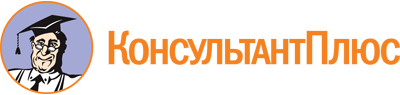 Приказ Рособрнадзора от 22.09.2022 N 1012
"Об утверждении Административного регламента предоставления органами государственной власти субъектов Российской Федерации, осуществляющими переданные полномочия Российской Федерации в сфере образования, государственной услуги по лицензированию образовательной деятельности"
(Зарегистрировано в Минюсте России 01.12.2022 N 71299)Документ предоставлен КонсультантПлюс

www.consultant.ru

Дата сохранения: 09.02.2023
 КонсультантПлюс: примечание.С 01.09.2023 абз. 4 п. 2 утрачивает силу.КонсультантПлюс: примечание.С 01.09.2023 пп. 9.3.1 пп. 9.3 п. 9 утрачивает силу.КонсультантПлюс: примечание.С 01.09.2023 пп. 9.3.2 пп. 9.3 п. 9 утрачивает силу.КонсультантПлюс: примечание.С 01.09.2023 пп. 9.3.3 пп. 9.3 п. 9 утрачивает силу.КонсультантПлюс: примечание.С 01.09.2023 пп. 9.3.4 пп. 9.3 п. 9 утрачивает силу.КонсультантПлюс: примечание.С 01.09.2023 пп. 17.1 п. 17 утрачивает силу.КонсультантПлюс: примечание.С 01.09.2023 пп. 17.2 п. 17 утрачивает силу.КонсультантПлюс: примечание.С 01.09.2023 абз. 3 п. 28 утрачивает силу.КонсультантПлюс: примечание.С 01.09.2023 абз. 3 п. 33 утрачивает силу.КонсультантПлюс: примечание.С 01.09.2023 пп. 36.1 п. 36 утрачивает силу.КонсультантПлюс: примечание.С 01.09.2023 пп. 36.2 п. 36 утрачивает силу.КонсультантПлюс: примечание.С 01.09.2023 пп. 36.3 п. 36 утрачивает силу.КонсультантПлюс: примечание.С 01.09.2023 абз. 3 пп. 58.2 п. 58 утрачивает силу.КонсультантПлюс: примечание.С 01.09.2023 п. 201 утрачивает силу.КонсультантПлюс: примечание.С 01.09.2023 п. 202 утрачивает силу.КонсультантПлюс: примечание.С 01.09.2023 п. 203 утрачивает силу.КонсультантПлюс: примечание.С 01.09.2023 п. 204 утрачивает силу.КонсультантПлюс: примечание.С 01.09.2023 п. 205 утрачивает силу.КонсультантПлюс: примечание.С 01.09.2023 п. 206 утрачивает силу.КонсультантПлюс: примечание.С 01.09.2023 п. 207 утрачивает силу.КонсультантПлюс: примечание.С 01.09.2023 п. 208 утрачивает силу.КонсультантПлюс: примечание.С 01.09.2023 п. 209 утрачивает силу.КонсультантПлюс: примечание.С 01.09.2023 п. 210 утрачивает силу.КонсультантПлюс: примечание.С 01.09.2023 п. 211 утрачивает силу.КонсультантПлюс: примечание.С 01.09.2023 п. 212 утрачивает силу.КонсультантПлюс: примечание.С 01.09.2023 п. 213 утрачивает силу.КонсультантПлюс: примечание.С 01.09.2023 п. 213.1 утрачивает силу.КонсультантПлюс: примечание.С 01.09.2023 п. 213.2 утрачивает силу.КонсультантПлюс: примечание.С 01.09.2023 п. 214 утрачивает силу.КонсультантПлюс: примечание.С 01.09.2023 п. 215 утрачивает силу.КонсультантПлюс: примечание.С 01.09.2023 п. 216 утрачивает силу.КонсультантПлюс: примечание.С 01.09.2023 п. 217 утрачивает силу.КонсультантПлюс: примечание.С 01.09.2023 п. 218 утрачивает силу.КонсультантПлюс: примечание.С 01.09.2023 п. 219 утрачивает силу.КонсультантПлюс: примечание.С 01.09.2023 п. 220 утрачивает силу.КонсультантПлюс: примечание.С 01.09.2023 п. 221 утрачивает силу.КонсультантПлюс: примечание.С 01.09.2023 п. 222 утрачивает силу.КонсультантПлюс: примечание.С 01.09.2023 п. 223 утрачивает силу.КонсультантПлюс: примечание.С 01.09.2023 п. 224 утрачивает силу.N п/пПризнак заявителя (принадлежащего ему объекта)Значения признака заявителя (принадлежащего ему объекта)Результат "Предоставление лицензии на осуществление образовательной деятельности"Результат "Предоставление лицензии на осуществление образовательной деятельности"Результат "Предоставление лицензии на осуществление образовательной деятельности"1.Категория заявителя1. Юридическое лицо.2. Индивидуальный предприниматель.2.Лицо, обратившееся за предоставлением услуги1. Лицо, имеющее право без доверенности действовать от имени юридического лица.2. Лицо, действующее от имени заявителя на основании доверенности.3. Индивидуальный предприниматель непосредственно.Результат "Предоставление временной лицензии на осуществление образовательной деятельности"Результат "Предоставление временной лицензии на осуществление образовательной деятельности"Результат "Предоставление временной лицензии на осуществление образовательной деятельности"3.Категория заявителяЮридическое лицо.4.Лицо, обратившееся за предоставлением услуги1. Лицо, имеющее право без доверенности действовать от имени юридического лица.2. Лицо, действующее от имени заявителя на основании доверенности.5.Кто является соискателем лицензии1. Организация, осуществляющая образовательную деятельность и возникшая в результате реорганизации в форме разделения или выделения.2. Организация, реализующая на 1 января 2023 г. программы спортивной подготовки.Результат "Внесение изменений в реестр лицензий на осуществление образовательной деятельности (далее - реестр лицензий) при намерении лицензиата осуществлять образовательную деятельность по адресу места ее осуществления, не указанному в реестре лицензий, или в филиале, не указанном в реестре лицензий, или реализовывать новые образовательные программы, не указанные в реестре лицензий"Результат "Внесение изменений в реестр лицензий на осуществление образовательной деятельности (далее - реестр лицензий) при намерении лицензиата осуществлять образовательную деятельность по адресу места ее осуществления, не указанному в реестре лицензий, или в филиале, не указанном в реестре лицензий, или реализовывать новые образовательные программы, не указанные в реестре лицензий"Результат "Внесение изменений в реестр лицензий на осуществление образовательной деятельности (далее - реестр лицензий) при намерении лицензиата осуществлять образовательную деятельность по адресу места ее осуществления, не указанному в реестре лицензий, или в филиале, не указанном в реестре лицензий, или реализовывать новые образовательные программы, не указанные в реестре лицензий"6.Категория заявителя1. Юридическое лицо.2. Индивидуальный предприниматель.7.Лицо, обратившееся за предоставлением услуги1. Лицо, имеющее право без доверенности действовать от имени юридического лица.2. Лицо, действующее от имени заявителя на основании доверенности.3. Индивидуальный предприниматель непосредственно.8.Какое основание для внесения изменений в реестр лицензий1. Намерение лицензиата осуществлять образовательную деятельность по адресу места ее осуществления, не указанному в реестре лицензий.2. Намерение лицензиата (юридического лица) осуществлять образовательную деятельность в филиале, не указанном в реестре лицензий.3. Намерение лицензиата реализовывать новые образовательные программы, не указанные в реестре лицензий.Результат "Внесение изменений в реестр лицензий в случаях реорганизации юридического лица в форме преобразования, слияния (при условии наличия у каждого участвующего в слиянии юридического лица по состоянию на дату государственной регистрации правопреемника реорганизованных юридических лиц лицензии), присоединения лицензиата к другому юридическому лицу, изменения наименования лицензиата, наименования филиала лицензиата, адреса места нахождения лицензиата, адреса места нахождения филиала лицензиата, прекращения деятельности по одному адресу или нескольким адресам ее осуществления, указанным в реестре лицензий, прекращения реализации образовательной(-ых) программы (программ), указанной(-ых) в реестре лицензий, изменения имени, фамилии и отчества индивидуального предпринимателя, места жительства индивидуального предпринимателя, реквизитов документа, удостоверяющего личность индивидуального предпринимателя, а также изменения наименований образовательных программ, указанных в реестре лицензий, в целях их приведения в соответствие с перечнями профессий, специальностей и направлений подготовки, утвержденными федеральным органом исполнительной власти, осуществляющим функции по выработке и реализации государственной политики и нормативно-правовому регулированию в сфере общего образования <1>"Результат "Внесение изменений в реестр лицензий в случаях реорганизации юридического лица в форме преобразования, слияния (при условии наличия у каждого участвующего в слиянии юридического лица по состоянию на дату государственной регистрации правопреемника реорганизованных юридических лиц лицензии), присоединения лицензиата к другому юридическому лицу, изменения наименования лицензиата, наименования филиала лицензиата, адреса места нахождения лицензиата, адреса места нахождения филиала лицензиата, прекращения деятельности по одному адресу или нескольким адресам ее осуществления, указанным в реестре лицензий, прекращения реализации образовательной(-ых) программы (программ), указанной(-ых) в реестре лицензий, изменения имени, фамилии и отчества индивидуального предпринимателя, места жительства индивидуального предпринимателя, реквизитов документа, удостоверяющего личность индивидуального предпринимателя, а также изменения наименований образовательных программ, указанных в реестре лицензий, в целях их приведения в соответствие с перечнями профессий, специальностей и направлений подготовки, утвержденными федеральным органом исполнительной власти, осуществляющим функции по выработке и реализации государственной политики и нормативно-правовому регулированию в сфере общего образования <1>"Результат "Внесение изменений в реестр лицензий в случаях реорганизации юридического лица в форме преобразования, слияния (при условии наличия у каждого участвующего в слиянии юридического лица по состоянию на дату государственной регистрации правопреемника реорганизованных юридических лиц лицензии), присоединения лицензиата к другому юридическому лицу, изменения наименования лицензиата, наименования филиала лицензиата, адреса места нахождения лицензиата, адреса места нахождения филиала лицензиата, прекращения деятельности по одному адресу или нескольким адресам ее осуществления, указанным в реестре лицензий, прекращения реализации образовательной(-ых) программы (программ), указанной(-ых) в реестре лицензий, изменения имени, фамилии и отчества индивидуального предпринимателя, места жительства индивидуального предпринимателя, реквизитов документа, удостоверяющего личность индивидуального предпринимателя, а также изменения наименований образовательных программ, указанных в реестре лицензий, в целях их приведения в соответствие с перечнями профессий, специальностей и направлений подготовки, утвержденными федеральным органом исполнительной власти, осуществляющим функции по выработке и реализации государственной политики и нормативно-правовому регулированию в сфере общего образования <1>"9.Категория заявителя1. Юридическое лицо.2. Индивидуальный предприниматель.10.Лицо, обратившееся за предоставлением услуги1. Лицо, имеющее право без доверенности действовать от имени юридического лица.2. Лицо, действующее от имени юридического лица на основании доверенности.3. Индивидуальный предприниматель непосредственно.11.Какое основание для внесения изменений в реестр лицензий1. Реорганизация юридического лица в форме преобразования, слияния, присоединения к другому юридическому лицу.2. Изменение наименования лицензиата или наименования его филиала.3. Изменение адреса места нахождения лицензиата или адреса места нахождения его филиала.4. Прекращение деятельности лицензиата по одному адресу или нескольким адресам ее осуществления, указанным в реестре лицензий.5. Прекращение реализации образовательной(-ых) программы (программ), указанной(-ых) в реестре лицензий.6. Изменение имени, фамилии и отчества индивидуального предпринимателя, места жительства индивидуального предпринимателя, реквизитов документа, удостоверяющего личность индивидуального предпринимателя.7. Изменение наименований образовательных программ, указанных в реестре лицензий, в целях их приведения в соответствие с перечнями профессий, специальностей и направлений подготовки, утвержденными федеральным органом исполнительной власти, осуществляющим функции по выработке и реализации государственной политики и нормативно-правовому регулированию в сфере общего образования <2>.Результат "Прекращение действия лицензии на осуществление образовательной деятельности"Результат "Прекращение действия лицензии на осуществление образовательной деятельности"Результат "Прекращение действия лицензии на осуществление образовательной деятельности"12.Категория заявителя1. Юридическое лицо.2. Индивидуальный предприниматель.13.Лицо, обратившееся за предоставлением услуги1. Лицо, имеющее право без доверенности действовать от имени юридического лица.2. Лицо, действующее от имени юридического лица на основании доверенности.3. Индивидуальный предприниматель непосредственно.Результат "Предоставление выписки из реестра лицензий"Результат "Предоставление выписки из реестра лицензий"Результат "Предоставление выписки из реестра лицензий"14.Категория заявителя1. Юридическое лицо.2. Индивидуальный предприниматель.3. Физическое лицо.15.Лицо, обратившееся за предоставлением услуги1. Лицо, имеющее право без доверенности действовать от имени юридического лица.2. Лицо, действующее от имени юридического лица на основании доверенности.3. Индивидуальный предприниматель непосредственно.4. Физическое лицо непосредственно.Результат "Исправление допущенных опечаток и (или) ошибок в реестре лицензий и (или) в сформированных в результате предоставления государственной услуги документах"Результат "Исправление допущенных опечаток и (или) ошибок в реестре лицензий и (или) в сформированных в результате предоставления государственной услуги документах"Результат "Исправление допущенных опечаток и (или) ошибок в реестре лицензий и (или) в сформированных в результате предоставления государственной услуги документах"16.Категория заявителя1. Юридическое лицо.2. Индивидуальный предприниматель.17.Лицо, обратившееся за предоставлением услуги1. Лицо, имеющее право без доверенности действовать от имени юридического лица.2. Лицо, действующее от имени юридического лица на основании доверенности.3. Индивидуальный предприниматель непосредственно.N вариантаКомбинация значений признаковРезультат государственной услуги, за которым обращается заявитель "Предоставление лицензии на осуществление образовательной деятельности"Результат государственной услуги, за которым обращается заявитель "Предоставление лицензии на осуществление образовательной деятельности"1.Юридическое лицо (лицо, имеющее право без доверенности действовать от имени юридического лица, лицо, действующее от имени заявителя на основании доверенности).2.Индивидуальный предприниматель.Результат государственной услуги, за которым обращается заявитель "Предоставление временной лицензии на осуществление образовательной деятельности"Результат государственной услуги, за которым обращается заявитель "Предоставление временной лицензии на осуществление образовательной деятельности"3.Юридическое лицо (лицо, имеющее право без доверенности действовать от имени юридического лица, лицо, действующее от имени заявителя на основании доверенности), являющееся организацией, осуществляющей образовательную деятельность и возникшей в результате реорганизации в форме разделения или выделения.4.Юридическое лицо (лицо, имеющее право без доверенности действовать от имени юридического лица, лицо, действующее от имени заявителя на основании доверенности), реализующее на 1 января 2023 г. программы спортивной подготовки.Результат государственной услуги, за которым обращается заявитель "Внесение изменений в реестр лицензий при намерении лицензиата осуществлять образовательную деятельность по адресу места ее осуществления, не указанному в реестре лицензий или в филиале, не указанном в реестре лицензий, или реализовывать новые образовательные программы, не указанные в реестре лицензий"Результат государственной услуги, за которым обращается заявитель "Внесение изменений в реестр лицензий при намерении лицензиата осуществлять образовательную деятельность по адресу места ее осуществления, не указанному в реестре лицензий или в филиале, не указанном в реестре лицензий, или реализовывать новые образовательные программы, не указанные в реестре лицензий"5.Юридическое лицо (лицо, имеющее право без доверенности действовать от имени юридического лица, лицо, действующее от имени заявителя на основании доверенности) при намерении осуществлять образовательную деятельность по адресу места ее осуществления, не указанному в реестре лицензий, или в филиале, не указанном в реестре лицензий, или реализовывать новые образовательные программы, не указанные в реестре лицензий.6.Индивидуальный предприниматель при намерении осуществлять образовательную деятельность по адресу места ее осуществления, не указанному в реестре лицензий, или реализовывать новые образовательные программы, не указанные в реестре лицензий.Результат государственной услуги, за которым обращается заявитель "Внесение изменений в реестр лицензий в случаях реорганизации юридического лица в форме преобразования, слияния (при условии наличия у каждого участвующего в слиянии юридического лица по состоянию на дату государственной регистрации правопреемника реорганизованных юридических лиц лицензии), присоединения лицензиата к другому юридическому лицу, изменения наименования лицензиата, наименования филиала лицензиата, адреса места нахождения лицензиата, адреса места нахождения филиала лицензиата, прекращения деятельности по одному адресу или нескольким адресам ее осуществления, указанным в реестре лицензий, прекращения реализации образовательной(-ых) программы (программ), указанной(-ых) в реестре лицензий, изменения имени, фамилии и отчества индивидуального предпринимателя, места жительства индивидуального предпринимателя, реквизитов документа, удостоверяющего личность индивидуального предпринимателя, а также изменения наименований образовательных программ, указанных в реестре лицензий, в целях их приведения в соответствие с перечнями профессий, специальностей и направлений подготовки, утвержденными федеральным органом исполнительной власти, осуществляющим функции по выработке и реализации государственной политики и нормативно-правовому регулированию в сфере общего образования <3>"Результат государственной услуги, за которым обращается заявитель "Внесение изменений в реестр лицензий в случаях реорганизации юридического лица в форме преобразования, слияния (при условии наличия у каждого участвующего в слиянии юридического лица по состоянию на дату государственной регистрации правопреемника реорганизованных юридических лиц лицензии), присоединения лицензиата к другому юридическому лицу, изменения наименования лицензиата, наименования филиала лицензиата, адреса места нахождения лицензиата, адреса места нахождения филиала лицензиата, прекращения деятельности по одному адресу или нескольким адресам ее осуществления, указанным в реестре лицензий, прекращения реализации образовательной(-ых) программы (программ), указанной(-ых) в реестре лицензий, изменения имени, фамилии и отчества индивидуального предпринимателя, места жительства индивидуального предпринимателя, реквизитов документа, удостоверяющего личность индивидуального предпринимателя, а также изменения наименований образовательных программ, указанных в реестре лицензий, в целях их приведения в соответствие с перечнями профессий, специальностей и направлений подготовки, утвержденными федеральным органом исполнительной власти, осуществляющим функции по выработке и реализации государственной политики и нормативно-правовому регулированию в сфере общего образования <3>"7.Юридическое лицо (лицо, имеющее право без доверенности действовать от имени юридического лица, лицо, действующее от имени заявителя на основании доверенности) в случаях реорганизации юридического лица в форме преобразования, слияния, присоединения лицензиата к другому юридическому лицу, изменения наименования лицензиата, наименования филиала лицензиата, адреса места нахождения лицензиата, адреса места нахождения филиала лицензиата, прекращения деятельности по одному адресу или нескольким адресам ее осуществления, указанным в реестре лицензий, прекращения реализации образовательной(-ых) программы (программ), указанной(-ых) в реестре лицензий, а также изменения наименований образовательных программ, указанных в реестре лицензий, в целях их приведения в соответствие с перечнями профессий, специальностей и направлений подготовки, утвержденными федеральным органом исполнительной власти, осуществляющим функции по выработке и реализации государственной политики и нормативно-правовому регулированию в сфере общего образования <4>.8.Индивидуальный предприниматель в случаях прекращения деятельности по одному адресу или нескольким адресам ее осуществления, указанным в реестре лицензий, прекращения реализации образовательной(-ых) программы (программ), указанной(-ых) в реестре лицензий, изменения имени, фамилии и отчества индивидуального предпринимателя, места жительства индивидуального предпринимателя, реквизитов документа, удостоверяющего личность индивидуального предпринимателя.Результат государственной услуги, за которым обращается заявитель "Прекращение действия лицензии на осуществление образовательной деятельности"Результат государственной услуги, за которым обращается заявитель "Прекращение действия лицензии на осуществление образовательной деятельности"9.Юридическое лицо (лицо, имеющее право без доверенности действовать от имени юридического лица, лицо, действующее от имени заявителя на основании доверенности).10.Индивидуальный предприниматель.Результат государственной услуги, за которым обращается заявитель "Предоставление выписки из реестра лицензий"Результат государственной услуги, за которым обращается заявитель "Предоставление выписки из реестра лицензий"11.Юридическое лицо (лицо, имеющее право без доверенности действовать от имени юридического лица, лицо, действующее от имени заявителя на основании доверенности).12.Индивидуальный предприниматель.13.Физическое лицо.Результат государственной услуги, за которым обращается заявитель "Исправление допущенных опечаток и (или) ошибок в реестре лицензий и (или) в сформированных в результате предоставления государственной услуги документах"Результат государственной услуги, за которым обращается заявитель "Исправление допущенных опечаток и (или) ошибок в реестре лицензий и (или) в сформированных в результате предоставления государственной услуги документах"14.Юридическое лицо (лицо, имеющее право без доверенности действовать от имени юридического лица, лицо, действующее от имени заявителя на основании доверенности).15.Индивидуальный предприниматель.